Докладс обобщенными результатами правоприменительной практикиАлтайского краевого УФАС России по итогам работы за 2020 годДанный доклад подготовлен в рамках реализации пунктов 2 и 3 части 2 статьи 8.2 Федерального закона от 26.12.2008 № 294-ФЗ «О защите прав юридических лиц и индивидуальных предпринимателей при осуществлении государственного контроля (надзора) и муниципального контроля», а также пункта 1 части 1 статьи 17 Федерального закона от 23.06.2016 № 182-ФЗ «Об основах профилактики правонарушений в Российской Федерации» для информирования хозяйствующих субъектов и органов государственной власти в целях соблюдения ими обязательных требований антимонопольного законодательства.Содержание:Практика выявления и пресечения нарушений Федерального закона от 26.07.2006 № 135-ФЗ «О защите  конкуренции» в виде злоупотребления хозяйствующих субъектов доминирующим положением на рынке (статья 10) стр. 2-29.Практика пресечения соглашений хозяйствующих субъектов, ограничивающих конкуренцию (статья 11 Закона о защите конкуренции) стр. 29-39Пресечение недобросовестной конкуренции (глава 2.1 Закона о защите конкуренции) стр. 39-44Практика пресечения нарушений антимонопольного законодательства со стороны органов власти и местного самоуправления (ст. 15, 16, 17.1 Закона о защите конкуренции) стр. 45-56 Соблюдение антимонопольных требований к торгам, запросу котировок цен на товары (статья 17 Закона «О защите конкуренции») стр. 56-68Соблюдение требований законодательства РФ при организации и проведении торгов, заключении договоров по результатам торгов или в случае, если торги, проведение которых является обязательным в соответствии с законодательством РФ, признаны несостоявшимися (статья 18.1 Закона о защите конкуренции) стр. 68 Предоставление государственных или муниципальных преференций (глава 5 Закона о защите конкуренции) стр. 69Контроль соблюдения Федерального закона от 28.12.2009 № 381-ФЗ «Об основах государственного регулирования торговой деятельности в Российской Федерации» (далее – Закон о торговле) стр. 69Практика по осуществлению государственного контроля за соблюдением Федерального закона от 21.07.2005 г. №44-ФЗ «О контрактной системе» стр. 70-73Итоги осуществления государственного надзора соблюдения законодательства Российской Федерации о рекламе за 2020 год, стр. 73-110Практика выявления и пресечения нарушений Закона о защите  конкуренции» в виде злоупотребления хозяйствующих субъектов доминирующим положением на рынке (статья 10)В 2020 году в результате рассмотрения заявлений, поступивших в управление по признакам нарушения части 1 статьи 10 Закона о защите конкуренции возбуждено 8 дел; выявлено 8 фактов нарушений; выдано 2 предписания.В ходе рассмотрения вышеуказанных заявлений Алтайским краевым УФАС России выдано 1 предупреждение о прекращении действий (бездействия), содержащих признаки нарушения пункта 5 части 1 статьи 10 Закона о защите конкуренции. Предупреждение было исполнено в установленный срок. Нарушения выявлялись на следующих товарных рынках:поставки электрической энергии;теплоснабжения;водоотведения; газа.Основные виды нарушений со стороны доминирующих хозяйствующих субъектов:- установление монопольно высокой цены товара;- необоснованное прекращение поставки ресурса;- нарушение установленного порядка ценообразования и др.Примеры.1).Алтайское краевое УФАС России по заявлению гражданина г. Барнаула возбудило дело № 022/01/10-1135/2019 в отношении ООО «Газпром газораспределение Барнаул» по признакам нарушения пункта 1 части 1 статьи 10   Закона о конкуренции, выразившегося в установлении приказом Общества от 03.12.2018 № 542  монопольно высокой цены на услугу по техническому обслуживанию проточного водонагревателя в размере 1116,00 руб. (с НДС).Из документов и материалов, представленных в управление ФАС по Алтайскому краю следует, что заявитель проживает в квартире, расположенной в многоквартирном доме г. Барнаула. Обслуживание внутриквартирного газового оборудования осуществляет ООО «Газпром газораспределение Барнаул». При этом, по мнению заявителя, цены на техническое обслуживание газовых плит и колонок у названного Общества завышены. Из документов и материалов, представленных ООО «Газпром газораспределение Барнаул» в антимонопольный орган по рассматриваемому вопросу, установлено, что между заявителем и ООО «Газпром газораспределение Барнаул» заключен договор № 02/4 041/18-16 от 28.12.2016 (далее – договор от 28.12.2016) о техническом обслуживании и ремонте  внутриквартирного газового оборудования. Предметом договора от 28.12.2016 согласно пункту 1.1 является следующее: Исполнитель выполняет работы и оказывает услуги по техническому обслуживанию внутриквартирного газового оборудования Заказчика согласно Приложению № 1 к названному договору, а Заказчик обязуется принимать и оплачивать указанные услуги Исполнителя.Согласно Приложению № 1 к договору от 28.12.2016 внутриквартирное газовое оборудование заявителя состоит из газовой плиты (2-х горелочной) и проточного водонагревателя.В соответствии с пунктом 3.1 договора от 28.12.2016 оплата работ по ремонту внутридомового и (или) внутриквартирного газового оборудования осуществляется Заказчиком по ценам, установленным прейскурантом исполнителя и действующим на дату поступления от Заказчика соответствующей заявки на проведение ремонта.Исходя из заявления, акта сдачи-приемки выполненных работ (оказанных услуг) по техническому обслуживанию ВДГО, ВКГО 1 № 53370 от 28.01.2019, ООО «Газпром газораспределение Барнаул» оказало заявителю услуги по техническому обслуживанию:- плиты двухгорелочной;- проточного водонагревателя, и выдало квитанцию на оплату услуг в размере 397 руб. (в том числе НДС) и 1116 руб. (в том числе НДС) соответственно.В связи с повышением ставки налога на добавленную стоимость с 18 до 20 процентов (Федеральный закон от 03.08.2018 №303-ФЗ) ООО «Газпром газораспределение Барнаул» в 2019 году стоимость услуг по техническому обслуживанию и ремонту внутридомового и (или) внутриквартирного газового оборудования определялась с 01.01.2019 года по Прейскуранту, утвержденному приказом генерального директора ООО «Газпром газораспределение Барнаул» от 03.12.2018 № 542 «Об утверждении и введении в действие Прейскуранта ООО «Газпром газораспределение Барнаул» на оказание услуг по техническому обслуживанию и ремонту ВДГО, ВКГО». Согласно данному Прейскуранту стоимость услуги по техническому обслуживанию проточного водонагревателя для физических лиц составляет 1116,00 руб. (с НДС), плиты газовой (двухгорелочной) для физических лиц – 397,00 руб. (с НДС). Однако в 2018 году стоимость на данные услуги определялась с 05.06.2018 Прейскурантом, утвержденном приказом генерального директора ООО «Газпром газораспределение Барнаул» от 10.05.2018 № 166 «Об утверждении и введении в действие Прейскуранта ООО «Газпром газораспределение Барнаул» на оказание услуг по техническому обслуживанию и ремонту ВДГО, ВКГО». Цены на услуги по техническому обслуживанию проточного водонагревателя для физических лиц составляли 1098,00 руб. (с НДС), плиты газовой (двухгорелочной) для физических лиц – 391,00 руб. (с НДС). Ранее, согласно информации ООО «Газпром газораспределение Барнаул», представленной в антимонопольный орган, вышеуказанные услуги Красовской Г.И. оказывались до 05.06.2018, и были оплачены заявителем 22.01.2018 по «Прейскуранту АО «Газпром газораспределение Барнаул» на оказание услуг по техническому обслуживанию и ремонту ВДГО, ВКГО», утвержденному приказом генерального директора № 303 от 12.08.2016. Данный прейскурант действовал в Обществе с 15.08.2016, стоимость услуг на техническое обслуживание для населения составляла:- на плиту двухгорелочную газовую – 367,00 руб. (с НДС);- на проточный автоматический водонагреватель – 645,00 руб. (с НДС). В соответствии с пунктом 1 части 1 статьи 10 Федерального закона от 26.07.2006 
№ 135-ФЗ «О защите конкуренции» запрещаются действия (бездействие) занимающего доминирующее положение хозяйствующего субъекта, результатом которых являются или могут являться недопущение, ограничение, устранение конкуренции и (или) ущемление интересов других лиц (хозяйствующих субъектов) в сфере предпринимательской деятельности либо неопределенного круга потребителей путем, в том числе установление монопольно высокой цены товара.На заседании Комиссии УФАС по Алтайскому краю по рассмотрению дела 
№ 022/01/10-1135/2019 представители ООО «Газпром газораспределение Барнаул» пояснили, что основополагающим документом в работе специализированных организаций, оказывающих услуги по техническому обслуживанию и ремонту внутридомового и (или) внутриквартирного газового оборудования является Постановление Правительства РФ от 14.05.2013 №410 «О мерах по обеспечению безопасности при использовании и содержании внутридомового и (или) внутриквартирного газового оборудования» (далее – Постановление №410). Приказом ФСТ России от 27 декабря №269-э/8 утверждены Методические рекомендации о правилах расчета стоимости технического обслуживания и ремонта внутридомового и внутриквартирного газового оборудования (далее – Методические рекомендации). Пункт 19 приложения №3 Методических рекомендаций содержит перечень работ, состав исполнителей и нормы времени по техническому обслуживанию проточного водонагревателя, которые учитывались Обществом при расчете Прейскуранта. Прейскурант Общества на оказание услуг по техническому обслуживанию и ремонту ВДГО, ВКГО на 2019 год соответствует Методическим рекомендациям. Значительное увеличение стоимости работ по техническому обслуживанию проточного водонагревателя в прейскуранте Общества на 2019 год по сравнению с прейскурантом Общества на 2016 год связано с тем, что ранее прейскурант рассчитывался на основании Примерного прейскуранта на услуги газового хозяйства по техническому обслуживанию и ремонту газораспределительных систем, разработанного головным научно-исследовательским и проектным институтом и проектным институтом «Гипрониигаз» и утвержденного Приказом ОАО «Росгазификация» от 20.06.2001 №35. В Методических рекомендациях по сравнению с Примерным прейскурантом были добавлены в состав работ по техническому обслуживанию проточного водонагревателя дополнительно работы: проверка наличия паспорта газового оборудования, измерение давления газа на входе в проточный газовый водонагреватель, на выходе из газового клапана, увеличилась норма времени с 1,3 чел./час. до 2,08 чел./час., изменился состав исполнителей со слесаря 4 разряда на слесаря 5 разряда. Величина трудозатрат в 2,08 чел./час. определена Методическими рекомендациями с учетом состава работ, который обеспечивает безопасность использования проточного  водонагревателя и продолжительности их выполнения. Уменьшение этой величины возможно при исключении  части работ, что не будет обеспечивать безопасность. Общество считает, что Методические рекомендации являются нормативно-правовым актом, который утвержден ФСТ России в соответствии с Постановлением №410 и рекомендован к применению, то есть Общество вправе его использовать при расчете прейскуранта. То обстоятельство, что Общество начало применять Методические рекомендации только в 2018 году не нарушает прав потребителей, поскольку при применении Обществом Методических рекомендаций с момента их принятия увеличение цены произошло бы раньше.Представители Общества считали, что в действиях ООО «Газпром газораспределение Барнаул» отсутствуют признаки нарушения антимонопольного законодательства.Рассмотрев материалы дела, выслушав участвующих в деле лиц, Комиссия управления Федеральной антимонопольной службы по Алтайскому краю по рассмотрению дела 
№ 022/01/10-1135/2019 о нарушении антимонопольного законодательства пришло к следующему.Порядок пользования газом в части обеспечения безопасного использования и содержания внутридомового и внутриквартирного газового оборудования при предоставлении коммунальной услуги по газоснабжению, в том числе порядок заключения и исполнения договора о техническом обслуживании и ремонте внутридомового и (или) внутриквартирного газового оборудования регулируется Правилами пользования газом в части обеспечения безопасности при использовании и содержании внутридомового и внутриквартирного газового оборудования при предоставлении коммунальной услуги по газоснабжению, утвержденными постановлением Правительства РФ от 14.05.2013 № 410 (далее – Правила № 410).В соответствии с пунктом 2 Правил № 410:- внутриквартирное газовое оборудование - газопроводы многоквартирного дома, проложенные после запорной арматуры (крана), расположенной на ответвлениях (опусках) к внутриквартирному газовому оборудованию, до бытового газоиспользующего оборудования, размещенного внутри помещения, бытовое газоиспользующее оборудование и технические устройства на газопроводах, в том числе регулирующая и предохранительная арматура, системы контроля загазованности помещений, индивидуальный или общий (квартирный) прибор учета газа;- заказчик - юридическое лицо (в том числе управляющая организация, товарищество собственников жилья, жилищно-строительный, жилищный и иной специализированный потребительский кооператив (далее - товарищество или кооператив), индивидуальный предприниматель, являющиеся исполнителями коммунальной услуги по газоснабжению, и физическое лицо (гражданин), являющееся собственником (пользователем) помещения в многоквартирном доме или домовладения, выступающие стороной договора о техническом обслуживании и ремонте внутридомового и (или) внутриквартирного газового оборудования, заказывающей выполнение работ (оказание услуг) по такому договору, обязанной принять и оплатить выполненные работы (оказанные услуги);- исполнитель - специализированная организация, которая на основании договора о техническом обслуживании и ремонте внутридомового и (или) внутриквартирного газового оборудования, являющегося комплексным договором, содержащим элементы договора подряда и возмездного оказания услуг, приняла на себя обязательства по выполнению работ (оказанию услуг), предусмотренных договором о техническом обслуживании и ремонте внутридомового и (или) внутриквартирного газового оборудования;- специализированная организация - организация, осуществляющая деятельность по техническому обслуживанию и ремонту внутридомового и (или) внутриквартирного газового оборудования, в том числе газораспределительная организация, соответствующая требованиям, установленным разделом IX настоящих Правил, направившая в уполномоченный орган государственного контроля (надзора) уведомление о начале осуществления деятельности по техническому обслуживанию и ремонту внутридомового и (или) внутриквартирного газового оборудования в соответствии с пунктом 40 части 2 статьи 8 Федерального закона "О защите прав юридических лиц и индивидуальных предпринимателей при осуществлении государственного контроля (надзора) и муниципального контроля";- техническое обслуживание внутридомового и (или) внутриквартирного газового оборудования" - работы и услуги по поддержанию внутридомового и (или) внутриквартирного газового оборудования в техническом состоянии, соответствующем предъявляемым к нему нормативным требованиям.На основании пункта 3 Правил № 410, безопасность, а также исправность внутридомового и внутриквартирного газового оборудования в процессе их использования и содержания достигаются путем технического обслуживания и ремонта указанного оборудования, выполняемых на основании договора, заключаемого между заказчиком и исполнителем, а также соблюдения указанными сторонами договора иных требований, предусмотренных Правилами № 410 и инструкцией по безопасному использованию газа при удовлетворении коммунально-бытовых нужд.Пунктами 6 и 16 Правил № 410 предусмотрено, что работы по техническому обслуживанию и ремонту внутридомового и (или) внутриквартирного газового оборудования выполняются специализированной организацией в порядке, предусмотренном Правилами № 410, на основании договора о техническом обслуживании и ремонте внутридомового и (или) внутриквартирного газового оборудования, заключенного между заказчиком и исполнителем.Согласно подпункту «в» пункта 17 Правил № 410 заказчиком по договору о техническом обслуживании и ремонте внутридомового и (или) внутриквартирного газового оборудования в отношении внутриквартирного газового оборудования является собственник (пользователь) расположенного в многоквартирном доме помещения, в котором размещено такое оборудование.Исходя из пункта 18 Правил № 410 для заключения договора о техническом обслуживании и ремонте внутридомового и (или) внутриквартирного газового оборудования заявитель, имеющий намерение выступить заказчиком по этому договору, направляет в специализированную организацию заявку (оферту) в письменной форме, которая должна содержать определенные сведения. Кроме того, к заявке (оферте) должны быть приложены определенные документы (пункты 19 и 20 Правил № 410).На основании пункта 26 Правил № 410 специализированная организация в срок, не превышающий 10 рабочих дней со дня регистрации заявки (оферты), осуществляет проверку комплектности и правильности оформления представленных документов, в том числе на предмет полноты и достоверности содержащихся в них сведений.Согласно 28 Правил № 410 по результатам проверки, предусмотренной пунктом 26 Правил № 410, и при отсутствии замечаний к приложенным к заявке (оферте) документам специализированная организация составляет и подписывает со своей стороны договор о техническом обслуживании и ремонте внутридомового и (или) внутриквартирного газового оборудования в 2 экземплярах, которые вручаются заявителю под роспись или направляются почтовым отправлением с уведомлением.Пунктом 29 Правил № 410 оба экземпляра договора о техническом обслуживании и ремонте внутридомового и (или) внутриквартирного газового оборудования, полученные от специализированной организации, подписываются заявителем, при этом один из подписанных сторонами экземпляров договора о техническом обслуживании и ремонте внутридомового и (или) внутриквартирного газового оборудования возвращается заявителем специализированной организации.На основании пункта 37 Правил № 410 договор о техническом обслуживании и ремонте внутридомового и (или) внутриквартирного газового оборудования заключается в письменной форме на срок не менее 3 лет и вступает в силу со дня его подписания последней из сторон этого договора.Согласно пункту 38 Правил № 410 условия договора о техническом обслуживании и ремонте внутридомового и (или) внутриквартирного газового оборудования определяются в соответствии с Гражданским кодексом Российской Федерации и Правилами № 410.Так, подпунктом «к» пункта 39 Правил № 410 в договоре о техническом обслуживании и ремонте внутридомового и (или) внутриквартирного газового оборудования указывается, в том числе цена договора о техническом обслуживании и ремонте внутридомового и (или) внутриквартирного газового оборудования.Согласно пункту 40 Правил № 410 цена договора определяется на основании тарифов на выполнение работ, рассчитываемых в соответствии с методическими рекомендациями о правилах расчета стоимости технического обслуживания и ремонта внутридомового и внутриквартирного газового оборудования, утверждаемыми Федеральной антимонопольной службой.В рамках рассматриваемого заявления управлением Федеральной антимонопольной службы по Алтайскому краю проведен анализ состояния конкуренции на рынке оказания услуг по техническому обслуживанию внутриквартирного газового оборудования (далее – ВКГО) в городе Барнауле Алтайского края в соответствии с Порядком проведения анализа состояния конкуренции, утвержденным Приказом ФАС России от 28.04.2010 № 220. Проведенное исследование ограничилось изучением характеристик рассматриваемого товарного рынка, которые сложились до момента проведения исследования, в связи, с чем проведен ретроспективный анализ состояния конкуренции на рынке услуг по техническому обслуживанию ВКГО; временной интервал исследования определен с октября 2018г. по ноябрь 2019г.Продуктовыми границами исследуемого товарного рынка являются услуги по техническому обслуживанию ВКГО.Учитывая специфику газовых сооружений и газового оборудования, географические границы рынка услуг по техническому обслуживанию ВКГО носят локальный характер и определены административными границами г. Барнаула Алтайского края.Согласно вышеуказанному анализу продавцами услуг по техническому обслуживанию ВКГО в городе Барнауле Алтайского края являются только следующие организации: 1.	ООО «Газпром газораспределение Барнаул» (г.Барнаул, пр.Социалистический, 24);2.	ООО «Алейскмежрайгаз» (г.Барнаул, пр.Космонавтов, 24 к.2, оф. 2);3.          ООО «Барнаулгоргаз» (г. Барнаул, пер. Радищева,8).ООО «Газпром газораспределение Барнаул» на рынке оказания услуг по техническому обслуживанию ВКГО на территории г. Барнаула с долей 68,9 % занимает доминирующее положение, поскольку имеет возможность оказывать решающее влияние на общие условия обращения товара, в том числе: установление цен на услугу, объемы оказания услуг, условия заключения договоров и другие.Согласно пункту 1 части 1 статьи 6 Федерального закона от 26.07.2006 № 135-ФЗ «О защите конкуренции» монопольно высокой ценой товара является цена, установленная занимающим доминирующее положение хозяйствующим субъектом, если эта цена превышает сумму необходимых для производства и реализации такого товара расходов и прибыли и цену, которая сформировалась в условиях конкуренции на товарном рынке, сопоставимом по составу покупателей или продавцов товара, условиям обращения товара, условиям доступа на товарный рынок, государственному регулированию, включая налогообложение и таможенно-тарифное регулирование (далее - сопоставимый товарный рынок), при наличии такого рынка на территории Российской Федерации или за ее пределами, в том числе, установленная:1) путем повышения ранее установленной цены товара, если при этом выполняются в совокупности следующие условия:а) расходы, необходимые для производства и реализации товара, остались неизменными или их изменение не соответствует изменению цены товара;б) состав продавцов или покупателей товара остался неизменным либо изменение состава продавцов, или покупателей товара является незначительным;в) условия обращения товара на товарном рынке, в том числе обусловленные мерами государственного регулирования, включая налогообложение, тарифное регулирование, остались неизменными или их изменение несоразмерно изменению цены товара;2) путем поддержания или неснижения ранее установленной цены товара, если при этом выполняются в совокупности следующие условия:а) расходы, необходимые для производства и реализации товара, существенно снизились;б) состав продавцов или покупателей товара обусловливает возможность изменения цены товара в сторону уменьшения;в) условия обращения товара на товарном рынке, в том числе обусловленные мерами государственного регулирования, включая налогообложение, тарифное регулирование, обеспечивают возможность изменения цены товара в сторону уменьшения.Сопоставимым считается такой товарный рынок, который сопоставим исследуемому товарному рынку по составу покупателей и продавцов товара, условиям обращения товара, условиям доступа на товарный рынок, государственному регулированию, включая налогообложение и таможенно-тарифное регулирование, находящийся в состоянии конкуренции.Проведенный анализ сопоставимых товарных рынков в Российской Федерации рынку услуг по техническому обслуживанию ВКГО в г.Барнауле Алтайского края, показал, что на территории г.Ульяновска Ульяновской области, сопоставимой по составу покупателей, услуги по техническому обслуживанию ВКГО оказывают 10 хозяйствующих субъектов. То есть данный товарный рынок не является сопоставимым.Вторым способом установления признаков монопольно высокой цены является применение затратного метода.По результатам анализа стоимости работ (услуг), оказанных ООО «Газпром газораспределение Барнаул» для заявителя установлено, что увеличение стоимости услуг по техническому обслуживанию плиты двухгорелочной составило 8,2%, увеличение стоимости технического обслуживания проточного водонагревателя составило 73%.  Так, стоимость работ, оплаченная Красовской Г.И. 22.01.2018г. взята из «Прейскуранта «АО «Газпром газораспределение Барнаул» на оказание услуг по техническому обслуживанию и ремонту ВДГО, ВКГО», действующего на тот момент в Обществе (с 15.08.2016г.)Стоимость услуг рассчитана как произведение часового фонда оплаты труда (ФОТ) и трудозатрат на единицу измерения и коэффициента, определяющего величину себестоимости услуг для населения. Коэффициент, определяющий величину себестоимости услуг для населения рассчитан как годовой фонд оплаты труда (без доплат и премий) на всех работников (принятый за 1) + величина дополнительной заработной платы в доле от ФОТ + величина страховых взносов во внебюджетные фонды в доле от ФОТ + величина затрат в доле от ФОТ + величина рентабельности в доле от ФОТ + величина НДС в доле от ФОТ. Коэффициент затрат рассчитан из фактических затрат по виду деятельности «Техническое обслуживание и ремонт внутридомового и внутриквартирного газового оборудования» за 2015 год и составлял 3,621.Согласно информации, представленной ООО «Газпром газораспределение Барнаул», прейскурант ООО «Газпром газораспределение Барнаул» на оказание услуг по техническому обслуживанию ВКГО в 2016г. рассчитывался на основании Примерного прейскуранта на услуги газового хозяйства по техническому обслуживанию и ремонту газораспределительных систем, разработанного  головным научно-исследовательским и проектным институтом ОАО «Гипрониигаз» и утвержденного приказом ОАО «Росгазификация» от 20.06.2001г. № 35, где нормы времени на выполнение работ по техническому обслуживанию плиты двухгорелочной газовой определены в размере 0,74 чел./час, по техническому обслуживанию проточного автоматического водонагревателя 1,3 чел./час, исполнителем работ по этим позициям закреплен слесарь 4 разряда.Стоимость работ, оплаченная заявителем 28.01.2019г. взята из «Прейскуранта ООО «Газпром газораспределение Барнаул» на оказание услуг по техническому обслуживанию и ремонту ВДГО, ВКГО», действующего на тот момент в Обществе (с 01.01.2019г.) и рассчитана на основании Методических рекомендаций о правилах расчета стоимости технического обслуживания и ремонта внутридомового и внутриквартирного газового оборудования (утвержденных приказом ФСТ РФ от 27.12.2013 №269-э/8), где нормы времени на выполнение работ по техническому обслуживанию плиты двухгорелочной газовой утверждены в количестве 0,74 чел./час, по техническому обслуживанию проточного автоматического водонагревателя 2,08 чел./час, исполнителем работ по данным позициям определен слесарь 5 разряда. Стоимость услуг рассчитана как произведение часового фонда оплаты труда (ФОТ) и трудозатрат на единицу измерения и коэффициента, определяющего величину себестоимости услуг для населения. Коэффициент, определяющий величину себестоимости услуг для населения рассчитан как годовой фонд оплаты труда (без доплат и премий) на всех работников (принятый за 1) + величина страховых взносов во внебюджетные фонды в доле от ФОТ + величина затрат в доле от ФОТ + величина рентабельности в доле от ФОТ + величина НДС в доле от ФОТ. Коэффициент затрат рассчитан из фактических затрат по виду деятельности «Техническое обслуживание и ремонт внутридомового и внутриквартирного газового оборудования» за 2017 год и составляет 3,166.Всего затраты ООО «Газпром газораспределение Барнаул» с НДС  за период издания приказа № 303 от 12.08.2016 года до издания приказа Общества от 03.12.2018 № 542 «Об утверждении и введении в действие Прейскуранта ООО «Газпром газораспределение Барнаул» на оказание услуг по техническому обслуживанию и ремонту ВДГО, ВКГО» увеличились на 41,8%.То есть цена на услугу по техническому обслуживанию плиты двухгорелочной газовой в размере 397 рублей не является монопольно высокой, так как она увеличилась только на 8,2%.С 01.01.2019 г. стоимость работ по техническому обслуживанию проточного водонагревателя увеличилась как за счет увеличения часового ФОТ с 136,96 руб. (в 2016г.) до 169,56 руб. (в 2019г.),  так и за счет увеличения трудозатрат с 1,3 чел./час. до 2,08 чел./час., кроме того в 2019г. по вышеназванным работам вместо слесаря 4 разряда определен слесарь 5 разряда.В соответствии с п.4 Приказа Федеральной службы по тарифам от 27.12.2013  № 269-э/8 «Об утверждении Методических рекомендаций о правилах расчета стоимости технического обслуживания и ремонта внутридомового и внутриквартирного газового оборудования» стоимость технического обслуживания и ремонта внутридомового и внутриквартирного газового оборудования рекомендуется определять исходя из получения организацией, проводящей данные работы (оказывающей данные услуги) (далее - исполнитель), планируемого объема выручки от проведения работ (оказания услуг) по техническому обслуживанию и ремонту внутридомового и внутриквартирного газового оборудования в размере, необходимом для:- возмещения экономически обоснованных расходов, связанных с проведением работ (оказанием услуг) по техническому обслуживанию и ремонту внутридомового и внутриквартирного газового оборудования;- обеспечения получения экономически обоснованного размера прибыли, необходимого для обеспечения указанных организаций средствами на развитие производства и финансирование других обоснованных расходов;- уплаты всех налогов и иных обязательных платежей в соответствии с законодательством Российской Федерации.В результате анализа представленных ООО «Газпром газораспределение Барнаул» пояснений, обоснование факторов повлиявших на применение вышеуказанной методики, а также применение максимальной величины трудозатрат для оказания услуг по техническому обслуживанию проточного водонагревателя в виду фактического увеличения трудозатрат не установлено.Таким образом, действия ООО «Газпром газораспределение Барнаул», выразившиеся в установлении приказом Общества от 03.12.2018 № 542 «Об утверждении и введении в действие Прейскуранта ООО «Газпром газораспределение Барнаул» на оказание услуг по техническому обслуживанию и ремонту ВДГО, ВКГО» монопольно высокой цены на услугу по техническому обслуживанию проточного водонагревателя в размере 1116,00 руб. (с НДС), ущемляют интересы потребителей и нарушают пункт 1 части 1 статьи 10 Федерального закона от 26.07.2006 № 135-ФЗ «О защите конкуренции».Комиссия УФАС по Алтайскому краю приняла решение о признании нарушения Закона о защите конкуренции и выдала ООО «Газпром газораспределение Барнаул» предписание о прекращении нарушения антимонопольного законодательства и устранении его последствий, а именно: установить экономически обоснованную цену на услугу по техническому обслуживанию проточного водонагревателя на территории города Барнаула Алтайского края.ООО «Газпром газораспределение Барнаул» обжаловало в арбитражный суд Алтайского края решение и предписание Алтайского краевого УФАС России (дело № А03-9348/2020). Решением арбитражного суда Алтайского края от 23.11.2020г. по делу № А03-9348/2020 вступившим в законную силу в удовлетворении требований ООО «Газпром газораспределение Барнаул » отказано.2). Алтайское краевое УФАС России по заявлению ИП Сальникова Ю.М. возбудило дело № 022/01/10-240/2020 в отношении АО «Алтайкрайэнерго»  по признакам нарушения части 1 статьи 10 Закона о конкуренции, выразившегося во введении полного ограничения электрической энергии  на объект предпринимателя не в  дату, указанную в уведомлении о введении ограничения режима потребления электроэнергии от 17.01.2020.Из  документов  и  материалов, представленных в  антимонопольный  орган по  рассматриваемому  заявлению, следует, что между  ИП Сальниковым Ю.М. и АО «Алтайкрайэнерго»  заключен договор энергоснабжения №2158  от 26 декабря  2011 года, в соответствии с которым АО «Алтайкрайэнерго» (ЭСО)   обязуется подавать ИП Сальникову Ю.М. (Покупатель) электрическую энергию (мощность), качество которой соответствует требованиям технических регламентов, а до принятия соответствующих регламентов - обязательным требованиям государственных стандартов, в сроки и на условиях, предусмотренных настоящим договором, а также урегулировать взаимоотношения с сетевой организацией по передаче электроэнергии (п.1.1 договора).Поставка электроэнергии по настоящему договору осуществляется по тем точкам поставки, которые указаны в Приложении №2.Так, Приложением №2 определены  объекты электроснабжения с точками поставки электрической энергии,  расположенными по адресам: пер. Садовый, ул.Пушкина с.Табуны Табунский район Алтайский край.В соответствии с пунктом 5.1 договора  расчет за электроэнергию (мощность) производится по регулируемым ценам (тарифам) и (или) по нерегулируемым ценам в соответствии с порядком определения цены, положениями действующих на момент оплаты, федеральных законов (иных нормативных актов), а также актов уполномоченных органов власти в области государственного регулирования тарифов.Покупатель оплачивает ЭСО 100 % договорного объема потребления электрической энергии и мощности данного расчетного месяца в срок до 15 числа месяца, в котором осуществляется потребление электрической энергии.  Расчетный период по настоящему договору один календарный месяц. Окончательный расчет Покупателем за электрическую энергию (мощность)  производится до 18 числа месяца следующего за расчетным (пункты 5.3, 5.4).18 сентября 2013 года дополнительным соглашением  к договору энергоснабжения №2158  от 26 декабря  2011 года определено, что в перечень объектов, снабжаемых электроэнергией по договору энергоснабжения № 2158  от 26 декабря  2011 года, включен следующий объект: Котельная №3, расположенный по адресу Алтайский край, Табунский район, с.Табуны, пер.Центральный, 14.Объект Котельная №3, расположенный по адресу Алтайский край, Табунский район, с.Табуны, пер.Центральный, 14, принадлежит ИП Сальникову Ю.М. на основании заключенного 30 июля 2014 года между ИП Сальниковым Ю.М. (Концессионер) с администрацией Табунского района Алтайского края (Концендент) концессионного соглашения №2 в отношении муниципального имущества-объектов теплоснабжения.Приложением №1 Соглашения определено  описание  и технико-экономические показатели объектов теплоснабжения, в том числе объект: Имущественный комплекс №1 (Котельная №3 с оборудованием и прилегающей теплотрассой, расположенная по адресу: пер.Центральный, 14Б, с.Табуны).Также, из  документов и заявления ИП Сальникова Ю.М., поступившего  в антимонопольный орган, следует, что последнему принадлежит   право владения  Котельной №3, расположенной по адресу Алтайский край, Табунский район, с.Табуны, пер.Центральный, 14, на основании заключенного концессионного соглашения №2 в отношении муниципального имущества-объектов теплоснабжения от 30.06.2014 и также  право собственности на нежилое помещение, общей площадью 451, 2 (четыреста пятьдесят один и две десятых) кв.м. на 1 этаже в одно-этажном здании и земельный участок площадью 1910  кв.м., расположенные по адресу: с.Табуны, пер.Садовый,1, что подтверждается договором купли-продажи недвижимого имущества (нежилое помещение в здании) от 04.08.2011. Согласно акту сверки взаиморасчетов за период с 01.01.2019 по 31.12.2019 между АО «Алтайкрайэнерго» и ИП Сальниковым Ю.М. у последнего по состоянию на 31.12.2019г. имеется задолженность в размере 24 385, 01 руб. Затем из акта сверки взаиморасчетов за период с 01.01.2019 по 31.01.2020 между АО «Алтайкрайэнерго» и ИП Сальниковым Ю.М. следует, что у АО «Алтайкрайэнерго на 31.01.2020 имеется задолженность в пользу ИП Сальникова Ю.М. в сумме 875, 71 руб.20 января 2020 года ИП Сальниковым Ю.М. получено уведомление АО «Алтайкрайэнерго» за исх.№14-11/31083 от 17.01.2020 о введении ограничения режима потребления электроэнергии,   в соответствии с которым по состоянию на 31.12.2019 г. имеется задолженность за электроэнергию перед АО «Алтайкрайэнерго» в сумме 24 385,01 рублей. Авансовый платеж за январь 2020 года составляет 26 915,74 рубля. Итого 51 300, 75 рублей,  которые необходимо погасить до 27 января 2020года, в случае неоплаты задолженности, 28 января 2020 года будет введено полное ограничение режима потребления электроэнергии. 28 января 2020 года ИП Сальниковым Ю.М. произведена оплата в размере 24 385,01 руб., о чем свидетельствует платежное поручение №8 от 28.01.2020.31 января 2020 года АО «СК «Алтайкрайэнерго» произведено отключено электрической энергии  объекта, расположенного по адресу: пер.Садовый, 1, с.Табуны, т.е. на одной из точек поставки, определенной в договоре энергоснабжения от 26 декабря  2011 года.  Из  информации АО «Алтайкрайэнерго» (вх.№201809 от 17.02.2020) от 17.02.2020, поступившей в антимонопольный орган, следует, что между ИП Сальниковым Ю.М. и АО «Алтайкрайэнерго»  заключен договор энергоснабжения от 26 декабря  2011 года. По мнению гарантирующего поставщика, в декабре 2019 года ИП Сальниковым Ю.М. не были надлежавшим образом исполнены обязательства по вышеуказанному договору. Потребитель в нарушение пунктов 5.1 и 5.4 договора не осуществлял оплату за потребленную электроэнергию, а также не внес обязательный авансовый платеж по договору.В адрес ИП Сальникова Ю.М. было направлено уведомление о введении ограничения режима потребления электроэнергии исх.№14-11/31083 от 17.01.2020 в соответствии, с которым по состоянию на 31.12.2019 г. имеется задолженность за электроэнергию перед АО «Алтайкрайэнерго» в сумме 24 385,01 рублей. Авансовый платеж за январь 2020 года составляет 26 915,74 рубля. Итого 51 300, 75 рублей,  которые необходимо погасить до 27 января 2020 года, в случае неоплаты задолженности, 28 января 2020 будет введено полное ограничение режима потребления электроэнергии. В связи с невыполнением в полном объеме требований АО «Алтакрайэнерго», содержащихся в уведомлении  о введении ограничения режима потребления электроэнергии от 17.01.2020, а также по истечении 10 дней после получения ИП Сальниковым Ю.М. данного уведомления   Общество направило в АО «СК «Алтайкрайэнерго»  документы для осуществления мероприятий по введению ограничения подачи электрической энергии в точке поставки, расположенной по адресу: Алтайский край, с.Табуны, пер.Садовый, 1 «баня».При этом в точке поставки Котельная №3 ограничение подачи энергоснабжения не вводилось.Из  информации АО «СК Алтайкрайэнерго» (вх.№201810 от 17.02.2020), поступившей в антимонопольный орган, следует, что 31 января 2020 года в адрес Общества поступила заявка о необходимости введения режима ограничения и приостановления электроснабжения в отношении объекта, расположенного по адресу:  Алтайский край, с.Табуны, пер.Садовый, 1 «баня».При осуществлении мероприятий по введению ограничения подачи электроэнергии присутствовал ИП Сальников Ю.М., факт введения ограничения зафиксирован в акте о введении ограничения режима потребления электрической энергии от 31.01.2020, который  подписан ИП Сальниковым Ю.М.Порядок осуществления расчетов за электрическую энергию (мощность), в том числе при продаже по нерегулируемым ценам, регламентирован «Основными положениями функционирования розничных рынков электрической энергии», утвержденными Постановлением Правительства РФ от 04.05.2012 № 442 «О функционировании розничных рынков электрической энергии, полном и (или) частичном ограничении режима потребления электрической энергии» (Далее – Основные положения).Пунктом 81 Основных положений предусмотрено, что исполнители коммунальной услуги обязаны вносить в адрес гарантирующего поставщика оплату стоимости поставленной за расчетный период электрической энергии (мощности) до 15-го числа месяца, следующего за расчетным периодом, если соглашением с гарантирующим поставщиком не предусмотрен более поздний срок оплаты.В пункте 82 Основных положений  закреплено, что если  иное не установлено пунктом 81 настоящего документа, потребители (покупатели), приобретающие электрическую энергию у гарантирующего поставщика, оплачивают электрическую энергию (мощность) гарантирующему поставщику в следующем порядке, кроме случаев, когда более поздние сроки установлены соглашением с гарантирующим поставщиком:30 процентов стоимости электрической энергии (мощности) в подлежащем оплате объеме покупки в месяце, за который осуществляется оплата, вносится до 10-го числа этого месяца;40 процентов стоимости электрической энергии (мощности) в подлежащем оплате объеме покупки в месяце, за который осуществляется оплата, вносится до 25-го числа этого месяца;стоимость объема покупки электрической энергии (мощности) в месяце, за который осуществляется оплата, за вычетом средств, внесенных потребителем (покупателем) в качестве оплаты электрической энергии (мощности) в течение этого месяца, оплачивается до 18-го числа месяца, следующего за месяцем, за который осуществляется оплата. В случае если размер предварительной оплаты превысит стоимость объема покупки электрической энергии (мощности) в месяце, за который осуществляется оплата, излишне уплаченная сумма засчитывается в счет платежа за месяц, следующий за месяцем, в котором была осуществлена такая оплата.Порядок ограничения режима потребления электрической энергии регламентирован Правилами полного и (или) частичного ограничения режима потребления электрической энергии, утвержденными Постановлением Правительства РФ от 04.05.2012 № 442 «О функционировании розничных рынков электрической энергии, полном и (или) частичном ограничении режима потребления электрической энергии» (Далее – Правила ограничения №442).Согласно пункту 2 Правил ограничения  №442  ограничение режима потребления вводится при нарушении потребителем своих обязательств, выразившееся в неисполнение или ненадлежащее исполнение обязательств по оплате электрической энергии (мощности) и (или) услуг по передаче электрической энергии, услуг, оказание которых является неотъемлемой частью процесса поставки электрической энергии потребителям, если это привело к образованию задолженности потребителя перед гарантирующим поставщиком, энергосбытовой, энергоснабжающей организацией или производителем электрической энергии (мощности) на розничном рынке по основному обязательству, возникшему из договора энергоснабжения (купли-продажи (поставки) электрической энергии (мощности)), в том числе обязательству по предварительной оплате электрической энергии (мощности).Пунктом 8 Правила ограничения №442 предусмотрено, что уведомление о введении ограничения режима потребления, направляемое потребителю, не отнесенному к потребителям, ограничение режима потребления электрической энергии которых может привести к экономическим, экологическим или социальным последствиям, должно содержать следующую информацию:а) наименование потребителя;б) описание точки поставки, сформированной в отношении энергопринимающих устройств и (или) объектов электроэнергетики, в отношении которых вводится ограничение режима потребления, либо перечень точек поставки, если указанных точек 2 и более;в) основание введения ограничения режима потребления;г) размер задолженности по оплате электрической энергии (мощности) и (или) услуг по передаче электрической энергии, услуг, оказание которых является неотъемлемой частью процесса поставки электрической энергии потребителям, и требование о ее погашении;д) дата введения частичного ограничения режима потребления до уровня технологической брони - если у потребителя имеется акт согласования технологической и (или) аварийной брони с указанным в нем уровнем технологической брони;е) уровень технологической брони потребителя - если у потребителя имеется акт согласования технологической и (или) аварийной брони с указанным в нем уровнем технологической брони;ж) дата введения полного ограничения режима потребления;з) уровень, до которого исполнитель (субисполнитель) обязан ввести ограничение режима потребления, - если введение полного ограничения режима потребления в отношении его энергопринимающих устройств и (или) объектов электроэнергетики может привести к ограничению или прекращению подачи электрической энергии иным потребителям;и) требование к потребителю о самостоятельном ограничении режима потребления независимо от действий исполнителя (субисполнителя), а также указание на последствия невыполнения указанного требования.В отношении энергопринимающих устройств и (или) объектов электроэнергетики потребителя, не имеющего в отношении этих устройств и (или) объектов акта согласования технологической и (или) аварийной брони и не относящегося к потребителям, ограничение режима потребления электрической энергии которых может привести к экономическим, экологическим или социальным последствиям, вводится полное ограничение режима потребления не ранее чем по истечении 10 дней после дня уведомления указанного потребителя о введении полного ограничения режима потребления (пункт 6 Правил ограничения  №442).Как следует из пункта 2 Правил предоставления коммунальных услуг собственникам и пользователям помещений в многоквартирных домах и жилых домов, утвержденных постановление Правительства Российской Федерации от 06.05.2011 № 354, исполнителем коммунальной услуги признается юридическое лицо независимо от организационно-правовой формы или индивидуальный предприниматель, предоставляющие потребителю коммунальные услуги.Коммунальные услуги - осуществление деятельности исполнителя по подаче потребителям любого коммунального ресурса в отдельности или 2 и более из них в любом сочетании с целью обеспечения благоприятных и безопасных условий использования жилых, нежилых помещений, общего имущества в многоквартирном доме в случаях, установленных настоящими Правилами, а также земельных участков и расположенных на них жилых домов (домовладений). К коммунальной услуге относится услуга по обращению с твердыми коммунальными отходами;При этом, коммунальные ресурсы - холодная вода, горячая вода, электрическая энергия, газ, тепловая энергия, теплоноситель в виде горячей воды в открытых системах теплоснабжения (горячего водоснабжения), бытовой газ в баллонах, твердое топливо при наличии печного отопления, используемые для предоставления коммунальных услуг и потребляемые при содержании общего имущества в многоквартирном доме.ИП Сальников Ю.М. осуществляет  поставку тепловой энергии потребителям Алтайского и Табунского сельсоветов Табунского района Алтайского края в связи  с чем, решением управления по государственному регулированию цен и тарифов Алтайского края от 20.12.2018 №605 ИП Сальникову Ю.М.  установлен тариф на тепловую энергию. ИП Сальников Ю.М состоит в договорных отношениях с потребителями Табунского района Алтайского края, оказывает населению и юридическим лицам услуги по поставке тепловой энергии, с использованием в том числе  Котельной №3, расположенной по адресу Алтайский край, Табунский район, с.Табуны, пер.Центральный, 14.Электрическая энергия используется ИП Сальниковым Ю.М. также для функционирования объекта (Котельная №3, расположенный по адресу Алтайский край, Табунский район, с.Табуны, пер.Центральный, 14),  предназначенного для обеспечения потребителей Табунского района Алтайского края.То есть, ИП Сальников Ю.М. является исполнителем коммунальной услуги  осуществляет поставку тепловой энергии, в том числе потребителям Табунского района Алтайского края с использованием Котельной №3, расположенной по адресу Алтайский край, Табунский район, с.Табуны, пер.Центральный, 14.Следовательно,  обязанности по оплате авансовых платежей, в том числе за январь 2020 года  у ИП Сальникова Ю.М. на основании пункта 81 Основных положений не имеется.В представленных в материалы дела счет-фактурах, выставленных АО «Алтайкрайэнерго» к оплате ИП Сальникову Ю.М., объемы потребленной электрической энергии по объектам не выделялись.При этом,  погасив 28 января 2020г. задолженность за электроэнергию перед АО «Алтайкрайэнерго» за декабрь 2019 года в сумме 24 385,01 рублей ИП Сальников Ю.М. исполнил обязательства  по оплате стоимости поставленной в декабре 2019 года электрической энергии.По состоянию на 31.01.2020 у АО «Алтайкрайэнерго» отсутствовали законные основания для инициирования введения ограничения режима потребления электрической энергии на объектах ИП Сальникова Ю.М. По информации АО «Алтайкрайэнерго» (вх.№207731 от 15.06.2020), представленной в антимонопольный орган поставка электрической энергии на объекты ИП Сальникова Ю.М. возобновлена 7 мая 2020 года, о чем свидетельствует акт о возобновлении подачи электрической энергии от 07.05.2020.Согласно части 1 статьи 10 Федерального закона от 26.07.2006 № 135 - ФЗ  «О защите конкуренции» запрещаются действия (бездействие) занимающего доминирующее положение хозяйствующего субъекта, результатом которых являются или могут являться недопущение, ограничение, устранение конкуренции и (или) ущемление интересов других лиц.На основании аналитического отчета о состоянии конкуренции АО «Алтайкрайэнерго» занимает доминирующее положение на рынке поставки электрической энергии для потребителя ИП Сальникова Ю.М. в границах балансовой принадлежности сетей АО «СК Алтайкрайэнерго».Следовательно, на АО «Алтайкрайэнерго»  распространяются запреты, установленные в части 1 статьи 10 Федерального закона от 26.07.2006 № 135 - ФЗ  «О защите конкуренции». Таким образом,  действия АО «Алтайкрайэнерго»  выразившиеся во введении (инициировании) полного ограничения электрической энергии  31.01.2020г. на объект ИП Сальникова Ю.М.,   ущемляют интересы ИП Сальникова Ю.М. и нарушают ч. 1 ст. 10 Федерального закона от 26.07.2006г. № 135-ФЗ «О защите конкуренции».Комиссия УФАС по Алтайскому краю приняла решение о признании нарушения Закона о защите конкуренции, предписание  АО «Алтайкрайэнерго» не и выдавалось в связи с возобновлением подачи электрической энергии на объект предпринимателя в период рассмотрения дела.АО «Алтайкрайэнерго» обжаловало в арбитражный суд Алтайского края решение и предписание Алтайского краевого УФАС России (дело № А03-12294/2020). Решением арбитражного суда Алтайского края от 02.12.2020г. по делу № А03-12294/2020 в удовлетворении требований АО «Алтайкрайэнерго» отказано.3). Алтайское краевое УФАС России по заявлению ООО «Бийскпромводы» возбудило дело № 022/01/10-1134/2019 в отношении МУП города Бийска «Водоканал» по признакам нарушения части 1 статьи 10 Закона о конкуренции, выразившегося в отказе (исх. № 4246 от 25.10.2019) в выдаче технических условий на проектирование узла учета транспортируемых ООО «Бийскпромводы» сточных вод.Из документов и материалов, представленных в антимонопольный орган следовало, что ООО «Бийскпромводы» владеет консольным водосбросом на правах аренды. Согласно договору № БПВ 4-50 от 28.08.2018  ООО «Бийский фильтровальный комплекс» (арендодатель) предоставляет ООО «Бийскпромводы» (арендатор) во временное владение и пользование имущество согласно приложению № 1, в том числе консольный водосброс 269,4 (кадастровый номер 22:65:017258:370). Согласно пункту 1,7 указанного договора, срок аренды консольного водосброса установлен с 01.04.2018 по 31.03.2024.Ранее, 01.06.2007 между ЗАО «Бийскпромводы» (ООО «Бийскпромводы» -правопреемник) и МУП г. Бийска «Водоканал» был заключен договор на водоотведение               № БПВ 8-51. Согласно предмету данного договора ЗАО «Бийскпромводы» обязуется осуществлять прием стоков и иные действия, предусмотренные договором, а МУП г. Бийска «Водоканал» обязуется сбрасывать стоки в систему канализации и своевременно оплачивает услуги ЗАО «Бийскпромводы».В соответствии с актом разграничения балансовой принадлежности и эксплуатационной ответственности  между сторонами (приложение № 2 к данному договору) сточные воды от абонентов МУП г. Бийска «Водоканал» транспортируются через канализационные сети, принадлежащие ЗАО «Техобслуживание», далее через консольный водосброс заявителя сбрасываются в реку Бия. Согласно пункту 4.1 договора сторонами предусмотрена оплата за данные услуги согласно тарифу, установленному действующим законодательством.Согласно представленным заявителем актам: № 82 от 31.03.2019, № 109 от 30.04.2019,    № 136 от 31.05.2019, № 164 от 30.06.2019, № 184 от 31.07.2019, № 216 от 31.08.2019,                     ООО «Бийскпромводы» оказывает МУП г. Бийска «Водоканал» услуги, связанные с транспортировкой сточных вод, которые оплачиваются МУП г. Бийска «Водоканал» согласно действующему тарифу (на транспортировку сточных вод).Со стороны МУП г. Бийска «Водоканал» указанные акты подписаны с разногласиями в части определения объема транспортируемых вод, а также с указанием на то, что данные отношения не предусмотрены договором № БПВ 8-51.Вышеуказанное, по мнению заявителя, свидетельствует о том, что ООО «Бийскпромводы» оказывает услуги для МУП г. Бийска «Водоканал» по транспортировке сточных вод от своих абонентов с городских очистных сооружений через указанный консольный водосброс в реку Бия.С целью урегулирования разногласий по определению фактических объемов оказанных услуг, руководствуясь пунктом 29 Постановления Правительства РФ от 04.09.2013 № 776 «Об утверждении Правил организации коммерческого учета воды, сточных вод», ООО «Бийскпромводы» обратилось в МУП г. Бийска «Водоканал» с заявкой на выдачу технических условий на проектирование узла коммерческого учета транспортируемых сточных вод.МУП г. Бийска «Водоканал» письмом от 25.10.2019 № 4246 отказано заявителю в выдаче технических условий на проектирование узла коммерческого учета, поскольку между МУП г. Бийска «Водоканал» и ООО «Бийскпромводы» отсутствует договор на транспортировку сточных вод, что и послужило основанием для обращения последнего в антимонопольный орган. В заседаниях Комиссии Алтайского краевого УФАС России заявителем поддержана позиция, изложенная в обращении, а также дополнительно указано, что и в период рассмотрения антимонопольным органом настоящего дела ответчиком мер по выдаче технических условий не предпринято, права заявителя не восстановлены. МУП г. Бийска «Водоканал» в заседаниях Комиссии Алтайского краевого УФАС России по рассмотрению настоящего дела возражало относительно доводов ООО «Бийскпромводы» в устной и письменной форме (вх. № 1915742 от 25.11.2019, № 201013 от 31.01.2020, № 203460 от 20.03.2020). По мнению ответчика, между ООО «Бийскпромводы» и МУП г. Бийска «Водоканал» сложились правоотношения по оказанию заявителем услуги именно по сбросу сточных вод в реку Бия через консольный водосброс, а не по их транспортировке. Отмечено, что актами оказанных услуг № 256 от 31.10.2019, № 287 от 30.11.2020, № 325 от 31.12.2019, № 12 от 31.01.2020, № 52 от 29.02.2020, № 64 от 31.03.2020, № 91 от 30.04.2020, МУП г. Бийска «Водоканал» подтверждает оказание услуг именно по сбросу сточных вод. В обоснование своей позиции представитель МУП города Бийска «Водоканал» также ссылается на уведомление от 18.03.2020 № 1026, адресованное ООО «Бийскпромводы», согласно которому ранее в платежных поручениях, подтверждающих оплату оказанных заявителем услуг (согласно перечню), указано неверное наименование платежа «Оплата услуг по транспортировке сточных вод», которое надлежит считать как «Оплата услуг по сбросу сточных вод»; а также на прекращение действия договора от 01.06.2007 № БПВ 8-51 на водоотведение, заключенного ранее между ЗАО «Бийскпромводы» и МУП г. Бийска «Водоканал».Позиция МУП города Бийска «Водоканал» основана на том, что заявитель не является транспортирующей организацией для ответчика, поскольку исходя из норм действующего законодательства (пунктов 1 и 5 статьи 17 Закона о водоснабжении и водоотведении), а также Постановления Правительства РФ от 29.07.2013 № 645 «Об утверждении типовых договоров в области холодного водоснабжения и водоотведения», которым утверждены типовые формы договоров, в частности, договор транспортировки сточных вод, рассматриваемые отношения не подпадают под понятие «транспортировки», поскольку не соответствуют схеме: абонент - транзитная организация - организация водопроводно-канализационного хозяйства, которая сточные воды принимает и очищает.В рассматриваемых отношениях, по мнению ответчика, ООО «Бийскпромводы» осуществляет фактически только сброс с городских очистных сооружений МУП города Бийска «Водоканал» в реку Бия очищенных сточных вод через принадлежащий на правах аренды ООО «Бийскпромводы» консольный водосброс, что не является транспортировкой сточных вод исходя из предмета типового договора. Указанное МУП города Бийска «Водоканал» обстоятельство послужило отказом в выдаче технических условий для установки прибора учета сточных вод от 25.10.2019 № 4246.Также, направленный заявителем  проект договора по транспортировке сточных вод № БВП 8-458 от 19.11.2019 не был подписан МУП города Бийска «Водоканал», поскольку последнее не было согласно с условиями договора, определяющими предмет договора, а также место установки прибора учета сточных вод на границе балансовой принадлежности (подпункт «е» пункта 15 проекта договора).В свою очередь, МУП города Бийска «Водоканал» 02.12.2019 направило в адрес ООО «Бийскпромводы» свой проект договора возмездного оказания услуг № 212, предметом которого является обязательство ООО «Бийскпромводы» (исполнитель) по сбросу сточных вод и оплата данных услуг МУП города Бийска «Водоканал» (заказчик), кроме того, определен порядок передачи данных заказчиком исполнителю посредством прибора учета, расположенного на выходе очищенных сточных вод из очистных сооружений в лотке Вентури (расположенном на территории МУП города Бийска «Водоканал»).Исходя из изложенных обстоятельств, по мнению ответчика, между сторонами имеется гражданско-правовой спор, как о предмете договора (транспортировка сточных вод или возмездное оказание услуг по сбросу сточных вод), так и о месте установки прибора учета, подлежащий разрешению в судебном порядке. В настоящее время, в связи с отсутствием между сторонами договора о транспортировке сточных вод, установка прибора учета, по мнению МУП города Бийска «Водоканал»,  не предусмотрена действующим законодательством. По факту направления ответчиком вышеуказанного проекта договора ООО «Бийскпромводы» представило в антимонопольный орган письменные пояснения (вх. № 201609 от 11.02.2020), согласно которым, проект договора возмездного оказания услуг № 212, предложенный к заключению со стороны МУП города Бийска «Водоканал», возвращен последнему без подписи. Исходя из позиции ООО «Бийскпромводы», между сторонами сложились отношения именно по транспортировке сточных вод, что подтверждается как фактическим обстоятельствами, так и наличием тарифа на оказание Обществом услуг по транспортировке сточных вод, в том числе посредством консольного водосброса.Рассмотрев материалы дела, заслушав представителей сторон, Комиссия Алтайского краевого УФАС России по рассмотрению настоящего дела пришла к следующим выводам.Правовые основы экономических отношений, возникающих в связи с водоотведением и транспортировкой воды и (или) сточных вод, а также учетом закреплены Федеральным законом от 07.12.2011 № 416-ФЗ «О водоснабжении и водоотведении» (далее - Закон о водоснабжении и водоотведении), а также иными нормативно-правовыми актами.В соответствии с пунктом  2 статьи 2 Закона о водоснабжении и водоотведении,  водоотведение – это прием, транспортировка и очистка сточных вод с использованием централизованной системы водоотведения.Согласно пункту 28 вышеуказанной нормы,  централизованная система водоотведения (канализации) - это комплекс технологически связанных между собой инженерных сооружений, предназначенных для водоотведения.Транспортировка воды (сточных вод) - это перемещение воды (сточных вод), осуществляемое с использованием водопроводных (канализационных) сетей (пункт 26 статьи 2 Закона о водоснабжении и водоотведении).В соответствии с положениями частей 1 и 2 статьи 11 Закона о водоснабжении и водоотведении в целях обеспечения горячего водоснабжения, холодного водоснабжения и (или) водоотведения организации, эксплуатирующие отдельные объекты централизованных систем горячего водоснабжения, холодного водоснабжения и (или) водоотведения, заключают договоры по водоподготовке, по приготовлению горячей воды, по транспортировке воды (горячей воды), по транспортировке сточных вод, по очистке сточных вод, по обращению с осадком сточных вод и (или) иные договоры, необходимые для обеспечения горячего водоснабжения, холодного водоснабжения и (или) водоотведения.Указанные в части 1 статьи 11 Закона о водоснабжении и водоотведении договоры заключаются в соответствии с гражданским законодательством. Договоры по транспортировке воды (горячей воды) и договоры по транспортировке сточных вод заключаются в соответствии с гражданским законодательством с учетом положений статей 16 и 17 настоящего Федерального закона.В соответствии с частью 1 постановления администрации города Бийска от 12.07.2017 № 1240 «Об определении гарантирующей организации для централизованных систем холодного водоснабжения водоотведения и установлении зон ее деятельности в границах муниципального образования город Бийск» ООО «Бийские промышленные воды» является гарантирующей организацией для централизованных систем холодного водоснабжения и водоотведения муниципального образования город Бийск.  Вместе с тем, применительно к рассматриваемым правоотношениям с МУП города Бийска «Водоканал», ООО «Бийские промышленные воды», несмотря на наличие статуса гарантирующей организации, выступает в роли организации, эксплуатирующей отдельные объекты централизованных систем водоотведения.В части 2 вышеуказанного постановления администрации города Бийска в числе прочих зон деятельности по водоотведению ООО «Бийские промышленные воды» является сооружение консольный водосброс - транспортировка сточных вод, точка сброса в реку Бия, сброс с городских очистных сооружений и промышленной зоны.Таким образом, консольный водосброс, принадлежащий ООО «Бийскпромводы» на правах аренды, является инженерным сооружением, присоединенным к централизованной системе водоотведения, предназначенным для перемещения сточных вод, в том числе и от абонентов МУП города Бийска «Водоканал».Указанные обстоятельства также подтверждены сведениями, представленными в антимонопольный орган управлением Алтайского края по государственному регулированию цен и тарифов (вх. № 201701 от 13.02.2020).Решением № 401 от 04.12.2018 управления Алтайского края по государственному регулированию цен и тарифов ООО «Бийскпромводы» установлен тариф  на транспортировку сточных вод в сфере водоотведения потребителям муниципального образования города Бийска на 2019 - 2023 годы.Согласно части 2 статьи 12 Закона о водоснабжении и водоотведении, организация, осуществляющая холодное водоснабжение и (или) водоотведение и эксплуатирующая водопроводные и (или) канализационные сети, наделяется статусом гарантирующей организации, если к водопроводным и (или) канализационным сетям этой организации присоединено наибольшее количество абонентов из всех организаций, осуществляющих холодное водоснабжение и (или) водоотведение.В соответствии с Постановлением Администрации г. Бийска от 15 ноября 2013 № 3525 «Об определении гарантирующей организации для централизованных систем холодного водоснабжения водоотведения и установлении зон ее деятельности в границах муниципального образования город Бийск» МУП города Бийска «Водоканал» наделено статусом гарантирующей организации для централизованных систем холодного водоснабжения и водоотведения муниципального образования город Бийск.Решением Управления Алтайского края по государственному регулированию цен и тарифов № 403 от 04.12.2018 для МУП города Бийска «Водоканал» также установлен тариф на водоотведение. Несмотря на то, что МУП города Бийска «Водоканал» не включено в реестр субъектов естественных монополий, в отношении которых осуществляется государственное регулирование и контроль, принадлежность хозяйствующего субъекта к субъектам естественных монополий определяется путем выявления факта осуществления им деятельности в сферах, указанных в статье 4 Закона о естественных монополиях, а также соответствия его признакам, указанным в статье 3 Закона о естественных монополиях.Так, для установления факта осуществления хозяйствующим субъектом деятельности в условиях естественной монополии выявляется: наличие в собственности или на иных законных основаниях имущества, предназначенного для производства товаров (оказания услуг) в сферах, указанных в статье 4 Закона о естественных монополиях; фактическое осуществление хозяйствующим субъектом деятельности на соответствующем товарном рынке в условиях естественной монополии.МУП города Бийска «Водоканал» осуществляет хозяйственную деятельность в сфере водоснабжения и водоотведения, которые относятся к сфере деятельности субъектов естественных монополий, с использованием централизованных систем коммунальной инфраструктуры и имеет признаки, указанные в статье 3 Закона о естественных монополиях.Согласно пункту 5 статьи 5 Закона о защите конкуренции доминирующим признается положение хозяйствующего субъекта - субъекта естественной монополии на товарном рынке, находящемся в состоянии естественной монополии.В соответствии с п. 4.7 Порядка проведения анализа состояния конкуренции на товарном рынке, утвержденного Приказом ФАС России от 28.04.2010 № 220 (далее - Порядок) географические границы товарного рынка в сфере услуг субъектов естественных монополий определяются на основании технологического критерия (наличие и расположение технологической инфраструктуры (сетей), включая доступ к инфраструктуре и ее использованию (подключение к сетям). В целях проведения анализа на рынке оказания услуг по водоотведению в г. Бийске Алтайского края, географические границы товарного рынка оказания услуг по водоотведению в г. Бийске определены Алтайским краевым УФАС России в локальных границах территории расположения технологической инфраструктуры МУП города Бийска «Водоканал» (канализационные сети, очистные сооружения и т.д.), закрепленной за организацией водопроводно-канализационного хозяйства на праве хозяйственного ведения.Учитывая вышеизложенное, а также положения части 2 статьи 12 Закона о водоснабжении и водоотведении, МУП города Бийска «Водоканал» занимает доминирующее положение на рынке оказания услуг по водоотведению в г. Бийске Алтайского края, в границах расположения технологической инфраструктуры, а также является гарантирующей организацией, в том числе в разрезе правоотношений с ООО «Бийские промышленные воды».Согласно части 4 статьи 12 Закона о водоснабжении и водоотведении гарантирующая организация обязана обеспечить холодное водоснабжение и (или) водоотведение в случае, если объекты капитального строительства абонентов присоединены в установленном порядке к централизованной системе холодного водоснабжения и (или) водоотведения в пределах зоны деятельности такой гарантирующей организации. Гарантирующая организация заключает с организациями, осуществляющими эксплуатацию объектов централизованной системы холодного водоснабжения и (или) водоотведения, договоры, необходимые для обеспечения надежного и бесперебойного холодного водоснабжения и (или) водоотведения в соответствии с требованиями законодательства Российской Федерации.В соответствии с частью 1 статьи 17 Закона о водоснабжении и водоотведении по договору по транспортировке сточных вод организация, эксплуатирующая канализационные сети (ООО «Бийскпромводы»), обязуется осуществлять организационно и технологически связанные действия, обеспечивающие поддержание канализационных сетей и сооружений на них в состоянии, соответствующем установленным законодательством Российской Федерации требованиям, контроль за составом принимаемых в канализационную сеть сточных вод и транспортировку сточных вод в соответствии с режимом приема (отведения) сточных вод от точки приема сточных вод до точки отведения сточных вод, расположенных на границе эксплуатационной ответственности организации, а гарантирующая организация (МУП                       г. Бийска «Водоканал») обязуется оплачивать услуги по транспортировке сточных вод.Позиция МУП города Бийска «Водоканал» об отсутствии обязанности по выдаче технических условий, поскольку рассматриваемые правоотношения не урегулированы соответствующим договором о транспортировке и не подпадают под понятие «транспортировки» (исходя из содержания типового договора), является несостоятельной, поскольку противоречит нормам действующего законодательства и Правил в их совокупном толковании.Согласно  части 5 статьи 17 Закона о водоснабжении и водоотведении договоры по транспортировке сточных вод заключаются в соответствии с типовым договором по транспортировке сточных вод, утвержденным Правительством Российской от 29.07.2013 № 645 «Об утверждении типовых договоров в области холодного водоснабжения и водоотведения».Исходя из обстоятельств дела, рассматриваемые правоотношения между МУП г. Бийска «Водоканал» и ООО «Бийскпромводы» по своей сути не являются типичными, поскольку организацией, эксплуатирующей отдельные объекты централизованных систем водоотведения осуществляется сброс сточных вод в реку, а не их возврат гарантирующей организации. 			Вместе с тем, вышеуказанное, по мнению антимонопольного органа, не означает отсутствие услуги по транспортировке сточных вод, исходя из понятийного аппарата Закона о водоснабжении и водоотведении, а также утвержденного тарифа на транспортировку сточных вод в сфере водоотведения, имеющегося в материалах дела. Исходя из указанных обстоятельств, заключение каких-либо иных договоров между МУП города Бийска «Водоканал» и ООО «Бийскпромводы» об урегулировании сложившихся отношений не предусмотрено Законом о водоснабжении и водоотведении.Учитывая изложенное, Комиссия по рассмотрению настоящего дела соглашается с доводами обращения ООО «Бийскпромводы» о том, что между сторонами сложились фактические договорные отношения по транспортировке сточных вод, что подтверждено, в том числе, актами об оказании услуг по транспортировке сточных вод, оплатой МУП города Бийска «Водоканал» этих услуг по утвержденному тарифу (платежными поручениями). Вышеприведенные доводы обуславливают необходимость установки прибора учета транспортируемых ООО «Бийскпромводы» сточных вод, и порождает обязанность МУП города Бийска «Водоканал» выдать соответствующие технические условия.Согласно пункту 1 Постановления Правительства РФ от 04.09.2013 № 776 «Об утверждении Правил организации коммерческого учета воды, сточных вод» (далее - Правила  № 776) определен порядок коммерческого учета воды, сточных вод с использованием приборов учета, соответствующих требованиям законодательства Российской Федерации об обеспечении единства измерений, в узлах учета, спроектированных и допущенных в эксплуатацию в порядке, предусмотренном настоящими Правилами, или расчетным способом в целях расчета размера платы за поданную (полученную), транспортируемую воду, принятые (отведенные), транспортируемые сточные воды по договорам холодного водоснабжения, договорам горячего водоснабжения (далее - договоры водоснабжения), договорам водоотведения, единым договорам холодного водоснабжения и водоотведения, договорам по транспортировке холодной воды, договорам по транспортировке горячей воды, договорам по транспортировке сточных вод и другим договорам, заключенным с организациями, осуществляющими регулируемые виды деятельности в сфере водоснабжения и (или) водоотведения.В соответствии с пунктом 2 Правил №776 коммерческому учету сточных вод подлежит количество (объем):а) воды, поданной (полученной) за определенный период абонентам по договорам водоснабжения, единому договору холодного водоснабжения и водоотведения;б) воды, транспортируемой организацией, осуществляющей эксплуатацию водопроводных сетей, по договорам по транспортировке горячей воды, договорам по транспортировке холодной воды;в) сточных вод, принятых от абонентов по договору водоотведения, в том числе единому договору холодного водоснабжения и водоотведения;г) сточных вод, транспортируемых организацией, осуществляющей транспортировку сточных вод, по договору по транспортировке сточных вод;д) воды, в отношении которой проведены мероприятия водоподготовки по договору по водоподготовке воды;е) сточных вод, в отношении которых произведена очистка в соответствии с договором по очистке сточных вод.На основании пункта 4 Правил № 776 приборы учета воды, сточных вод размещаются абонентом или организацией, осуществляющей транспортировку горячей воды, холодной воды, сточных вод (далее - транзитная организация), на границе балансовой принадлежности сетей или на границе эксплуатационной ответственности абонента и (или) транзитной организации с организацией, осуществляющей горячее водоснабжение, холодное водоснабжение и (или) водоотведение (далее - организация, осуществляющая водоснабжение и (или) водоотведение), другими организациями, эксплуатирующими водопроводные и (или) канализационные сети, если иное не предусмотрено договорами водоснабжения, договором водоотведения, единым договором холодного водоснабжения и водоотведения, договором по транспортировке холодной воды, договором по транспортировке горячей воды, договором по транспортировке сточных вод, договором о подключении (технологическом присоединении) к централизованным системам горячего водоснабжения, холодного водоснабжения и водоотведения, договором по водоподготовке, договором по очистке сточных вод, а также иными договорами, заключаемыми с организациями, осуществляющими водоснабжение и (или) водоотведение.Согласно пунктам 28, 29 Правил № 776 в случаях установки узлов учета на объектах капитального строительства, проектирование узла учета осуществляется на основании технических условий на проектирование узла учета. Результатом проектирования узла учета является проектная документация на оборудование узла учета. Абонент или транзитная организация вправе привлечь к подготовке проектной документации на оборудование узла учета юридические или физические лица.Технические условия на проектирование узла учета выдаются организацией, осуществляющей водоснабжение и (или) водоотведение, в течение 10 рабочих дней со дня получения от абонента или транзитной организации заявки на выдачу технических условий, содержащей сведения, необходимые для выдачи технических условий (объем потребляемой воды, отводимых сточных вод, схема размещения объектов абонента, схема прокладки сетей).В рамках рассматриваемых правоотношений МУП города Бийска «Водоканал» является организацией, осуществляющей водоснабжение и (или) водоотведение, а ООО «Бийскпромводы» является транспортирующей организацией, в связи с чем, МУП города Бийска «Водоканал» обязано было выдать в установленный срок технические условия на проектирование узла учета с целью установления объема фактически оказанных услуг заявителем - ООО «Бийскпромводы». Отказ в выдаче технических условий на проектирование узла учета транспортируемых сточных вод по консольному водосбросу, принадлежащему ООО «Бийскпромводы» на правах аренды, ущемляет интересы последнего в сфере предпринимательской деятельности, поскольку отсутствие узла учета не позволяет заявителю определить фактический объем оказанных услуг и получить за это оплату согласно установленному тарифу.Согласно части 1 статьи 10 Федерального закона от 26.07.2006 № 135-ФЗ «О защите конкуренции» запрещаются действия (бездействие) занимающего доминирующее положение хозяйствующего субъекта, результатом которых являются или могут являться недопущение, ограничение, устранение конкуренции и (или) ущемление интересов других лиц (хозяйствующих субъектов) в сфере предпринимательской деятельности либо неопределенного круга потребителей.Действия МУП г. Бийска «Водоканал», выразившиеся в отказе (исх. № 4246 от 25.10.2019) в выдаче технических условий на проектирование узла учета транспортируемых ООО «Бийскпромводы» сточных вод, противоречат пунктам 28, 29 Постановления Правительства РФ от 04.09.2013 № 776 «Об утверждении Правил организации коммерческого учета воды, сточных вод», ущемляют интересы ООО «Бийскпромводы» в сфере предпринимательской деятельности и нарушают часть 1 статьи 10 Федерального закона от 26.07.2006 № 135-ФЗ «О защите конкуренции». Комиссия УФАС по Алтайскому краю приняла решение о признании нарушения Закона о защите конкуренции и выдала МУП г. Бийска «Водоканал» предписание о прекращении нарушения антимонопольного законодательства и устранении его последствий путем рассмотрения заявки ООО «Бийскпромводы» (исх. № 291/1 от 18.10.2019) на выдачу технических условий на проектирование узла учета транспортируемых сточных вод в соответствии с Правилами организации коммерческого учета воды, сточных вод, утвержденными Постановлением Правительства РФ от 04.09.2013 № 776.МУП г. Бийска «Водоканал» обжаловало в арбитражный суд Алтайского края решение и предписание Алтайского краевого УФАС России (дело № А03-8428/2020). Решением арбитражного суда Алтайского края от 14.10.2020 по делу № А03-8428/2020, вступившим в законную силу, в удовлетворении требований МУП г. Бийска «Водоканал» отказано.Предписание исполнено в полном объеме.***В связи с вступившими в последние годы в силу изменениями в действующее законодательство, а именно: часть 1 статьи 10 Закона о защите конкуренции, статью 14.31 Кодекса РФ об административных правонарушениях (далее – КоАП РФ), по результатам рассмотрения в отчетный период заявлений физических и юридических лиц, связанных с нарушением правил недискриминационного доступа или установленного порядка подключения (технологического присоединения) к электрическим, тепловым, газораспределительным сетям или централизованным системам горячего водоснабжения, холодного водоснабжения и водоотведения, виновные лица привлекались к административной ответственности по статье 9.21  Кодекса РФ об административных правонарушениях.Всего в 2020 году Алтайским краевым УФАС России по статье 9.21 КоАП РФ рассмотрено 24 дела, из них в связи с нарушением: правил подключения (технологического присоединения) к электрическим сетям – 6; правил подключения (технологического присоединения) к тепловым сетям – 1;правил подключения (технологического присоединения) к газораспределительным сетям – 8; территориальной сетевой организацией Правил недискриминационного доступа к услугам по передаче электрической энергии и оказании этих услуг, утвержденных постановлением Правительства Российской Федерации от 27.12.2004 № 861, - 3;собственником или иным законным владельцем объекта электросетевого хозяйства Правил недискриминационного доступа к услугам по передаче электрической энергии, утвержденных постановлением Правительства Российской Федерации от 27.12.2004 № 861, - 6.По результатам рассмотрения вышеуказанных дел вынесено 22 постановления о назначении административного наказания в виде  наложения штрафов на общую сумму 3 380 тыс.руб.; 1- в виде предупреждения на основании  статьи 4.1.1 КоАП РФ; в 1 случае дело прекращено в виду отсутствия состава административного правонарушения. Из 23 постановлений о назначении административных наказаний 14 обжалованы в арбитражный суд. Вступившими в настоящее время в силу судебными актами арбитражного суда Алтайского края по делам: № А03-3397/2020; А03-8314/2020; А03-8676/2020; А03-8473/2020;  А03-10983/2020; А03-10643/2020; А03-10698/2020, а также решениями арбитражного суда первой инстанции по делам: А03-11835/2020; А03-15070/2020; А03-13093/2020; А03-16227/2020 постановления антимонопольного органа признаны законными и обоснованными. По остальным обжалованным постановлениям Алтайского краевого УФАС России окончательных судебных актов не принято (дела № А03-16917/2020; А03-18170/2020; А03-18265/2020).    2. Практика пресечения соглашений хозяйствующих субъектов, ограничивающих конкуренцию (статья 11 Закона о защите конкуренции)   Алтайским краевым УФАС России в 2020 году рассмотрено  5 дел (в 2019 году – 8) по признакам нарушения части 1 статьи 11 Закона о защите конкуренции; по результатам рассмотрения которых выявлено 4 нарушения антимонопольного законодательства, из них: 3 – на рынках закупа сырого коровьего молока; 1 -  на рынке реализации сжиженного углеводородного газа через АГЗС; выдано 2 предписания (в 2019 году - 7) о прекращении ограничивающих конкуренцию соглашений и совершении действий, направленных на обеспечение конкуренции; в двух случаях нарушения устранены в добровольном порядке.Пример. Алтайское краевое УФАС России по результатам рассмотрения обращений физических лиц возбудило дело №022/01/11-1085/2019 в отношении ООО «Газавтонефть»,  ООО «Микрон»,  ООО «Газкомпани», ООО «Газпрофнефть», ООО «Горно-Алтайск Нефтепродукт», ИП Филиппова Г.В., ИП Карташева Д.Н. по признакам нарушения пункта 1 части 1 статьи 11   Закона о конкуренции, выразившегося в заключении соглашения, приводящего к установлению и  поддержанию в  2019 году розничных  цен на сжиженный углеводородный газ, реализуемый через АГЗС, в размере 25 рублей 50 копеек,  а также скидки в размере 2 рублей в городе Барнауле Алтайского края.  В связи с поступившими с июля по октябрь 2019 года в Алтайское краевое УФАС России обращениями граждан по вопросу формирования  розничных цен на сжиженный углеводородный газ (СУГ) для заправки автомобилей на АГЗС г. Барнаула Алтайского края, аналитическим отделом управления, в соответствии с Порядком проведения анализа состояния конкуренции на товарном рынке, утвержденным приказом ФАС России от 28.04.2010 № 220, проведен анализ состояния конкуренции на товарном рынке розничной реализации сжиженного углеводородного газа (СУГ) в г. Барнауле Алтайского края, а также анализ ценовой ситуации на рынке розничной реализации СУГ через АГЗС в г. Барнауле Алтайского края, по итогам которого установлено следующее. В состав хозяйствующих субъектов, действующих на товарном рынке розничной реализации сжиженного углеводородного газа, включены хозяйствующие субъекты, реализующие в его границах рассматриваемый товар в пределах определенного временного интервала исследования товарного рынка в географических границах г.Барнаула Алтайского края.   Состав хозяйствующих субъектов определен на основании данных, предоставленных Сибирским управлением Ростехнадзора об АГЗС Алтайского края, зарегистрированных в реестре опасных производственных объектов, а также по результатам проведения выездного мониторинга деятельности АГЗС на территории г.Барнаула.Приобретателями товара на исследуемом товарном рынке являются физические и юридические лица, владеющие на любом праве автотранспортными средствами, оснащенными газомоторным оборудованием, пользующиеся услугами заправки в розничной сети АГЗС моторным топливом – СУГ.На товарном рынке розничной реализации сжиженного углеводородного газа в г. Барнауле Алтайского края продавцами являются следующие хозяйствующие субъекты:Согласно сведениям из Единого государственного реестра юридических лиц и индивидуальных предпринимателей, одним из видов деятельности указанных  хозяйствующих субъектов является «Торговля розничная моторным топливом в специализированных магазинах» (ОКВЭД 47.30). Организации осуществляют деятельность на одном товарном рынке.Хозяйствующие субъекты ООО «Газавтонефть», ООО «Микрон», ООО «Газпрофнеть», ООО «Газкомпани», ИП Карташев Д.Н. осуществляют торговую деятельность на АГЗС под товарным знаком «Газойл», без надлежащего оформления использования указанного товарного знака.ИП Филиппов Г.В. осуществляет деятельность под товарным знаком «ТранСиб».ООО «Горно-Алтайск Нефтепродукт» использует в своей деятельности товарный знак «Лукойл», на основании заключенного Договора коммерческой субконцессии №  15UN-22063K-04 от 30.06.2015г.Одинаковые цены реализации в рассматриваемый период времени были выявлены у 7 хозяйствующих субъектов: ООО «Газавтонефть»,   ООО «Микрон»,  ООО «Газкомпани», ООО «Газпрофнефть», ООО «Горно-Алтайск Нефтепродукт», ИП Филиппова Г.В., ИП Карташева Д.Н.Исходя из предоставленной хозяйствующими субъектами информации, следует, что закуп СУГ в 2018-2019 гг., производился хозяйствующими субъектами как у одних и тех же, так и  у разных поставщиков, при этом закупочные цены на топливо отличались. Так, поставщиками СУГ для ООО «Газавтонефть», ООО «Газпрофнефть», ООО «Газкомпани» в анализируемом периоде являлись ОАО «Алтайкрайгазсервис» и АО УК ГК «Газойл».В соответствии со счетами-фактурами, представленными хозяйствующими субъектами: ООО «Газавтонефть», ООО «Газпрофнефть», ООО «Газкомпани», закупочные цены на смесь пропана и бутана в период с января по август 2019г. были различными. Вместе с тем, наблюдались отдельные совпадения размера закупочной стоимости в разные месяцы. Так, в январе 2019г. ООО «Газавтонефть», ООО «Газпрофнефть», ООО «Газкомпани» закупали смесь пропана и бутана по цене 6,88 руб./л.  В  феврале 2019г. ООО «Газкомпани» закупило  смесь пропана и бутана 107,6 тонн у ОАО «Алтайкрайгазсервис» по цене 14,19 руб./л. и 55,1 тонн у АО УК ГК «Газойл» по цене 7,15 руб./л., а в среднем закупочная стоимость составила 10,67 руб./л.  ООО «Газпрофнефть» закупило  смесь пропана и бутана 183,2 тонн у АО «Газойл» по цене 7,15 руб./л.ООО «Газавтонефть» закупило  смесь пропана и бутана 204,2 тонн у ОАО «Алтайкрайгазсервис» по цене 14,19 руб./л.В марте 2019г. ООО «Газкомпани» закупило  смесь пропана и бутана 235,2 тонн у АО УК ГК «Газойл» по цене 8 руб./л.  ООО «Газпрофнефть» закупило  смесь пропана и бутана 160,7 тонн у АО «Газойл» по цене 8 руб./л.ООО «Газавтонефть» закупило  смесь пропана и бутана 52,9 тонн у ОАО «Алтайкрайгазсервис» по цене 14,19 руб./л. и 155,5 тонн у АО УК ГК «Газойл» по цене 8 руб./л., а в среднем закупочная стоимость составила 11,09 руб./л. В апреле 2019г. ООО «Газкомпани» закупило  смесь пропана и бутана 268,8 тонн у ОАО «Алтайкрайгазсервис» по цене 9,9 руб./л.  ООО «Газпрофнефть» закупило смесь пропана и бутана 220 тонн у ОАО «Алтайкрайгазсервис» по цене 14,19 руб./л.ООО «Газавтонефть» закупило  смесь пропана и бутана 49,8 тонн у АО УК ГК «Газойл» по цене 9,9 руб./л. и 179,9 тонн у ООО «Алтайкрайгазсервис» по цене 14,19 руб./л., а в среднем закупочная стоимость составила 12,04 руб./л.В мае 2019г. ООО «Газавтонефть», ООО «Газпрофнефть», ООО «Газкомпани» закупали смесь пропана и бутана по цене 11,08 руб./л.В июне 2019г. ООО «Газкомпани» закупило  смесь пропана и бутана 286,1 тонну у АО УК ГК «Газойл» по цене 11,08 руб./л.  ООО «Газпрофнефть» закупило смесь пропана и бутана 37,9 тонн у ОАО «Алтайкрайгазсервис» по цене 14,19 руб./л. и 119,4 тонны у АО УК ГК «Газойл» по цене 11,08 руб./л., а в среднем цена составила 12,63 руб./л.ООО «Газавтонефть» закупило  смесь пропана и бутана 175,9 тонн у АО УК ГК «Газойл» по цене 11,08 руб./л. В июле 2019г. ООО «Газкомпани» закупило  смесь пропана и бутана 111,4 тонны у ОАО «Алтайкрайгазсервис» по цене 14,19 руб./л. и 235,2 тонны у АО УК ГК «Газойл» по цене 10,67 руб./л., а в среднем цена составила 12,43 руб./л.  ООО «Газпрофнефть» закупило смесь пропана и бутана 155,8 тонн у ОАО «Алтайкрайгазсервис» по цене 14,19 руб./л.ООО «Газавтонефть» закупило  смесь пропана и бутана 237,4 тонны у ОАО «Алтайкрайгазсервис» по цене 14,19 руб./л.В августе 2019г. ООО «Газкомпани» закупило  смесь пропана и бутана 340,1 тонну у АО УК ГК «Газойл» по цене 9,13 руб./л.  ООО «Газпрофнефть» закупило смесь пропана и бутана 151,2 тонны у АО УК ГК «Газойл» по цене 9,13 руб./л.ООО «Газавтонефть» закупило  смесь пропана и бутана 52,4 тонны у ОАО «Алтайкрайгазсервис» по цене 13,92 руб./л.Согласно информации ООО «Газавтонефть» (вх. № 1913646 от 14.10.2019г.) розничные цены на СУГ определяются директором общества исходя из затрат с ориентировкой на сложившиеся на рынке цены, т.к. тарифы и иные механизмы регулирования цен в отношении реализации СУГ на АГЗС государством не применяются. Предоставленная в антимонопольный орган информация  о фактических розничных ценах реализации СУГ в 2019г. на АГЗС (отличной от 25,5 руб./л) не подтверждена документально.По данным ООО «Газпрофнефть», поступившим в УФАС по Алтайскому краю  (вх.№ 1916305 от 05.12.2019г.),  в 2019г. на всех АГЗС хозяйствующим субъектом была установлена единая розничная цена 25,50 руб./л. Согласно информации ООО «Газкомпани» (вх. № 1916301 от 05.12.2019г., № 206108 от 14.05.2020г.) розничные цены на СУГ устанавливаются директором общества самостоятельно, приказы не издаются; цена может меняться в течение суток несколько раз. Предоставленная в антимонопольный орган информация  о фактических розничных ценах реализации СУГ в 2019г. на АГЗС (отличной от 25,5 руб./л) не подтверждена документально.Поставщиком ИП Карташева Д.Н. являлось ОАО «Алтайкрайгазсервис».Общество поставляло СУГ хозяйствующему субъекту с января по июль 2018г. по ценам от 10,44 руб./л. до 16,05 руб./л. В августе 2018г. цена составляла 17,74 руб./л. В сентябре 2018г. - 19,06 руб./л., в октябре – 19,46 руб./л, в ноябре – 17,25 руб./л., в декабре 2018г. - 14,3 руб./л.  С января по апрель 2019г. закуп СУГ не осуществлялся. В мае 2019г. закупочная цена составила 13,05 руб./л., в июне – 13,23 руб./л. В июле 2019 г. СУГ закупался по цене 12,89 руб./л.   На запрос информации о розничных ценах на АГЗС в г. Барнауле (исх.№3227/6 от 03.09.2019г.) ИП Карташевым Д.Н. предоставлены сведения о средних фактических ценах реализации СУГ в 2019г (вх.№1914329 от 11.10.2019г.), так как для потребителей хозяйствующим субъектом устанавливались персональные скидки, в зависимости от объема потребления, но доказательств данным фактам не представлено в УФАС по Алтайскому краю.Впоследствии ИП Карташев Д.Н. сообщил в антимонопольный орган (вх. № 20195 от 13.01.2020; вх. № 204563 от 08.04.2020) о том, что цены на СУГ определяются исходя из затрат с ориентировкой на сложившиеся на рынке цены; приказы  об установлении цен и какие-либо иные локальные акты не составляются; цена 25 рублей 50 копеек за литр СУГ была установлена на АГЗС с  2018 года. Согласно информации ООО «Микрон» (вх. № 1913642 от 14.10.2019г.) розничные цены на СУГ устанавливаются обществом исходя из сложившейся конкурентной рыночной цены.  Поставщиками являются ОАО «Алтайкрайгазсервис», АО УК ГК «Газойл», ООО «СибВостокГаз».Для ООО «Горно-Алтайск Нефтепродукт» поставщиками выступали ООО «КДС», ООО «Мекюн», ООО «Сибгаз», АО УК ГК «Газойл», ООО «ТД «Транс-Ойл», ООО «Нефть».В соответствии с предоставленными ООО «Горно-Алтайск Нефтепродукт» данными розничная цена на СУГ на АГЗС г.Барнаула в размере 25,5 руб./л. была установлена на основании приказа №837 от 06.11.2018г. и действовала на протяжении всего 2019 года.На основании счетов-фактур (вх.№20144 от 10.01.2020г.), предоставленных ООО «Горно-Алтайск Нефтепродукт», среднемесячные закупочные цены, с момента установления розничной цены в размере 25,5 руб., имели следующие значения (с НДС):- в ноябре 2018г. средняя закупочная цена составила 16,56 руб./л., цены находились в диапазоне от 15,57 руб./л. до 17,93 руб./л;- в декабре 2018г. средняя закупочная цена составила 17,07 руб./л., цены находились в диапазоне от 16,83 руб./л. до 17,27 руб./л;- в январе 2019г. – 11,48 руб./л., диапазон цен от 11,33 руб./л. до 11,83 руб./л;- в феврале 2019г. средняя закупочная цена составила 11,6 руб./л., цены находились в диапазоне от 10,29 руб./л. до 14,85 руб./л;- в марте 2019г. средняя цена равнялась 13,18 руб./л., диапазон 12,21 руб./л. – 14,85 руб./л.; 	- в апреле 2019г. средняя закупочная цена составила 15,10 руб./л., цены находились в диапазоне от 14,96 руб./л. до 15,13 руб./л;- в мае 2019г. средняя цена равнялась 14,68 руб./л., диапазон 14,24 руб./л. – 15,13 руб./л.;- в июне 2019г цена составляла 14,03 руб./л.;- в июле 2019г. средняя цена равнялась 13,68 руб./л., диапазон 13,20 руб./л. – 14,58 руб./л.; - в августе 2019г. средняя цена 12,79 руб./л., диапазон 12,10 руб./л. – 14,03 руб./л.; - в сентябре 2019г. средняя цена 12,84 руб./л., диапазон 12,27 руб./л. – 14,58 руб./л. ИП Филиппову Г.В. СУГ поставляло ООО «Магистраль». Закупочные цены в анализируемом периоде, находились в пределах от 12,00 руб./л. до 19,00 руб./л. В соответствии с предоставленными ИП Филипповым В.Г. документами розничная цена на СУГ на АГЗС в размере 25,5 руб./л. была установлена на основании приказа №14-П от 07.11.2018г., которая действовала до 30.12.2019г. На основании приказа №4-П от 30.12.2019г. розничная цена установлена в размере 22,40 руб./л. На основании счетов-фактур, предоставленных ИП Филипповым В.Г., среднемесячные закупочные цены, с момента установления розничной цены в размере 25,5 руб., имели следующие значения (с НДС):- в декабре 2018г. средняя закупочная цена составила 14,42 руб./л., цены находились в диапазоне от 12 руб./л. до 17,5 руб./л;- в январе 2019г. – 12,05 руб./л., диапазон цен от 12 руб./л. до 12,2 руб./л;- в феврале 2019г. цена составляла 15 руб./л.;- в марте 2019г. цена – 16 руб./л.; - в апреле 2019г. средняя закупочная цена составила 18,40 руб./л., цены находились в диапазоне от 18 руб./л. до 19 руб./л;- в мае 2019г. цена составляла 18 руб./л.;- в июне 2019г. закупочная цена равнялась 18 руб./л.;- в июле 2019г. -  18 руб./л.;- в августе 2019г. средняя закупочная цена составила 16,80 руб./л., цены находились в диапазоне от 16 руб./л. до 17 руб./л;- в сентябре 2019г. средняя закупочная цена составила 16,33 руб./л., цены находились в диапазоне от 16 руб./л. до 17 руб./л;- в октябре 2019г. средняя цена равнялась 16,8 руб./л., диапазон 15,9 руб./л. – 17 руб./л.;- в ноябре 2019г. средняя цена – 17,8 руб./л, диапазон 17 руб./л. – 18 руб./л.;- в декабре 2019г. средняя цена – 18,3 руб./л, диапазон 18 руб./л. – 19 руб./л.Предоставленная в антимонопольный орган информация  о фактических розничных ценах реализации СУГ в 2019г. на АГЗС (отличной от 25,5 руб./л)  не подтверждена документально.Рассмотрев материалы дела, выслушав участвующих в деле лиц, Комиссия управления ФАС по Алтайскому краю по рассмотрению дела №022/01/11-1085/2019 о нарушении антимонопольного законодательства приходит к следующему.Пунктом 1 части 1 статьи 11 Закона о защите конкуренции установлен запрет на соглашения между хозяйствующими субъектами-конкурентами, то есть между хозяйствующими субъектами, осуществляющими продажу товаров на одном товарном рынке, если такие соглашения приводят или могут привести, в том числе к установлению или поддержанию цен (тарифов), скидок. Согласно сведений, содержащихся в поступивших в УФАС по Алтайскому краю на рассмотрение заявлений граждан (вх. №199834 от 23.07.2019г., вх. №1910445 от 05.08.2019г., вх. №1910880 от 14.08.2019г., вх. №1911605 от 30.08.2019г., вх. №1912700 от 23.09.2019г., вх. №1913126 от 02.10.2019г., вх. №1913599 от 14.10.2019г.),  в период с июля по октябрь 2019 года реализация СУГ на АГЗС хозяйствующих субъектов, в отношении которых возбуждено настоящее дело, осуществлялась по цене 25-50 руб./л.Данные обстоятельства подтверждаются также проведенным антимонопольным органом  выездным мониторингом деятельности АГЗС, который проводился управлением 24 сентября 2019г. Согласно имеющимся в деле  кассовым чекам в указанную дату реализация СУГ по цене 25-50 руб./л осуществлялась ООО «Газпрофнефть», ИП Карташевым Д.Н., ООО «Газавтонефть», ООО «Газкомпани». Цена на СУГ в размере 25-50 руб./л указана на стелах всех 7 хозяйствующих субъектах, о чем свидетельствуют сделанные сотрудниками УФАС по Алтайскому краю фотографии.При этом Комиссия управления ФАС по Алтайскому краю не находит оснований для установления и поддержания одинаковых цен в 2019 году на СУГ, реализуемый рассматриваемыми хозяйствующими субъектами через АЗГС г.Барнаула Алтайского края, в виду различного экономического положения хозяйствующих субъектов на рынке розничной реализации СУГ.  Закупочная цена СУГ у разных  поставщиков имела отличные значения с декабря 2018г. по декабрь 2019г., хозяйствующие субъекты имеют разное количество заправочных станций, отличная и стоимость арендной платы автозаправочных комплексов у продавцов СУГ, хозяйствующие субъекты осуществляли разные объемы реализации топлива.Состав затрат на 1 литр СУГ для хозяйствующих субъектов индивидуален. Так, на основании информации, представленной ООО «Газкомпани» (вх.№202070 от 20.02.2020), структура затрат   на 1 литр СУГ топлива в 2018 г. сложилась следующим образом:  себестоимость газа с транспортными расходами – 12 руб. 33 коп.; затраты на содержание АГЗС – 5 руб.67 коп.; налоги – 0, 42 руб. В 2019 году – себестоимость газа с транспортными расходами – 14 руб. 96 коп.; затраты на содержание АГЗС – 4 руб.81 коп.; налоги – 0,42 руб.Из информации, представленной ООО «Газавтонефть» (вх.№202067 от 20.02.2020) следует, что структура затрат   на 1 литр СУГ топлива в 2018 г. сложилась следующим образом:  стоимость с транспортными расходами 14 руб.70 коп., аренда - 1 руб.85коп., заработная плата - 1 руб.96 коп., материальные расходы - 0,26 руб., производственные расходы - 0,79 руб., расходы АУП - 0,09 руб., налоги - 0,43 руб. В 2019 году – стоимость с транспортными расходами 15 руб. 28 коп., аренда - 1руб.92коп., заработная плата - 2 руб. 04 коп.; материальные расходы - 0,27 руб., производственные расходы - 0,82 руб., расходы АУП - 0,09 руб., налоги -0,45 руб. То есть, состав затрат ООО «Газавтонефть» в 2018 году составил 20 руб.06 коп., а в 2019 году 20 руб.86 коп.По информации,  представленной ООО «Микрон» (вх.№202063 от 20.02.2020), структура затрат   на 1 литр СУГ топлива в 2018г. сложилась следующим образом:  стоимость топлива с доставкой до АГЗС - 13 руб. 70 коп.; расходы АГЗС (заработная плата, аренда и иные материальные расходы) - 3 руб.76коп.; налоги - 0,69 руб. В 2019 году - стоимость топлива с доставкой до АГЗС - 14 руб. 58 коп.; расходы АГЗС (заработная плата, аренда и иные материальные расходы) - 3 руб.97коп.; налоги - 0,72 руб.По информации, представленной ООО «Газпрофнефть»,  структура затрат   на 1 литр СУГ топлива в 2018г. сложилась следующим образом:  стоимость топлива с доставкой  - 13 руб. 61 коп., прочие расходы (амортизация,  заработная плата,  налоги и т.п.) - 4 руб.77 коп. В 2019 г. - стоимость топлива с доставкой  - 15 руб. 52 коп., прочие (амортизация,  заработная плата,  налоги и тп) - 6 руб.66 коп.По информации, представленной ИП Карташевым Д.Н., структура затрат   на 1 литр СУГ топлива в 2018 г. не считались, среднее значение затрат по всем заправкам составило 4 руб.31 коп. без учета затрат на закуп СУГ. В 2019 году в среднем по предприятию значение затрат составило 5 руб.98 коп.Согласно сведениям ИП Филиппова Г.В. (исх. № 3 от 27.03.2020г.) затраты на 1 литр СУГ в 2018 году были равны 21,71 руб., а в 2019г. -  21,3 руб.На основании калькуляций ООО «Горно-Алтайск Нефтепродукт», поступивших в УФАС по Алтайскому краю, затраты на 1 литр СУГ по одной из АГЗС по состоянию на 06.12.2018г. составили 21, 61 руб., на второй по состоянию на 26.02.2019г. – 20, 42 руб., на третьей по состоянию на 18.03.2019г. – 21,25 руб.   Все вышеуказанные обстоятельства свидетельствуют о том, что у хозяйствующих субъектов ООО «Газавтонефть»,   ООО «Микрон»,  ООО «Газкомпани», ООО «Газпрофнефть»,                     ООО «Горно-Алтайск Нефтепродукт», ИП Филиппова Г.В., ИП Карташева Д.Н.  имелась возможность вести самостоятельную ценовую политику,  устанавливая различные розничные цены на смесь пропана и бутана.При этом, из пояснений и информации, представленной ООО «Горно-Алтайск Нефтепродукт», ИП Филипповым Г.В.,  розничные цены на СУГ реализуемый через АГЗС на территории г.Барнаула Алтайского края, с учетом использования бонусной программы, а также предоставления скидок различны чем у остальных, действующих на товарном рынке хозяйствующих субъектов.Данные обстоятельства свидетельствуют о том, что  ООО «Горно-Алтайск Нефтепродукт», ИП Филиппов Г.В.  фактически реализовывали   СУГ, через АГЗС на территории г.Барнаула Алтайского края по различным розничным ценам.Таким образом, приведённые доводы в заседаниях Комиссии и представленная информация ООО «Горно-Алтайск Нефтепродукт», ИП Филипповым Г.В., свидетельствуют об отсутствии непосредственно в рассматриваемых Комиссией управления ФАС по Алтайскому краю действиях ООО «Горно-Алтайск Нефтепродукт», ИП Филиппова Г.В нарушения антимонопольного законодательства.	В  возражениях  на заключение об обстоятельствах дела №022/01/11-1085/2019, направленных в антимонопольный орган,  ООО «Газавтонефть»,   ООО «Микрон»,  ООО «Газкомпани», ИП Карташев Д.Н. указали, что розничные цены на СУГ, реализуемый через АГЗС на территории г.Барнаула Алтайского края у хозяйствующих субъектов были различные, при этом  однократное совпадение данных цен не может рассматриваться как соглашение, которое  привело к установлению и поддержанию в  2019 году одинаковых розничных  цен на СУГ.В свою очередь доказательств данным обстоятельствам ООО «Газавтонефть»,   ООО «Микрон»,  ООО «Газкомпани», ИП Карташев Д.Н. в антимонопольный орган не представили.Согласно пункту 17 статьи 4 Федерального закона от 26.07.2006 № 135-ФЗ «О защите конкуренции» к признакам ограничения конкуренции относится, в том числе, рост или снижение цены товара, не связанные с соответствующими изменениями иных общих условий обращения товара на товарном рынке, отказ хозяйствующих субъектов, не входящих в одну группу лиц, от самостоятельных действий на товарном рынке и др.Действия ООО «Газпрофнефть», ООО «Газавтонефть»,   ООО «Микрон»,  ООО «Газкомпани», ИП Карташева Д.Н., выраженные в установлении и поддержании в 2019 году одинаковых розничных цен на СУГ, реализуемый через АГЗС на территории г.Барнаула Алтайского края, не были вызваны изменениями, связанными с общими условиями обращения товара на товарном рынке.Формирование и изменение розничных цен хозяйствующими субъектами – участниками розничного рынка моторного топлива, осуществляется в зависимости от цен заводов-производителей и оптовых поставщиков СУГ, расходов на транспортировку (доставку),  иных издержек в хозяйственной деятельности, связанных с реализацией товара непосредственно через объекты розничной торговли, которые являются индивидуальными для каждого продавца. При установлении в течение определенного  периода времени и поддержании лицами на рынке розничной реализации СУГ в г.Барнауле Алтайского края одинакового уровня цен,  достигается устранение конкурентных отношений между ними, а именно – устранение ценовой состязательности при реализации СУГ через АГЗС на территории г.Барнаула Алтайского края. Необходимо также принять во внимание, что установление и поддержание одинаковых розничных цен на СУГ, реализуемый через АГЗС на территории г.Барнаула Алтайского края, выгодно хозяйствующим субъектам, т.к. отсутствие конкурентного соперничества на рынке розничной реализации СУГ в г.Барнауле Алтайского края  не предполагает наличия мотивации для улучшения качества обслуживания, предложения новых форм сервиса и т.д.ООО «Газпрофнефть», ООО «Газавтонефть»,   ООО «Микрон»,  ООО «Газкомпани», ИП Карташев Д.Н. отказались  от соперничества на рынке розничной реализации СУГ в г.Барнауле Алтайского края  при отсутствии на то объективных причин, в равной степени влияющих на всех хозяйствующих субъектов на товарном рынке.Таким образом, действия ООО «Газавтонефть»,   ООО «Микрон»,  ООО «Газкомпани», ООО «Газпрофнефть», ИП Карташева Д.Н., выразившиеся в установлении и поддержании в  2019 году розничных  цен на сжиженный углеводородный газ, реализуемый через АГЗС,  в размере 25 рублей 50 копеек  в городе Барнауле Алтайского края, являются результатом устной договоренности (заключения соглашения) и противоречат требованиям пункта 1 части 1 статьи 11 Федерального закона от 26.07.2006 № 135-ФЗ «О защите конкуренции». Комиссия УФАС по Алтайскому краю приняла решение о признании ООО «Газавтонефть»,   ООО «Микрон»,  ООО «Газкомпани», ООО «Газпрофнефть», ИП Карташева Д.Н. нарушившими Закон о защите конкуренции и о прекращении рассмотрения дела в отношении «Горно-Алтайск Нефтепродукт», ИП Филиппова Г.В. в связи с отсутствием нарушения антимонопольного законодательства в действиях данных лиц. Предписание не выдавалось ввиду добровольного прекращения нарушения антимонопольного законодательства.ООО «Газкомпани» обжаловало в арбитражный суд Алтайского края решение Алтайского краевого УФАС России (дело № А03-15857/2020). Окончательного судебного акта арбитражным судом первой инстанции по делу № А03-15857/2020 не принято.3. Пресечение недобросовестной конкуренции(глава 2.1 Закона о защите конкуренции)За отчетный период 2020 года Алтайским краевым УФАС России рассмотрено 43 заявления и обращения от юридических лиц и индивидуальных предпринимателей о недобросовестной конкуренции. Заявления указывали на недобросовестную конкуренцию на рынках страховых услуг, медицинских услуг, услуг быстрого питания, на розничном рынке реализации топлива, реализации сульфата натрия  и др. В 21 случае заявителям дан отказ в возбуждении дела о недобросовестной конкуренции, т.к. при рассмотрении заявлений признаки, указывающие на недобросовестную конкуренцию, не подтвердились. Кроме того, 5 заявлений оставлено без рассмотрения, т.к. заявления не содержали каких либо доказательств описываемых действий; 2 заявления переданы на рассмотрение в территориальные антимонопольные органы по месту нахождения лиц, в отношении которых поданы заявления. Заявителям направлены разъяснение о правилах подачи заявлений в антимонопольный орган.В ходе рассмотрения заявлений выдано 7 предупреждений о недопущении действий, указывающих на недобросовестную конкуренцию, 6 из них исполнены, 1 обжаловано в арбитражный суд (в связи с неисполнением возбуждено дело о нарушении антимонопольного законодательства).По результатам рассмотрения заявлений возбуждено 4 дела, из них за отчетный период рассмотрено 3 дела, по результатам рассмотрения которых принято 1 решение о прекращении в связи с неподтверждением факта нарушения антимонопольного законодательства, 2 решения о признании нарушения и 1 предписание о прекращении нарушения антимонопольного законодательства.Виды нарушений Федерального закона «О защите конкуренции»Статьей 14.1. установлен запрет на недобросовестную конкуренцию путем дискредитацииНе допускается недобросовестная конкуренция путем дискредитации, то есть распространения ложных, неточных или искаженных сведений, которые могут причинить убытки хозяйствующему субъекту и (или) нанести ущерб его деловой репутации, в том числе в отношении:1) качества и потребительских свойств товара, предлагаемого к продаже другим хозяйствующим субъектом-конкурентом, назначения такого товара, способов и условий его изготовления или применения, результатов, ожидаемых от использования такого товара, его пригодности для определенных целей;2) количества товара, предлагаемого к продаже другим хозяйствующим субъектом-конкурентом, наличия такого товара на рынке, возможности его приобретения на определенных условиях, фактического размера спроса на такой товар;3) условий, на которых предлагается к продаже товар другим хозяйствующим субъектом-конкурентом, в частности цены товара.По статье 14.1 выдано 1 предупреждение.По заявлению ООО «ЛТБ» выдано предупреждение ОАО «Кучуксульфат» о необходимости прекращения направления контрагентам писем, содержащих неточную (непроверенную) информацию о деятельности ООО «ЛТБ» и товаре им реализуемом, и принятию мер, направленных на устранение последствий такого нарушения, путем направления в адрес ООО «Технопроминторг», ООО «Август милк», Trouw nutrition информации, опровергающей преждевременные доводы относительно незаконности получения ООО «ЛТБ» сертификата соответствия и ввоза в Россию из Китая товара – сульфата натрия неизвестного качества.Статьей 14.2 Закона установлен запрет на недобросовестную конкуренцию путем введения в заблуждение, в том числе в отношении:1) качества и потребительских свойств товара, предлагаемого к продаже, назначения такого товара, способов и условий его изготовления или применения, результатов, ожидаемых от использования такого товара, его пригодности для определенных целей;2) количества товара, предлагаемого к продаже, наличия такого товара на рынке, возможности его приобретения на определенных условиях, фактического размера спроса на такой товар;3) места производства товара, предлагаемого к продаже, изготовителя такого товара, гарантийных обязательств продавца или изготовителя;4) условий, на которых товар предлагается к продаже, в частности цены такого товара.По статье 14.2 Закона выдано 2 предупреждения:По заявлению физического лица выдано предупреждение гр. Мороз о недопуcтимости использования на сайте https://akm-polis.ru/phone/index.htm логотипа «СОГАЗ страховая группа» в отсутствии соответствующего соглашения.По заявлению ООО «Барнаулгоргаз» выдано предупреждение ООО «ИФК «РусьЭнерго» о недопустимости введения потребителей в заблуждение относительно того, что только ООО «ИФК «РусьЭнерго» в силу своего особого статуса имеет право проводить пусконаладочные работы газоиспользующего оборудования (в понимании потребителей «пуск котла») Статьей 14.3 Закона устан6овлен запрет на недобросовестную конкуренцию путем некорректного сравнения.Не допускается недобросовестная конкуренция путем некорректного сравнения хозяйствующего субъекта и (или) его товара с другим хозяйствующим субъектом-конкурентом и (или) его товаром, в том числе:1) сравнение с другим хозяйствующим субъектом-конкурентом и (или) его товаром путем использования слов "лучший", "первый", "номер один", "самый", "только", "единственный", иных слов или обозначений, создающих впечатление о превосходстве товара и (или) хозяйствующего субъекта, без указания конкретных характеристик или параметров сравнения, имеющих объективное подтверждение, либо в случае, если утверждения, содержащие указанные слова, являются ложными, неточными или искаженными;2) сравнение с другим хозяйствующим субъектом-конкурентом и (или) его товаром, в котором отсутствует указание конкретных сравниваемых характеристик или параметров либо результаты сравнения не могут быть объективно проверены;3) сравнение с другим хозяйствующим субъектом-конкурентом и (или) его товаром, основанное исключительно на незначительных или несопоставимых фактах и содержащее негативную оценку деятельности хозяйствующего субъекта-конкурента и (или) его товара.По статье 14.3 Закона выдано 2 предупреждения:По заявлению ОАО «Кучуксульфат» выдано предупреждение ООО «ЛТБ» о недопуcтимости некорректного сравнения  сульфата натрия производства CHINA NAFINE GROUP INTERNATIONAL CO., LTD с сульфатом натрия природного производства ОАО «Кучуксульфат» По заявлению ОАО «Кучуксульфат» выдано предупреждение ООО «ПионерТрейд» о недопуcтимости некорректного сравнения  сульфата натрия производства CHINA NAFINE GROUP INTERNATIONAL CO., LTD с сульфатом натрия природного производства ОАО «Кучуксульфат»  Статьей 14.4 Закона установлен запрет на недобросовестную конкуренцию, связанную с приобретением и использованием исключительного права на средства индивидуализации юридического лица, средства индивидуализации товаров, работ или услуг1. Не допускается недобросовестная конкуренция, связанная с приобретением и использованием исключительного права на средства индивидуализации юридического лица, средства индивидуализации товаров, работ или услуг (далее - средства индивидуализации).2. Решение антимонопольного органа о нарушении положений части 1 настоящей статьи в отношении приобретения и использования исключительного права на товарный знак направляется заинтересованным лицом в федеральный орган исполнительной власти по интеллектуальной собственности для признания недействительным предоставления правовой охраны товарному знаку.По статье 14.4 Закона возбуждено 1 дело:По заявлению АКОО «Центр высшего водительского мастерства» в отношении ООО «БИП» по признакам недобросовестной конкуренции, выразившегося в приобретении и использовании исключительного права на товарный знак №711111 от 14.05.2019г. .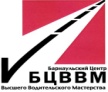 Статьей 14.6 Закона установлен запрет на недобросовестную конкуренцию, связанную с созданием смешения.Не допускается недобросовестная конкуренция путем совершения хозяйствующим субъектом действий (бездействия), способных вызвать смешение с деятельностью хозяйствующего субъекта-конкурента либо с товарами или услугами, вводимыми хозяйствующим субъектом-конкурентом в гражданский оборот на территории Российской Федерации, в том числе:1) незаконное использование обозначения, тождественного товарному знаку, фирменному наименованию, коммерческому обозначению, наименованию места происхождения товара хозяйствующего субъекта-конкурента либо сходного с ними до степени смешения, путем его размещения на товарах, этикетках, упаковках или использования иным образом в отношении товаров, которые продаются либо иным образом вводятся в гражданский оборот на территории Российской Федерации, а также путем его использования в информационно-телекоммуникационной сети "Интернет", включая размещение в доменном имени и при других способах адресации;2) копирование или имитация внешнего вида товара, вводимого в гражданский оборот хозяйствующим субъектом-конкурентом, упаковки такого товара, его этикетки, наименования, цветовой гаммы, фирменного стиля в целом (в совокупности фирменной одежды, оформления торгового зала, витрины) или иных элементов, индивидуализирующих хозяйствующего субъекта-конкурента и (или) его товар.По статье 14.6 Закона возбуждено 3 дела:По заявлению ПАО «НК «Роснефть» в лице ПАО «НК «Роснефть» - Алтайнефтепродукт» возбуждено дело в отношении ООО «НК-Нефть» по признакам недобросовестной конкуренции, выразившейся в использовании в оформлении автозаправочной станции в с.Кытманово Алтайского края обозначений, схожих до степени смешения с товарными знаками, принадлежащими ПАО «НК «Роснефть», а также в копировании внешнего вида автозаправочных станций, что создает угрозу смешения с деятельностью заявителя.По заявлению ООО «Ведель» возбуждено дело в отношении ООО «Сашера-Мед» по признакам недобросовестной конкуренции, выразившейся в имитации внешнего вида товара, введенного в гражданский оборот ООО «Ведель» под брендом «Vedel продукты для жизни». Рассмотрение дела прекращено в связи с неподтверждением нарушения антимонопольного законодательства.  По заявлению ООО «Клир-Экспорт» возбуждено дело в отношении ООО «ТЛК Ситнов» по признакам недобросовестной конкуренции, выразившейся в использовании в доменном имени обозначения «крупомир», схожего до степени смешения с товарным знаком .  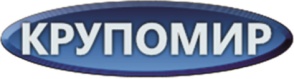 Статьей 14.8. установлен запрет на иные формы недобросовестной конкуренции наряду с предусмотренными статьями 14.1 - 14.7 настоящего Федерального закона.По статье 14.8 выдано 2 предупреждения:По заявлению ООО «СФ «Адонис» в отношении САО «ВСК» вынесено предупреждение о перечислении в бюджет дохода, полученного САО «ВСК» в результате  необоснованного занижения страхового тарифа при расчете ОСАГО, что позволило страховой компании стать победителем в конкурсной процедуре по выбору страховщиков ОСАГО.По заявлению физического лица в отношении ИП Куфтина Б.И. вынесено предупреждение о необходимости прекращения использования в оформлении бара на колесах «Cartoon Bar» изображений персонажей мультфильмов производства Cartoon Network, Warner Browsers, схожих до степени смешения с зарегистрированными товарными знаками, в отсутствии соответствующих лицензионных соглашений.Выявление и пресечение актов и действий (бездействия) федеральных органов исполнительной власти, органов государственной власти субъектов Российской Федерации, органов местного самоуправления, иных осуществляющих функции указанных органов власти органов или организаций, организаций, участвующих в предоставлении государственных или муниципальных услуг, а также государственных внебюджетных фондов, Центрального банка Российской Федерации, направленных на недопущение, ограничение, устранение конкуренции (статья 15 Закона «О защите конкуренции»)В 2020 году Алтайским краевым УФАС возбуждено 1 дело, по признакам нарушения статьи 15 Закона «О защите конкуренции» (2019 – 1). Данное дело находится в стадии рассмотрения. Предписаний органам власти (местного самоуправления) об устранении нарушений антимонопольного законодательства путем отмены или внесения изменений в соответствующие акты, совершения иных действий, направленных на обеспечение конкуренции в 2020 году не выдавалось  (2019 - 0). В отчетном периоде выдано 11 (2019 - 32) предупреждений о прекращении действий, содержащих признаки нарушения статьи 15 Закона «О защите конкуренции».Предупреждения выдавались при установлении признаков нарушения антимонопольного законодательства на рынке перевозки пассажиров по муниципальным и межмуниципальным маршрутам регулярных перевозок, при передаче муниципального имущества, в том числе земельных участков, по нарушению порядка рассмотрения заявлений о заключении концессионного соглашения по инициативе заявителя, утверждении положения по порядке проведения конкурсов на право получения свидетельства по перевозке пассажиров по муниципальному маршруту регулярных перевозок и др.Примеры: В ходе рассмотрения УФАС по Алтайскому краю заявления ООО «Инфраструктура Инвест Групп» (вх. № 206639 от 25.05.2020) на действия (бездействие) администрации Каменского района Алтайского края при подготовке документов для заключения концессионного соглашения, установлено, что специальными нормами законодательства Российской Федерации, регулирующими правоотношения в сфере тепло-водоснабжения и подлежащими исполнению органами власти и органами местного самоуправления, установлены порядок передачи прав владения и (или) пользования данными объектами, отдельными объектами таких систем, находящимися в государственной или муниципальной собственности, а также требования к проведению соответствующих конкурсных процедур. Так, частью 1 статьи 13 Федерального закона от 21.07.2005 № 115-ФЗ «О концессионных соглашениях» (далее – Закон № 115-ФЗ) концессионное соглашение заключается путем проведения конкурса на право заключения концессионного соглашения. Согласно ч. 4.1 ст. 37 Закона № 115-ФЗ концессионное соглашение может быть заключено по инициативе лиц, указанных в пункте 2 части 1 статьи 5 настоящего Федерального закона и отвечающих требованиям, предусмотренным частью 4.11 настоящей статьи, в порядке, установленном частями 4.2 - 4.10 и 4.12 настоящей статьи.В соответствии с частью 4.3 статьи 37 Закона № 115-ФЗ в предложении о заключении концессионного соглашения лицо указывает сведения о соответствии этого лица установленным требованиям, а также сведения, подтверждающие соответствие его инициативы программам комплексного развития систем коммунальной инфраструктуры поселений, городских округов, государственным программам Российской Федерации, субъектов Российской Федерации, муниципальным программам, за исключением случаев, если объектом концессионного соглашения являются объекты теплоснабжения, централизованные системы горячего водоснабжения, холодного водоснабжения и (или) водоотведения, отдельные объекты таких систем. Форма предложения о заключении концессионного соглашения утверждается Правительством Российской Федерации.Форма предложения о заключении концессионного соглашения с лицом, выступающим с инициативой заключения концессионного соглашения, установлена постановлением Правительства Российской Федерации от 31.03.2015 N 300 (далее - Постановление № 300).При этом постановлением N 300 устанавливается, в том числе, перечень документов, представляемых в подтверждение соответствия инициатора установленным требованиям.11.11.2019 ООО «Инфраструктура Инвест Групп» направлено предложение о заключении концессионного соглашения в отношении объектов теплоснабжения между муниципальным образованием г. Камень-на-Оби Каменского района Алтайского края, ООО «Инфраструктура Инвест Групп» и субъектом Российской Федерации – Алтайским краем с приложением соответствующих документов..В соответствии с ч. 4.4 ст. 37 Закона № 115-ФЗ орган, уполномоченный Правительством Российской Федерации, либо субъектом Российской Федерации, либо муниципальным образованием на рассмотрение предложения о заключении концессионного соглашения, в течение тридцати календарных дней со дня поступления предложения о заключении концессионного соглашения рассматривает такое предложение и принимает решение о:1) возможности заключения концессионного соглашения в отношении конкретных объектов недвижимого имущества или недвижимого имущества и движимого имущества, технологически связанных между собой и предназначенных для осуществления деятельности, предусмотренной концессионным соглашением на представленных в предложении о заключении концессионного соглашения условиях;2) возможности заключения концессионного соглашения в отношении конкретных объектов недвижимого имущества или недвижимого имущества и движимого имущества, технологически связанных между собой и предназначенных для осуществления деятельности, предусмотренной концессионным соглашением на иных условиях;3) невозможности заключения концессионного соглашения в отношении конкретных объектов недвижимого имущества или недвижимого имущества и движимого имущества, технологически связанных между собой и предназначенных для осуществления деятельности, предусмотренной концессионным соглашением с указанием основания отказа.Отделом установлено, что администрацией Каменского района Алтайского края решение в порядке ч. 4.4 ст. 37 вышеуказанного закона не принято.В соответствии с частью  1 статьи 15 Федерального закона от 26.07.2006 № 135-ФЗ «О защите конкуренции» федеральным органам исполнительной власти, органам государственной власти субъектов Российской Федерации, органам местного самоуправления, иным осуществляющим функции указанных органов органам или организациям, организациям, участвующим в предоставлении государственных или муниципальных услуг, а также государственным внебюджетным фондам, Центральному банку Российской Федерации запрещается принимать акты и (или) осуществлять действия (бездействие), которые приводят или могут привести к недопущению, ограничению, устранению конкуренции. Вышеуказанные действия (бездействие) администрации Каменского района Алтайского края, выразившиеся в ограничении (создании препятствий) доступа на рынок оказания услуг по теплоснабжению путем нарушения порядка, предусмотренного частями 4.2 – 4.10 статьи 37 Федерального закона от 21.07.2005 № 115-ФЗ «О концессионных соглашениях», при рассмотрении предложения ООО «Инфраструктура Инвест Групп» от 11.11.2019 о заключении концессионного соглашения в отношении объектов теплоснабжения привели или могли привести к ограничению, недопущению или устранению конкуренции.На основании изложенного, в бездействии администрации Каменского района Алтайского края, выразившемся в ограничении (создании препятствий) доступа на рынок оказания услуг по теплоснабжению путем нарушения порядка, предусмотренного частями 4.2 – 4.10 статьи 37 Федерального закона от 21.07.2005 № 115-ФЗ «О концессионных соглашениях», при рассмотрении предложения ООО «Инфраструктура Инвест Групп» от 11.11.2019 о заключении концессионного соглашения в отношении объектов теплоснабжения усматриваются признаки нарушения ч. 1 ст. 15 Федерального закона от 26.07.2006 № 135-ФЗ «О защите конкуренции», в связи с чем, администрации Каменского района Алтайского края на основании статьи 39.1 Федерального закона от 26.07.2006 № 135-ФЗ «О защите конкуренции» выдано предупреждение.В ходе рассмотрения заявления Д. (вх. № 2010285 от 13.08.2020), простого товарищества ООО «АТП «АГАС-Транс» и ООО «АвтоРетейл» (вх. № 2010357 от 17.08.2020) и ООО «АТП «АГАС-Транс» (вх. № 2011062 от 02.09.2020), управлением установлено, что отношения по организации регулярных перевозок пассажиров и багажа автомобильным транспортом и городским наземным электрическим транспортом (далее - регулярные перевозки), в том числе отношения, связанные с установлением, изменением, отменой маршрутов регулярных перевозок, допуском юридических лиц и индивидуальных предпринимателей к осуществлению регулярных перевозок, использованием для осуществления регулярных перевозок объектов транспортной инфраструктуры, а также с организацией контроля за осуществлением регулярных перевозок регулируются Федеральным законом от 13.07.2015 №220-ФЗ «Об организации регулярных перевозок пассажиров и багажа автомобильным транспортом и городским наземным электрическим транспортом в Российской Федерации» (далее - Федеральный закон № 220-ФЗ)Право осуществления регулярных перевозок по нерегулируемым тарифам по муниципальному маршруту регулярных перевозок, межмуниципальному маршруту регулярных перевозок или смежному межрегиональному маршруту регулярных перевозок подтверждается свидетельством об осуществлении перевозок по соответствующему маршруту регулярных перевозок и картами соответствующего маршрута регулярных перевозок, которые выдаются по результатам открытого конкурса на право осуществления перевозок по маршруту регулярных перевозок (часть 2 статьи 17, часть 2 статьи 19 Федерального закона № 220-ФЗ).Основные положения порядка проведения открытого конкурса закреплены в ст. ст. 21-24 Федерального закона № 220-ФЗ.11.08.2016 постановлением администрации г. Барнаула № 1633 утверждено Положение о проведении открытого конкурса на право осуществления перевозок по маршрутам регулярных перевозок города Барнаула по нерегулируемым тарифам (далее – Положение).Пунктом 3.2 Положения установлено, что заявка на участие в открытом конкурсе с перечнем прилагаемых документов не должна содержать сведений о транспортных средствах, используемых на иных маршрутах и включенных в договор на диспетчерское обслуживание с организацией, осуществляющей автоматизированный контроль и управление движением на территории г. Барнаула, с даты окончания приема заявок на участие в открытом конкурсе, указанной в извещении о проведении открытого конкурса, а также сведений о транспортных средствах, включенных в иные заявки, в случае подачи претендентом двух и более заявок в отношении разных лотов.Указанное требование, с конкретизацией даты - «с даты окончания приема заявок на участие в открытом конкуре», приводит к ограничению конкуренции на рынке перевозок пассажиров по маршрутам регулярных перевозок, а именно перевозчики (участники конкурса/потенциальные участники конкурса), фактически осуществляющие перевозки пассажиров по маршрутам регулярных перевозок на дату проведения открытого конкурса либо на дату окончания срока приема заявок на право осуществления перевозок по маршруту,  свободные от обязательств по перевозке пассажиров (в случае если срок окончания действия свидетельств истекает) на дату начала срока действия свидетельств на право осуществления перевозок по маршрутам регулярных перевозок лишены возможности участия в открытом конкурсе. Так, 16.09.2020 в ходе рассмотрения жалобы ООО «АТП «АГАС-Транс» (вх. № 2011276 от 08.09.2020) в отношении конкурсной комиссии комитета по дорожному хозяйству, благоустройству, транспорту и связи г. Барнаула при проведении открытого конкурса на право осуществления перевозок по маршрутам регулярных перевозок города Барнаула № 33, № 77, № 121 по нерегулируемым тарифам (приказ о проведении конкурса от 16.06.2020 № 40) в порядке ст. 18.1 Федерального закона от 26.07.2006 № 135-ФЗ «О защите конкуренции» установлено, что 16.06.2020 г. комитетом по дорожному хозяйству, благоустройству, транспорту и связи г.Барнаула издан приказ № 40 о проведении открытого конкурса на право осуществления перевозок по маршрутам регулярных перевозок г. Барнаула № 33, № 77, № 121 по нерегулируемым тарифам. Период подачи заявок: с 17.06.2020 по 16.07.2020.По результатам открытого конкурса организатор конкурса выдает свидетельства и карты маршрута сроком на 5 лет.Юридическое лицо, индивидуальный предприниматель, уполномоченный участник договора простого товарищества, которым выдано свидетельство по результатам открытого конкурса, обязаны приступить к осуществлению перевозок по маршрутам №33, 77, 121 не позднее чем через 90 дней со дня утверждения результатов открытого конкурса и не ранее 04.11.2020.Для участия в оспариваемом конкурсе ООО «АТП «АГАС-Транс» подало заявки по лотам № 1 (маршрут № 33), № 2 (маршрут № 77), № 3 (маршрут № 121).В соответствии с протоколом № 3 от 25.08.2020 заседания комиссии по проведению открытого конкурса на право осуществления перевозок по маршрутам регулярных перевозок г. Барнаула № 33, 77, 121 заявки ООО «АТП «АГАС-Транс» по лотам № 1, 2, 3 (маршруты № 33, 77, 121) не соответствуют требованиям абз. 5 п. 4.5 Положения: нарушение условия п. 3.2 Положения о проведении открытого конкурса № 1633, а именно: заявка на участие в открытом конкурсе с перечнем прилагаемых документов содержит сведения о транспортных средствах, используемых на иных маршрутах и включенных в договор на диспетчерское обслуживание с организацией, осуществляющей автоматизированный контроль и управление движением. На 17.07.2020 транспортные средства ООО «АТП «АГАС-Транс», указанные в заявках № 1, 2, 3 включены в договоры от 17.06.2020 № 454-Д на диспетчерское обслуживание маршрута № 33, № 455-Д на диспетчерское обслуживание маршрута № 77, № 456-Д на диспетчерское обслуживание маршрута № 121, заключенные между МУП «Центртранс» г. Барнаула и ООО «АТП «АГАС-Транс».ООО «АТП «АГАС-Транс» выданы свидетельства об осуществлении перевозок по маршруту регулярных перевозок сроком действия с 17.06.2020 по 03.11.2020.То есть к дате начала осуществления перевозок по маршрутам № 33, 77, 121 (открытый конкурс от 16.06.2020) – 04.11.2020 транспортные средства ООО «АТП «АГАС-Транс» заявленные для участия в оспариваемом конкурсе будут свободны от обязательств по ранее выданным свидетельствам на осуществление перевозок.Таким образом, требование, установленное п. 3.2 Положения ограничивает возможность участия перевозчиков транспортные средства, которых на дату начала осуществления перевозок по результатам открытого конкурса (фактическую дату начала осуществления перевозок, установленную документацией о проведении открытого конкурса) свободны от обязательств по перевозке пассажиров. Кроме того, п. 3.1 Положения установлено, что заявки на участие в открытом конкурсе предоставляются юридическими лицами, индивидуальными предпринимателями, уполномоченными участниками договора простого товарищества или их уполномоченными представителями по форме согласно приложению 1 к Положению в течение 20 рабочих дней со дня размещения извещения о проведении открытого конкурса с приложением, среди прочего, сведений о транспортных средствах, находящихся на праве собственности или на ином законном основании у претендента, соответствующих требованиям конкурсной документации, либо сведений о принятии обязательств по приобретению таких транспортных средств в сроки, определенные конкурсной документацией, по форме согласно приложению 3 к Положению с приложением копий документов о праве собственности или ином законном основании на указанные транспортные средства либо копий предварительных договоров о приобретении на праве собственности или ином законном основании транспортных средств.Согласно приложению 3 к Положению форма содержит требование об обязательном декларировании максимального срока эксплуатации транспортных средств для осуществления регулярных перевозок в течение срока действия свидетельства об осуществлении перевозок по маршруту регулярных перевозок при этом не раскрывает информацию, что понимается под «максимальным сроком эксплуатации транспортных средств для осуществления регулярных перевозок в течение срока действия свидетельства об осуществлении перевозок по маршруту регулярных перевозок».Приложением № 5 к Положению приведена шкала для оценки критериев, применяемых при оценке и сопоставлении заявок на участие в открытом конкурсе на право осуществления перевозок (далее – Шкала).Пунктом 4 шкалы предусмотрен критерий оценки «максимальный срок эксплуатации транспортных средств, предлагаемых участником открытого конкурса для осуществления регулярных перевозок в течение срока действия свидетельства об осуществлении перевозок по маршруту регулярных перевозок».Количество баллов определяется в соответствии со значением критерия К4.Значение критерия К4	Количество балловДо 1 года (включительно)	40Свыше 1 года до 3 лет (включительно)	30Свыше 3 до 5 (включительно)	20Свыше 5 лет	0При этом, Положение не содержит методику расчета (присвоения) баллов по критерию «максимальный срок эксплуатации транспортных средств, предлагаемых участником открытого конкурса для осуществления регулярных перевозок в течение срока действия свидетельства об осуществлении перевозок по маршруту регулярных перевозок», порядок присвоения баллов за каждое транспортное средство либо в зависимости от конкретного транспортного средства заявленного для участия в открытом конкурсе (так например: в случае, если максимальный срок эксплуатации транспортных средств, заявленных для участия в открытом конкурсе по каждому из заявленных транспортных средств разный до 1 года, свыше 5 не понятно как будет производится расчет баллов), не раскрывает содержание значения критерия оценки «максимальный срок эксплуатации транспортных средств, предлагаемых участником открытого конкурса для осуществления регулярных перевозок в течение срока действия свидетельства об осуществлении перевозок по маршруту регулярных перевозок», а именно то, от чего формируется значение К4 (от года выпуска транспортного средства до начала срока действия свидетельства на право осуществления перевозок по маршруту, от срока эксплуатации транспортного средства в течение срока действия свидетельства на право осуществления перевозок по маршруту либо от иных обстоятельств).Вышеуказанное создает правовую неопределенность  и нарушает права потенциальных претендентов, участников конкурса, лишая их возможности сформировать свои предложения (заявки для участия в конкурсе), просчитать количество баллов с учетом вышеуказанного критерия, подлежащего оценке конкурсной комиссией, что может привести к нарушению порядка организации и проведения торгов.В соответствии с ч. 1 ст. 15 Федерального закона от 26.07.2006 № 135-ФЗ «О защите конкуренции» органам местного самоуправления, иным осуществляющим функции указанных органов органам или организациям, организациям, участвующим в предоставлении государственных или муниципальных услуг, а также государственным внебюджетным фондам, Центральному банку Российской Федерации запрещается принимать акты и (или) осуществлять действия (бездействие), которые приводят или могут привести к недопущению, ограничению, устранению конкуренции, за исключением предусмотренных федеральными законами случаев принятия актов и (или) осуществления таких действий (бездействия).На основании изложенного, в бездействии администрации г. Барнаула по приведению Положения о проведении открытого конкурса на право осуществления перевозок по маршрутам регулярных перевозок города Барнаула по нерегулируемым тарифам (постановление администрации г. Барнаула № 1633 от 11.08.2016) в соответствии с законодательством Российской Федерации усматриваются признаки нарушения абз. 1 ч. 1 ст. 15 Федерального закона от 26.07.2006 № 135-ФЗ «О защите конкуренции», в связи с чем, администрации г. Барнаула  на основании статьи 39.1 Федерального закона от 26.07.2006 № 135-ФЗ «О защите конкуренции» выдано предупреждение.В ходе рассмотрения заявления У. (вх. № 202504 от 02.03.2020, вх.№ 204896 от 15.04.2020) на действия администрации Бийского района Алтайского края по факту предоставления земельного участка из земель сельскохозяйственного назначения, кадастровый номер 22:04:430002:668, общей площадью 33100337 кв.м., расположенного по адресу: Алтайский край, Бийский район, в 5,1 км от ориентира с. Енисейское без проведения торгов иному лицу, управлением установлено, что 24.03.2017 СПК «Колхоз имени Ленина» обратилось в администрацию Бийского района Алтайского края с заявлением о предоставлении земельного участка с кадастровым номером 22:04:430002:668, общей площадью 33100337 кв.м., расположенный по адресу: Алтайский край, Бийский район, в 5,1 км от ориентира с. Енисейское. Указанный земельный участок предоставлен СПК «Колхоз имени Ленина» по договору аренды № 65 от 07.04.2017, заключенному с МУ «Комитет администрации по управлению муниципальным имуществом, земельными отношениями Бийского района Алтайского края», на основании постановления администрации Бийского района Алтайского края № 282 от 07.04.2017 «О предоставлении в аренду земельного участка СПК «Колхоз им. Ленина», в соответствии с п. 12 ч. 2 ст. 39.6 ЗК РФ, п. 8 ст. 10 Федерального закона от 24.07.2002 N 101-ФЗ "Об обороте земель сельскохозяйственного назначения" сроком на 5 лет, без проведения торгов и опубликования информационного сообщения о предоставлении земельного участка.Случаи предоставления земельных участков, находящихся в государственной или муниципальной собственности, в аренду без проведения торгов определены положениями статьи 39.6 Земельного кодекса Российской Федерации.Согласно п. 12 ч. 2 ст. 39.6 ЗК РФ договор аренды земельного участка, находящегося в государственной или муниципальной собственности, заключается без проведения торгов в случае предоставления земельного участка крестьянскому (фермерскому) хозяйству или сельскохозяйственной организации в случаях, установленных Законом об обороте земель сельскохозяйственного назначения).Особенности предоставления земельных участков крестьянскому (фермерскому) хозяйству или сельскохозяйственной организации установлены Законом об обороте земель сельскохозяйственного назначения.Согласно п. 8 ст. 10 Федерального закона от 24.07.2002 N 101-ФЗ "Об обороте земель сельскохозяйственного назначения" (далее - Закона об обороте) земельные участки из земель сельскохозяйственного назначения, находящиеся в государственной или муниципальной собственности, предоставляются в аренду на срок до пяти лет крестьянским (фермерским) хозяйствам, сельскохозяйственным организациям, участвующим в программах государственной поддержки в сфере развития сельского хозяйства, для ведения сельского хозяйства или осуществления иной связанной с сельскохозяйственным производством деятельности без проведения торгов.В случае, если в орган исполнительной власти или орган местного самоуправления, уполномоченные на распоряжение земельными участками из земель сельскохозяйственного назначения, поступило несколько заявлений о предоставлении такого земельного участка в аренду, соответствующий земельный участок предоставляется в порядке, установленном статьей 39.18 Земельного кодекса Российской Федерации.Однако возможность предоставления земельного участка без проведения торгов связана с отсутствием заявлений от иных заинтересованных лиц о предоставлении данного земельного участка.При этом ни Земельный кодекс Российской Федерации, ни Закон об обороте не содержат иного порядка выявления иных лиц, заинтересованных в получении земельного участка по указанным основаниям, кроме порядка, указанного в статье 39.18 Земельного кодекса Российской Федерации.Следовательно, предоставление земельного участка без проведения торгов допускается только в отсутствие заявлений от других заинтересованных лиц. Если в орган исполнительной власти или орган местного самоуправления, уполномоченные на распоряжение земельными участками из земель сельскохозяйственного назначения, поступило несколько заявлений о предоставлении такого земельного участка в аренду, соответствующий земельный участок предоставляется в порядке, установленном статьей 39.18 Земельного кодекса Российской Федерации (пункт 8 статьи 10 Закона об обороте).Таким образом, заявление крестьянского (фермерского) хозяйства о предоставлении земельного участка без проведения торгов, в соответствии с пунктом 8 статьи 10 Закона об обороте, в любом случае рассматривается по правилам статьи 39.18 Земельного кодекса Российской Федерации. В соответствии с пунктом 1 статьи 39.18 ЗК РФ в случае поступления заявления гражданина или крестьянского (фермерского) хозяйства о предоставлении земельного участка для осуществления крестьянским (фермерским) хозяйством его деятельности, уполномоченный орган в срок, не превышающий тридцати дней с даты поступления этого заявления, совершает одно из следующих действий:1)	обеспечивает опубликование извещения о предоставлении земельного участка для указанных целей в порядке, установленном для официального опубликования (обнародования) муниципальных правовых актов уставом поселения, городского округа, по месту нахождения земельного участка и размещает извещение на официальном сайте, а также на официальном сайте уполномоченного органа в информационно-телекоммуникационной сети "Интернет";2)	принимает решение об отказе в предварительном согласовании предоставления земельного участка или об отказе в предоставлении земельного участка в соответствии с пунктом 8 статьи 39.15 или статьей 39.16 настоящего Кодекса.Требования к содержанию извещения указаны в пункте 2 статьи 39.18 ЗК РФ.Граждане, крестьянские (фермерские) хозяйства, которые заинтересованы в приобретении прав на испрашиваемый земельный участок, могут подавать заявления о намерении участвовать в аукционе (пункт 4 статьи 39.18 ЗК РФ) и только в случае, если по истечении тридцати дней со дня опубликования извещения заявления от иных граждан, крестьянских (фермерских) хозяйств о намерении участвовать в аукционе не поступили, уполномоченный орган совершает одно из действий, определенных в пункте 5 статьи 39.18 ЗК РФ, направленные на удовлетворение поступившего заявления.При поступлении в течение тридцати дней со дня опубликования извещения заявлений иных граждан, крестьянских (фермерских) хозяйств о намерении участвовать в аукционе уполномоченный орган в недельный срок со дня поступления этих заявлений принимает решение, определенные в пункте 7 статьи 39.18 ЗК РФ, об отказе в предоставлении земельного участка без конкурсных процедур, обеспечивает образование испрашиваемого земельного участка или уточнение его границ, а также принимает решение о проведении соответствующего аукциона.В данном случае решение об отказе в предоставлении земельного участка не принималось, в связи с чем, МУ «Комитет администрации по управлению муниципальным имуществом, земельными отношениями Бийского района Алтайского края» обязано было обеспечить опубликование извещения о предоставлении земельных участков для соответствующих целей в установленном порядке.Положения ст. 39.18 Земельного кодекса РФ предполагают соблюдение интересов лиц, которые помимо заявителя также заинтересованы в предоставлении земельных участков для вышеперечисленных целей.В данном случае, договор аренды земельного участка с кадастровым номером 22:04:430002:668, расположенного по адресу: Алтайский край, Бийский район, в 5,1 км от ориентира с. Енисейское заключен без публикации информационного сообщения, что противоречит правилам ст. 39.18 Земельного кодекса РФ.Согласно ч. 1 ст. 15 Федерального закона от 26.07.2006 г. №135-ФЗ «О защите конкуренции» Федеральным органам исполнительной власти, органам государственной власти субъектов Российской Федерации, органам местного самоуправления, иным осуществляющим функции указанных органов органам или организациям, организациям, участвующим в предоставлении государственных или муниципальных услуг, а также государственным внебюджетным фондам, Центральному банку Российской Федерации запрещается принимать акты и (или) осуществлять действия (бездействие), которые приводят или могут привести к недопущению, ограничению, устранению конкуренции, за исключением предусмотренных федеральными законами случаев принятия актов и (или) осуществления таких действий (бездействия).Таким образом, МУ «Комитет администрации по управлению муниципальным имуществом, земельными отношениями Бийского района Алтайского края», предоставив СПК «Колхоз имени Ленина» земельный участок, расположенный по адресу: Алтайский край, Бийский район, в 5,1 км от ориентира с. Енисейское, с кадастровым номером 22:04:430002:668, общей площадью 33100337 кв.м., без опубликования извещения, создало для конкретного хозяйствующего субъекта преимущественные условия в получении земельного участка в аренду.На основании изложенного, бездействие МУ «Комитет администрации по управлению муниципальным имуществом, земельными отношениями Бийского района Алтайского края»  по обеспечению опубликования извещения о предоставлении земельного участка в установленном порядке и предоставление СПК «Колхоз имени Ленина» земельного участка, с кадастровым номером 22:04:430002:668, общей площадью 33100337 кв.м., расположенного по адресу: Алтайский край, Бийский район, в 5,1 км от ориентира с. Енисейское без опубликования соответствующего информационного сообщения, содержит признаки нарушения ч. 1 ст. 15 Федерального закона от 26.07.2006 № 135-ФЗ «О защите конкуренции», в связи с чем, МУ «Комитет администрации по управлению муниципальным имуществом, земельными отношениями Бийского района Алтайского края» на основании статьи 39.1 Федерального закона от 26.07.2006 № 135-ФЗ «О защите конкуренции» выдано предупреждение.4.1. Выявление и пресечение соглашений и согласованных действий федеральных органов исполнительной власти, органов государственной власти субъектов Российской Федерации, органов местного самоуправления, иных осуществляющих функции указанных органов власти органов или организаций, а также государственных внебюджетных фондов, Центрального банка Российской Федерации, направленных на недопущение, ограничение, устранение конкуренции (статья 16 Закона «О защите конкуренции») В отчетном периоде УФАС по Алтайскому краю рассмотрено 0 (2019 - 2) дел о нарушении органами власти (органами местного самоуправления и организациями, осуществляющими функции указанных органов) и хозяйствующими субъектами статьи 16 Закона «О защите конкуренции», фактов нарушения антимонопольного законодательства не выявлено (в 2019 году – 1) предписаний о прекращении ограничивающих конкуренцию соглашений не выдавалось (в 2019 году - 0 предписаний). Особенности порядка заключения договоров в отношении государственного и муниципального имущества(статья 17.1 Закона «О защите конкуренции»)В 2020 году всего по статье 17.1 возбуждено 0 дел (2019 - 12), принято 0 решений  о признании нарушения (в 2019 году – 12). Соблюдение антимонопольных требований к торгам, запросу котировок цен на товары (статья 17 Закона «О защите конкуренции»)В 2020 году по ст. 17 Закона о защите конкуренции (в части хозяйствующих субъектов) возбуждено 4 дела (в 2019 году – 2); выявлено 4 факта нарушения (в 2019 году – 1); по итогам рассмотрения дела, предписаний о прекращении нарушения антимонопольного законодательства не выдавалось (в 2019 году – 0 предписаний);В части органов власти  и местного самоуправления  в 2020 году возбуждено дела 4 (в 2019-6) принято 2 решения о признании нарушения (в 2019 - 6) предписания о прекращении нарушения антимонопольного законодательства в отчетном периоде не выдавались. Одно дело находится в стадии рассмотрения.Нарушения выявлялись при проведении торгов в сферах:- проведение открытого конкурса на право получения свидетельства об осуществлении перевозок по муниципальным маршрутам;- проведение торгов по продаже имущества должника в соответствии с Федеральным законом от 26.10.2002 № 127-ФЗ «О несостоятельности (банкротстве)».Управлением ФАС по Алтайскому краю рассмотрены материалы, поступившие из УФСБ по Алтайскому краю (вх. № 197672 от 11.06.2019), а также заявление ИП Еньшина А.П. (вх. № 199196 от 09.07.2019) на действия комитета по дорожному хозяйству, благоустройству, транспорту и связи г. Барнаула  при проведении открытого конкурса на право осуществления перевозок по маршрутам регулярных перевозок г. Барнаула № 32 и № 54 по нерегулируемым тарифам.В ходе проведения проверки по вышеуказанным материалам УФАС по Алтайскому краю установлено, что 22.05.2019г. комитетом по дорожному хозяйству, благоустройству, транспорту и связи г. Барнаула издан приказ № 29 об объявлении открытого конкурса на право осуществления перевозок по маршрутам регулярных перевозок г. Барнаула № 32 и № 54 по нерегулируемым тарифам.Согласно конкурсной документации от 23.05.2019 г.  предметом открытого конкурса на право осуществления перевозок по маршрутам регулярных перевозок г. Барнаула № 32, № 54 по нерегулируемым тарифам является право на получение свидетельства об осуществлении перевозок по указанным маршрутам.На открытый конкурс выставлен лот № 1, в который включены маршруты № 32, № 54.По данному факту управлением Федеральной антимонопольной службы по Алтайскому краю на основании приказа № 183 от 08.08.2019 года в отношении  комитета по дорожному хозяйству, благоустройству, транспорту и связи г. Барнаула возбуждено дело о нарушении антимонопольного законодательства №022/01/17-600/2019.Изучив обстоятельства дела, Комиссия пришла к выводу о наличии нарушения антимонопольного законодательства РФ ввиду следующего.Отношения по организации регулярных перевозок пассажиров и багажа автомобильным транспортом и городским наземным электрическим транспортом (далее - регулярные перевозки), в том числе отношения, связанные с установлением, изменением, отменой маршрутов регулярных перевозок, допуском юридических лиц и индивидуальных предпринимателей к осуществлению регулярных перевозок, использованием для осуществления регулярных перевозок объектов транспортной инфраструктуры, а также с организацией контроля за осуществлением регулярных перевозок регулируются Федеральным законом от 13.07.2015 №220-ФЗ «Об организации регулярных перевозок пассажиров и багажа автомобильным транспортом и городским наземным электрическим транспортом в Российской Федерации» (далее - Федеральный закон № 220-ФЗ)Право осуществления регулярных перевозок по нерегулируемым тарифам по муниципальному маршруту регулярных перевозок, межмуниципальному маршруту регулярных перевозок или смежному межрегиональному маршруту регулярных перевозок подтверждается свидетельством об осуществлении перевозок по соответствующему маршруту регулярных перевозок и картами соответствующего маршрута регулярных перевозок, которые выдаются по результатам открытого конкурса на право осуществления перевозок по маршруту регулярных перевозок (часть 2 статьи 17, часть 2 статьи 19 Федерального закона № 220-ФЗ).Предметом открытого конкурса является право на получение свидетельств об осуществлении перевозок по одному или нескольким муниципальным маршрутам регулярных перевозок, межмуниципальным маршрутам регулярных перевозок или смежным межрегиональным маршрутам регулярных перевозок (ч. 1 ст. 21 Федерального закона № 220- ФЗ).Из анализа указанных норм права следует, что право осуществления регулярных перевозок по нерегулируемым тарифам по каждому маршруту регулярных перевозок удостоверяется отдельным свидетельством об осуществлении перевозок по каждому маршруту регулярных перевозок.При этом необходимо различать понятие предмета конкурса и его объекта.Предметом конкурса в силу Федерального закона № 220-ФЗ является право на получение свидетельства на осуществление регулярных перевозок по одному или нескольким маршрутам.В соответствии с конкурсной документацией от 23.05.2019 г. объектом открытого конкурса является лот № 1. включающий в себя маршруты № 32, № 54.Из буквального толкования ст. 21 Федерального закона № 220-ФЗ не следует безусловное право организатора конкурса на включение в один лот (объект конкурса) нескольких маршрутов регулярных перевозок.Действующее законодательство не предусматривает возможности выдачи единого свидетельства на несколько маршрутов.В качестве обеспечения исполнения победителем конкурса взятых на себя обязательств Федеральный закон № 220-ФЗ предусматривает только прекращение или приостановление действия свидетельства об осуществлении перевозок по маршруту регулярных перевозок и карт маршрута регулярных перевозок.Так. согласно части 5 статьи 29 Федерального закона № 220-ФЗ уполномоченный орган, выдавший свидетельство, обращается в суд с заявлением о прекращении действия свидетельства об осуществлении перевозок по маршруту регулярных перевозок при наступлении хотя бы одного из перечисленных в указанной статье обстоятельств, в том числе при неосуществлении в отсутствие чрезвычайной ситуации предусмотренных данным свидетельством перевозок по маршруту регулярных перевозок в течение более чем трех дней подряд.Таким образом, в случае, если победитель конкурса после получения свидетельств и карт маршрута регулярных перевозок будет исполнять обязанности только по одному из нескольких объединенных в один лот маршрутов, единственной возможной мерой реагирования Комитета будет прекращение действия в судебном порядке только одного свидетельства по маршруту, который не обслуживается, а не по всем маршрутам, которые были объединены в один лот. В результате указанных действий перевозки по данному маршруту' не будут осуществляться, в связи, с чем цель объединения в один лот нескольких маршрутов не будет достигнута.Кроме того, в соответствии с пунктом 2 части 1 статьи 23 Федерального закона № 220- ФЗ к участию в открытом конкурсе допускаются юридические лица, индивидуальные предприниматели, участники договора простого товарищества. соответствующие установленным требованиям, в том числе, принятие на себя обязательства в случае предоставления участнику открытого конкурса права на получение свидетельства об осуществлении перевозок по маршруту регулярных перевозок подтвердить в сроки, определенные конкурсной документацией, наличие на праве собственности или на ином законном основании транспортных средств, предусмотренных его заявкой на участие в открытом конкурсе.Конкурсной документацией от 23.05.2019 г. указано необходимое количество автобусов по маршруту № 32 - средний класс, 8 автомобилей (не менее 36 мест), маршрут № 54 малый класс, 12 автомобилей (от 18 до 32 мест).Поскольку комитетом по дорожному хозяйству, благоустройству, транспорту и связи г. Барнаула в один лот объединены несколько маршрутов, а заявка подается на лот в целом (а не на отдельный маршрут), потенциальный участник конкурса, должен иметь на праве собственности или на ином законном основании минимальное количество транспортных средств для всего лота либо принять на себя обязательства по приобретению таких транспортных средств в установленные сроки. Следовательно, пределом входа хозяйствующего субъекта на товарный рынок пассажирских перевозок по лоту № 1 является наличие у участника конкурса минимум 20 транспортных средств, в то время как по каждому из маршрутов требуется от 8 до 12 транспортных средств.Кроме того, в состав лота включены транспортные средства разного класса вместимости: средний класс и малый класс.Объединение в состав одного лота транспортных средств с разным классом вместимости ограничивает доступ перевозчиков к участию в конкурсе.Согласно ч. 1 ст. 17 Федерального закона от 26.07.2006 № 135-ФЗ «О защите конкуренции» при проведении торгов, запроса котировок цен на. запроса предложений запрещаются действия, которые приводят или могут привести к недопущению, ограничению или устранению конкуренции.Таким образом, действия комитета по дорожному хозяйству, благоустройству, транспорту и связи г. Барнаула по объединению в один лот нескольких маршрутов регулярных перевозок по нерегулируемым тарифам (конкурсная документация от 23.05.2019г.) привели к установлению излишнего требования к потенциальным участникам конкурса о наличии дополнительных транспортных средств, оказали или могли оказать негативное влияние на конкуренцию, которое выразилось в вытеснении малых, экономически слабых хозяйствующих субъектов, не способных подать заявки на лот в целом и не имеющих достаточное количество автобусов.По результатам рассмотрения дела комиссией принято решение о признании действий комитета по дорожному хозяйству, благоустройству, транспорту и связи города Барнаула, выразившихся в объединении в один лот нескольких маршрутов регулярных перевозок по нерегулируемым тарифам (конкурсная документация от 23.05.2019) противоречащими ч. 1 ст. 17 Федерального закона от 26.07.2006 № 135-ФЗ «О защите конкуренции». Предписание не выдавать.Пример.Алтайское краевое УФАС России по заявлению ООО «Норд» возбудило дело № 022/01/17-1016/2020 в отношении Администраци города Рубцовска Алтайского края в лице конкурсной комиссии по признакам нарушения пункта  3 части 1 статьи 17 Федерального закона от 26.07.2006 № 135-ФЗ «О защите конкуренции», выразившегося в нарушении порядка определения победителя при проведении конкурсного отбора оператора на право внедрения автоматизированной системы оплаты проезда и учета перевозок пассажиров и багажа на муниципальных маршрутах города Рубцовска, осуществляемых автомобильным и наземным электрическим транспортом, а именно: в признании  ООО «Прогресс» победителем при непредставлении им полного пакета документов, подтверждающих право на программное обеспечение  (протокол от 05.11.2019 № 2).Из представленных в Алтайское краевое УФАС России документов и материалов установлено, что постановлением Администрации города Рубцовска Алтайского края от 20.05.2019 № 1202 «О проведении конкурсного отбора оператора автоматизированной системы оплаты проезда и учета перевозок пассажиров и багажа на муниципальных маршрутах города Рубцовска, осуществляемых автомобильным и наземным электрическим транспортом» разработано и утверждено Положение, регламентирующее проведение вышеуказанного конкурсного отбора (Приложение № 1, далее - Положение). В Приложении № 1 также содержатся образец заявки участника, перечень критериев для оценки участника конкурса, техническое задание, а  также типовая форма договора.Приложением № 2 к постановлению Администрации города Рубцовска Алтайского края от 20.05.2019 № 1202 утвержден состав комиссии по проведению конкурсного отбора оператора автоматизированной системы оплаты проезда и учета перевозок пассажиров и багажа на муниципальных маршрутах города Рубцовска, осуществляемых автомобильным и наземным электрическим транспортом: председатель комиссии – О <…> - заместитель Главы Администрации города Рубцовска Алтайского края; заместитель председателя комиссии - Д<…> - председатель комитета Администрации города Рубцовска Алтайского края по промышленности, энергетике, транспорту и дорожному хозяйству; члены комиссии:             П<…> - начальник отдела экономического развития и ценообразования Администрации города Рубцовска Алтайского края; К<…> - начальник отдела  информационно-технического обеспечения Администрации города Рубцовска Алтайского края;   З<…> - главный специалист - главный юрисконсульт правового отдела Администрации города Рубцовска Алтайского края; секретарь комиссии - С<…> - главный специалист комитета Администрации города Рубцовска Алтайского края по промышленности, энергетике, транспорту и дорожному хозяйству.Положение размещено на официальном сайте www.rubtsovsk.org 20.05.2019, а также опубликовано в газете «Местное время» от 28.05.2019 № 40 (стр. 1-10).Далее, Распоряжением Администрации города Рубцовска Алтайского края от 13.09.2019 № 567-р, объявлен отрытый конкурсный отбор оператора на право внедрения, организации и обеспечения функционирования автоматизированной системы оплаты проезда и учета перевозок пассажиров и багажа, и утверждена конкурсная документация.25.09.2019 на официальном сайте www.rubtsovsk.org Администрацией города Рубцовска Алтайского края размещено извещение и конкурсная документация о проведении конкурсного отбора оператора автоматизированной системы оплаты проезда и учета перевозок пассажиров и багажа на муниципальных маршрутах города Рубцовска, осуществляемых автомобильным и наземным электрическим транспортом. Согласно извещению срок подачи заявок на участие в конкурсе с 25.09.2019 до 17.10.2019. Вскрытие конвертов состоится 18.10.2019 в 10.00 часов по адресу: г. Рубцовск, пр. Ленина, 130, кабинет № 14.Подведение итогов конкурса - 12.11.2019 в 10.00 часов по адресу: г. Рубцовск, пр. Ленина, 130, кабинет № 14.В соответствии с Протоколом № 1 от 18.10.2019 вскрытия конвертов с заявками (размещенном на сайте 22.10.2019) конкурсной комиссией установлено, что для участия в конкурсном отборе подано 2 заявки: ООО «Прогресс» и ООО «Норд».В соответствии с решением конкурсной комиссий, отраженном в Протоколе № 1 от 18.10.2019, для тестирования компонентов программного обеспечения и аппаратных средств создана экспертная группа из членов комиссии, утвержденной постановлением Администрации города Рубцовска Алтайского края от 20.05.2019 № 1202.Заявленным участникам надлежало в течении трех дней с момента размещения протокола на официальном сайте организатора конкурса развернуть тестовую версию системы на технической площадке, расположенной на территории города Рубцовска.Параметры тестирования и методика проведения тестирования автоматизированной системы оплаты проезда и учета перевозок пассажиров и багажа на муниципальных маршрутах города Рубцовска размещены на официальном сайте в информационно-телекоммуникационной сети «Интернет» (www.rubtsovsk.org) Администрацией города Рубцовска Алтайского края 23.10.2019.Согласно протоколу тестирования № 1 от 28.10.2019 автоматизированная система оплаты проезда и учета перевозок пассажиров и багажа, предлагаемая для внедрения на муниципальных маршрутах города Рубцовска  ООО «Прогресс»  соответствует техническому заданию.Согласно протоколу тестирования № 2 от 29.10.2019 автоматизированная система оплаты проезда и учета перевозок пассажиров и багажа, предлагаемая для внедрения на муниципальных маршрутах города Рубцовска  ООО «Норд» не соответствует техническому заданию в виду неисполнения тестовых испытаний №№ 13, 17, 18, 31.Вышеуказанные протоколы о результатах тестирования в установленные сроки размещены на официальном сайте Администрации города Рубцовска Алтайского края (www.rubtsovsk.org).Далее, 05.11.2019 состоялось рассмотрение заявок о допуске к участию в открытом конкурсе конкурсной комиссией на соответствие требованиям, установленным разделом 7 конкурсной документации, утвержденной распоряжением Администрации города Рубцовска от 13.09.2019 № 567-р, а также достоверности представленных документов.Согласно протоколу № 2 от 05.11.2019 конкурсной комиссией установлено, что документы, представленные ООО «Прогресс» соответствуют требованиям конкурсной документации.В данном протоколе также указано, что с целью обеспечения равных условий всем претендентам, конкурсная комиссия  приняла во внимание письменные пояснения ООО «Норд»  от  29.10.2019 №№ 163 и 164 (относительно неисполнения тестовых испытаний №№ 13, 17, 18, 31), что послужило основанием для признания автоматизированной системы оплаты проезда и учета перевозок пассажиров и багажа, предлагаемой для внедрения на муниципальных маршрутах города Рубцовска ООО «Норд», соответствующей техническому заданию.Доводы  заявлений ООО «Норд» о препятствиях для участия в конкурсном отборе на этапе подачи заявок со стороны Администрации города Рубцовска Алтайского края (содержание извещения, порядок проведения, обмен информацией посредством Почты России и пр.), повлекших, по мнению заявителя, необоснованное ограничение конкуренции не нашел своего подтверждения, поскольку данная процедура была проведена в условиях конкуренции, все участники представили организатору конкурса предлагаемые программные продукты, прошли тестирование, тем самым реализовав свое право на участие. Проведение Администрацией города Рубцовска Алтайского края конкурсного отбора путем размещения извещения на сайте, а не посредством единой электронной торговой площадки, само по себе также не свидетельствует о нарушении антимонопольного законодательства.
При проверке конкурсной комиссией пакета документов, представленных ООО «Норд» установлено их несоответствие требованиям пункта 4 конкурсной документации, а также подпункта 6.4.6 пункта 6.4. Положения, а именно: в заявке ООО «Норд» отсутствуют документы, подтверждающие наличие на праве собственности или ином законном основании:- программного обеспечения для пополнения карт для безналичной оплаты проезда на транспорте общего пользования;- программного обеспечения для обслуживания системы;- терминального программного обеспечения;- программного обеспечения для обработки транспортных транзакций.Установив данные обстоятельства и отразив их в протоколе от 05.11.2019 № 2, конкурсная комиссия приняла решение об отказе в допуске к участию в открытом конкурсе -                       ООО «Норд» и признала претендента  ООО «Прогресс» единственным участником, с которым в установленный срок надлежит заключить соответствующий договор.Согласно письменным пояснениям Администрации города Рубцовска Алтайского края, а также представленным документам, которые были приложены участниками конкурсного отбора в заявках в качестве подтверждения права на предлагаемый программный продукт  (вх. № 1914238 от 25.10.2019 и № 1915785 от 25.11.2019), отклонение конкурсной комиссией заявки ООО «Норд» обусловлено подпунктом 3.2. пункта 3 Положения, в котором определены основания отстранения претендента от участия в конкурсе. Одним из оснований является предоставление претендентом неполного перечня сведений и документов, предусмотренных пунктом 6.4 Положения.В составе заявки ООО «Норд» в качестве документа, подтверждающего право собственности или иное законное основание использования программного продукта представлено гарантийное письмо от 16.10.2019 № 151, за подписью директора ООО «Норд» Я<…>, в котором указано о наличие договора между ООО «Норд» и ЗАО «Золотая корона» на информационно-технологическое обслуживание «Транспортной системы «Электронный проездной – Алтайский край». Также указано, что правообладателем исключительного права на программное обеспечение и товарного знака является ЗАО «Золотая корона», которое предоставило ООО «Норд» право использования программного обеспечения в объеме и на условиях вышеуказанного договора,  а также на основании сублицензии. При этом в гарантийном письме отмечено, что копия названного договора не может быть предоставлена третьим лицам в силу его конфиденциальности. Указанный документ не был принят во внимание конкурсной комиссией в качестве подтверждения права собственности или иного законного права ООО «Норд» на предлагаемый  программный продукт.   В пункте 9.2 протокола от 05.11.2019 № 2 отражено, что ООО «Норд» не представлены документы, предусмотренные пунктом 4 конкурсной документации и пунктом 6.4 Положения.В заявке ООО «Прогресс» на участие в конкурсе представлена копия лицензионного договора № ЛД-04/05 от 14.05.2018, заключенного между ООО «Удобный маршрут-Программные продукты» и ООО «Прогресс», что, по мнению конкурсной комиссии, отраженному в пункте 9.1 протокола от 05.11.2019, соответствует условиям допуска к участию в открытом конкурсе, предусмотренным пунктом 6.4 Положения. В связи с чем, ООО «Прогресс» признан конкурсной комиссией победителем.Вместе с тем, из представленных в Алтайское краевое УФАС России документов и материалов, установлено, что согласно пункту 5 описи представленных ООО «Прогресс» документов на конкурсный отбор, лицензионный договор № ЛД-04/05 от 14.05.2019 состоит всего из двух листов. При этом, в соответствии с пунктом 1.1 предмета договора лицензиар обязуется предоставить лицензиату право использования Программы для ЭВМ в пределах тех прав и теми способами, которые предусмотрены в «Спецификации» к настоящему договору, являющейся его неотъемлемой частью. Таким образом, исходя из количества листов данного договора (два листа с обеих сторон), и количества листов, указанных ООО «Прогресс» в описи документов, содержащихся в заявке, антимонопольный орган пришел к выводу, что данным участником не были приложены к договору неотъемлемые его приложения, а именно: Приложение № 1 «Лицензионное соглашение с конечным пользователем» и Приложение № 2 «Спецификация».Вышеуказанные обстоятельства послужили основанием для установления антимонопольным органом признаков нарушения Администрацией города Рубцовска Алтайского края пункта  3 части 1 статьи 17 Федерального закона от 26.07.2006 № 135-ФЗ «О защите конкуренции», выразившегося в нарушении порядка определения победителя при проведении конкурсного отбора оператора на право внедрения автоматизированной системы оплаты проезда и учета перевозок пассажиров и багажа на муниципальных маршрутах города Рубцовска, осуществляемых автомобильным и наземным электрическим транспортом, а именно: в признании  ООО «Прогресс» победителем при непредставлении им полного пакета документов, подтверждающих право на программное обеспечение  (протокол от 05.11.2019 № 2) и возбуждения настоящего дела.Присутствующий в ходе рассмотрения настоящего дела представитель Администрации города Рубцовска Алтайского края подтвердил факт отсутствия приложений к лицензионному договору , представленному ООО «Прогресс» в составе заявки, а также пояснил о том, что копия лицензионного договора, заключенного между ООО «Прогресс» и ООО «Удобный маршрут - Программные продукты», подписанного сторонами и скрепленного печатями для конкурсной комиссии являлась надлежащим подтверждением законного права использования ООО «Прогресс» программного продукта. Непредставление приложений к данному договору, определяющих вид Программы для ЭВМ и объем прав и способов ее использования не свидетельствует, по мнению конкурсной комиссии, об отсутствии подтверждения вещного права на программный продукт, поскольку последний прошел предварительное тестирование и признан экспертной группой соответствующим требованиям. Аналогичную позицию изложило ООО «Прогресс» в письменных пояснениях (вх. № 201173 от 04.02.2020) указав, что непредоставление в составе заявки приложений к лицензионному договору № ЛД-04/05 от 14.05.2018 обусловлено исключительно наличием в них сведений, содержащих коммерческую тайну. Также пояснило, что представленная копия лицензионного договора, несмотря на отсутствие неотъемлемых приложений к нему, является надлежащим подтверждением наличия права собственности и иного законного права на программный продукт, в отличие от гарантийного письма представленного ООО «Норд».Вместе с тем, в ходе заседания Комиссии Алтайского краевого УФАС России 25.12.2019 представитель ООО «Прогресс» устно пояснил, что без вышеуказанных приложений к данному договору определить вид программного продукта и объем прав и способов его использования, исходя из представленных в заявке документов, конкурсная комиссия не имела возможности.Рассмотрев материалы дела, изучив доводы пояснений и выслушав участвующих в деле лиц, Комиссия Алтайского краевого УФАС России пришла к следующему. Пункт 4 конкурсной документации, а также подпункт 6.4.6 пункта 6.4. Положения содержат требования к содержанию заявки, одним из которых является документальное подтверждение права на предлагаемый программный продукт:- на программное обеспечение для пополнения карт для безналичной оплаты проезда на транспорте общего пользования;- на программное обеспечение для обслуживания системы;- на терминальное программное обеспечения;- на программное обеспечение для обработки транспортных транзакций.Несмотря на то, что оба участника успешно прошли предварительное тестирование предлагаемых программ, в нарушение требований указанных пунктов документации                          ни ООО «Норд», ни ООО «Прогресс» в составе заявок не представлены соответствующие документы в подтверждение права на программный продукт.  Согласно части 1 статьи 1233 Гражданского кодекса Российской Федерации правообладатель может распорядиться принадлежащим ему исключительным правом на результат интеллектуальной деятельности или на средство индивидуализации любым не противоречащим закону и существу такого исключительного права способом, в том числе путем его отчуждения по договору другому лицу (договор об отчуждении исключительного права) или предоставления другому лицу права использования соответствующих результата интеллектуальной деятельности или средства индивидуализации в установленных договором пределах (лицензионный договор).Согласно части 2 указанной нормы  к договорам о распоряжении исключительным правом на результат интеллектуальной деятельности или на средство индивидуализации, в том числе к договорам об отчуждении исключительного права и к лицензионным (сублицензионным) договорам, применяются общие положения об обязательствах (статьи 307 - 419) и о договоре (статьи 420 - 453), поскольку иное не установлено правилами настоящего раздела и не вытекает из содержания или характера исключительного права.Согласно части 6 статьи 1235 Гражданского кодекса Российской Федерации, лицензионный договор должен предусматривать:1) предмет договора путем указания на результат интеллектуальной деятельности или на средство индивидуализации, право использования которых предоставляется по договору, с указанием в соответствующих случаях номера документа, удостоверяющего исключительное право на такой результат или на такое средство (патент, свидетельство);2) способы использования результата интеллектуальной деятельности или средства индивидуализации.Представленный в составе заявки ООО «Прогресс» лицензионный договор не содержит в своем предмете (пункт 1.1)  указания на объем и способы использования передаваемых прав, что в силу вышеуказанных норм является существенными его условиями, а лишь указывает на соответствующее неотъемлемое приложение к лицензионному договору (не представленное данным участником в составе заявки). Данное обстоятельство не позволяет конкурсной комиссии при изучении документов, поданных участниками в составе заявок идентифицировать вид программного обеспечения, право на которое передано участнику конкурса, самостоятельно определить объем передаваемых неисключительных прав, а также способ использования этих прав. Наличие в составе заявки ООО «Прогресс» рекомендательных писем о внедрении программного продукта ООО «Удобный маршрут» в иных регионах не является подтверждением правообладания неисключительным правом в понимании статьи 1233 Гражданского кодекса Российской Федерации.Данное обстоятельство, по мнению Комиссии Алтайского краевого УФАС России, исходя из условий и требований конкурсной документации (раздел 4), которые обязательны для всех участников, не позволяет организатору конкурса и конкурсной комиссии определить из представленных документов вид предлагаемой Программы для ЭВМ, а также объем прав и способов ее использования. В данной связи довод ответчика об успешном  прохождении                ООО «Прогресс» тестировании не имеет значения, тем более, что и ООО «Норд» успешно пройдено тестирование предлагаемого программного продукта, несмотря на непредоставление  надлежащих документов. Отсутствие документов, подтверждающих объем передаваемых неисключительных прав использование программы для ЭВМ и способов их использования должно было послужить основанием для признания содержания заявки ООО «Прогресс» также не соответствующей требованиям конкурсной документации.Однако, 26.11.2019 между Администрацией города Рубцовска Алтайского края и                ООО «Прогресс» заключен договор на право внедрения, организацию и обеспечения функционирования автоматизированной системы оплаты проезда и учета перевозок пассажиров и багажа на муниципальных маршрутах города Рубцовска, осуществляемых автомобильным и наземным электрическим транспортом.Согласно пункту 3 части 1 статьи 17 Федерального закона от 26.07.2006 № 135-ФЗ «О защите конкуренции» при проведении торгов запрещаются нарушение порядка определения победителя или победителей торгов, запроса котировок, запроса предложений, а также иные действия, которые приводят или могут привести к недопущению, ограничению или устранению конкуренции.В данном случае оценка положений конкурсной документации позволила антимонопольному органу прийти к выводу, что проведенная Администрацией города Рубцовска Алтайского края процедура конкурсного отбора на право внедрения автоматизированной системы оплаты проезда и учета перевозок пассажиров и багажа на муниципальных маршрутах города Рубцовска удовлетворяет понятию «торги» в контексте гражданского и антимонопольного законодательства и потому возлагает на организатора конкурса обязанности, предусмотренные действующим гражданским законодательством.При этом, согласно положениям статей 447 - 448 ГК РФ, регулирующим проведение торгов, указанные нормы в полной мере применяются и  к иным торгово-закупочным процедурам, основанным на конкурентном отборе контрагента, предложение которого в наибольшей степени удовлетворяет потребностям заказчика (организатора).Исходя из системного толкования указанных норм права, торгами в контексте гражданского законодательства могут быть признаны любые закупочные процедуры, по своей правовой природе отвечающие определению «аукцион» или «конкурс», вне зависимости от того, какое наименование присвоено им организатором таких процедур.Комиссия УФАС по Алтайскому краю приняла решение о признании действий Администрации города Рубцовска Алтайского края в лице конкурсной комиссии, выразившиеся в нарушении порядка определения победителя при проведении конкурсного отбора оператора на право внедрения автоматизированной системы оплаты проезда и учета перевозок пассажиров и багажа на муниципальных маршрутах города Рубцовска, осуществляемых автомобильным и наземным электрическим транспортом, а именно: в признании  ООО «Прогресс» победителем при непредставлении им полного пакета документов, подтверждающих право на программное обеспечение (протокол № 2 от 05.11.2019), нарушающими  Закон о защите конкуренции. Предписание о прекращении нарушения антимонопольного законодательства Администрации города Рубцовска Алтайского края не выдавалось в связи с заключением договора с ООО «Прогресс». Администрация города Рубцовска Алтайского края обжаловала в арбитражный суд Алтайского края решение антимонопольного органа (дело № А03-5905/2020). Решением арбитражного суда Алтайского края от 11.11.2020г. по делу № А03-5905/2020, вступившим в законную силу, в удовлетворении требований Администрации города Рубцовска Алтайского края отказано.6. Соблюдение требований законодательства Российской Федерации при организации и проведении торгов, заключении договоров по результатам торгов или в случае, если торги, проведение которых является обязательным в соответствии с законодательством Российской Федерации, признаны несостоявшимися (Статья 18.1 Закона о защите конкуренции)В отчетном периоде УФАС по Алтайскому краю рассмотрено 145 жалоб на действия (бездействие) юридического лица, организатора торгов, оператора электронной площадки, конкурсной или аукционной комиссии при организации и проведении торгов, заключении договоров по результатам торгов.Основное количество жалоб поступило на нарушения при проведении торгов:- в соответствии с требованиями Федерального закона от 18.07.2011 № 223-ФЗ «О закупках товаров, работ, услуг отдельными видами юридических лиц»;- реализации имущества должников в порядке, установленном Федеральным законом от 02.10.2007 № 229-ФЗ «Об исполнительном производстве», Федеральным законом от 16.07.1998 № 102-ФЗ «Об ипотеке (залоге недвижимости)» Федеральным законом от 26.10.2002 №127-ФЗ «О несостоятельности (банкротстве)»;- предоставление земельных участков в соответствии с Земельным кодексом РФ. К основным видам нарушений можно отнести:- нарушение порядка определения победителя;- необоснованное отклонение заявки;- несоответствие документации требованиям законодательства;- нарушение сроков размещения информации.7. Предоставление государственных или муниципальных преференций (глава 5 Закона о защите конкуренции)В 2020 году (2019 году) УФАС по Алтайскому краю рассмотрено 26 (52) заявлений заинтересованных органов власти о предоставлении государственных (муниципальных) преференций  хозяйствующим субъектам. По итогам рассмотрения заявлений приняты следующие решения: 1 (2) – отказано, 17 (28) – удовлетворено,  8 (12) – удовлетворено с введением ограничения.Предоставление преференций выразилось в передаче объектов государственной (муниципальной) собственности в аренду (безвозмездное пользование) без проведения торгов, а также в применении понижающих коэффициентов при расчете арендной платы таких объектов в целях:- защиты окружающей среды;- развития культуры, искусства и сохранения культурных ценностей;- развития физической культуры и спорта;- социального обеспечения населения;- поддержки социально ориентированных некоммерческих организаций в соответствии с Федеральным законом «О некоммерческих организациях».Контроль соблюдения Федерального закона от 28.12.2009 № 381-ФЗ «Об основах государственного регулирования торговой деятельности в Российской Федерации» (далее – Закон о торговле)В 2020 году управлением рассмотрено 1 (в 2019 году - 2)  дело по признакам нарушения статьи 15 Закона о торговле. По итогам рассмотрения дела принято решение об отсутствии состава  нарушения Закона «О защите конкуренции» (в 2019 году – выдано  1 предписание).Практика по осуществлению государственного контроля за соблюдением Федерального закона от 21.07.2005 г. №44-ФЗ «О контрактной системе»За 2020 год в управление ФАС по Алтайскому краю поступило 527 жалоб о нарушении законодательства о контрактной системе в сфере закупок товаров, работ, услуг для обеспечения государственных и муниципальных нужд.Из них рассмотрено – 386 жалоб. Обоснованными признаны 78 жалоб, необоснованными –308, возвращено 62, отозвано заявителями 25, направлено по подведомственности - 54. Процент обоснованных жалоб 20% в 2020 г.В 2020 году  УФАС по Алтайскому краю проведено 126 внеплановых проверок.По результатам рассмотрения жалоб и проведения проверок выдано 64 предписаний.Наиболее часто встречающиеся нарушения при рассмотрении жалоб и проведения проверок являются: необоснованный отказ в допуске участников закупки до участия в аукционе, формирование технического задания, не отвечающего требованиям Закона о контрактной системе, нарушения сроков размещения в единой информационной системе информации, подлежащей такому размещению.В 2020 года рассмотрено 192 обращения заказчиков о включении сведений о недобросовестных поставщиках в реестр. Сведения о 116 недобросовестных поставщиках включены в реестр недобросовестных поставщиков сроком на два года. При установлении нарушений, ответственность за которые предусмотрена Кодексом Российской Федерации об административных правонарушениях, должностные лица, виновные в их совершении привлекаются к административной ответственности.За 2020 года управлением привлечено к административной ответственности 128 должностных лица на общую сумму 2465 тыс. рублейОсновные нарушения, явившимися основанием для привлечения к административной ответственности:- нарушения сроков размещения сведений о заключении, изменении, расторжении контракта, информации о приемке поставленного товара, выполненной работы, оказанной услуги в Реестре контрактов.- необоснованный допуск или отказ в допуске на участие в закупке.- нарушения сроков размещения в единой информационной системе отчета о закупках у субъектов малого предпринимательства.- заключение или изменение контракта с нарушением положений закона о контрактной системе.В управление на постоянной основе поступает информация для привлечения к административной ответственности либо обращаются для проведения проверки в рамках компетенции  Счетная Палата РФ,  счетная Палата Алтайского края, Счетная Палата г. Барнаула, УФК по Алтайскому краю, Прокуратура Алтайского края, прокуратуры городов и районов края, Военная прокуратура и Линейная Прокуратура на транспорте, Следственное управление Следственного комитета РФ по Алтайскому краю, ФСБ по Алтайскому краю, Министерство финансов Алтайского края,  ОБЭБ ГУ МВД по Алтайскому краю, контрольно-ревизионные подразделения органов исполнительной власти РФ и органов местного самоуправления, осуществляющие ведомственный контроль. Заместители руководителя управления входят в состав постоянно действующей межведомственной рабочей группы СК России по Алтайскому краю, ГУ МВД России по Алтайскому краю, УФАС по Алтайскому краю по взаимодействию в расследовании преступлений и правонарушений в области антимонопольного законодательства, противодействию преступлениям в сфере закупок товаров, работ услуг для государственных и муниципальных нужд и межведомственной рабочей группы (Прокуратуры Алтайского края, УФАС по Алтайскому краю, территориальные органы исполнительной власти РФ) по противодействию правонарушениям в сфере экономики.Часто встречающиеся нарушения1) Статья 33 Закона о контрактной системе запрещает устанавливать требования к товарам, информации, работам, услугам при условии, что такие требования или указания влекут за собой ограничение количества участников закупки. Но такие требования заказчик обязан устанавливать в первую очередь для того, чтобы определить свою потребность в определенных свойствах товара. Учитывая такое ограничение закона о контрактной системе заказчик должен отдавать себе отчет, что он устанавливает, следовательно обосновать свою потребность, таким образом любые характеристики, устанавливаемые заказчиками, в определенной мере ограничивают количество участников закупок, должны быть адекватными и разумными. И даже и разумные и адекватные характеристики не могут ограничивать круг участников закупок до одного.Исходя из позиции ФАС России следует, что участник не обязан иметь в наличии товар на момент подачи заявки. Следовательно, не обязан знать или владеть информацией о конкретных характеристиках товара выраженных в конкретных цифрах, когда как и в Гостах и в самих инструкциях к товару такие характеристики выражены в диапазоне. Таким образом, чтобы надлежащим образом заполнить заявку, участник закупки сначала должен приобрести товар, потом провести соответствующие измерения, испытания, анализы, экспертизы, и только уже тогда, имея на руках конкретные показатели, подавать заявку. Таким образом, обязание участников указывать конкретные показатели по заданным диапазонам в большинстве случаев является нарушением ст.33 Закона о контрактной системе.2) Инструкция по заполнению заявки.Исходя из позиции ФАС России, не установление заказчиком надлежащей инструкции по заполнению заявки может привести к возникновению у участников закупок ошибок технического характера при заполнении и формировании своих заявок, что в свою очередь может привести к признанию таких заявок не соответствующими установленным заказчиком требованиям. В связи с чем ФАС России указывает на необходимость осуществления ряда действий при формировании документации об аукционе, в том числе: «указать на раздел и (или) пункт документации о закупке, в котором содержатся показатели, предусмотренные частью 2 статьи 33 Закона о контрактной системе, в отношении которых участники закупки делают предложение в своих заявках; определить, в отношении каких именно показателей заказчиком установлены максимальные и (или) минимальные значения, а также порядок их указания участниками закупки в своих заявках (в виде одного значения показателя или диапазона значений показателя); определить, в отношении каких именно показателей заказчиком установлены значения, которые не могут изменяться, и соответственно подлежат указанию участниками закупки в своих заявках без каких-либо изменений; сопоставить требования технических регламентов, стандартов и иных документов, предусмотренных законодательством Российской Федерации о техническом регулировании (далее - Стандарты), с показателями, значения которых подлежат указанию в заявке (в случае установления заказчиком в документации о закупке требования о соответствии таких показателей значениям, установленным Стандартами)».При рассмотрении жалоб часто устанавливается, что инструкция по заполнению заявок, составлена на множествах страницах, содержатся взаимоисключающие, а также противоречивые требования по ее заполнению, содержит признаки, указывающие на намеренное установление заказчиком требований, влекущих за собой ограничение количества участников закупки, что также нарушает п. 2 ч. 1 ст. 64 Закона о контрактной системе.Чрезмерно детализированная документация в купе с запутанной инструкцией делает возможным формирования надлежащего предложения при подаче заявки. Ну и в большинстве случаев, если такая закупка не будет отменена еще на этапе подачи заявок, установление подобных требований приводит к  отказу в допуске в аукционе большинства заявок, например 7 заявок из 9 поданных. На лицо установление требований, ограничивающих кол-во участников закупки, с документальным доказательством – протоколом рассмотрения заявок. За данное нарушение предусмотрена административная ответственность  по части 4.1 статьи 7.30 КоАП РФ в виде штрафа до 50 000 рублей.Основные правила описания на закупку лекарственных препаратов установлены Постановлением Правительства РФ от 15.11.2017 N 1380 "Об особенностях описания лекарственных препаратов для медицинского применения, являющихся объектом закупки для обеспечения государственных и муниципальных нужд".Пунктом 2 этого постановления Министерству здравоохранения Российской Федерации, Министерству финансов Российской Федерации и Федеральной антимонопольной службе дано право давать при необходимости разъяснения по применению документа, утвержденного настоящим постановлением.Таким образом, при описании мед. препаратов следует строго руководствоваться постановлением 1380, а также всеми существующими разъяснениями ФАС. Все разъяснения размещены на официальном сайте ФАС России. Некоторые есть в правовых системах ГАРНТ либо Консультант. Итоги осуществления государственного надзора соблюдения законодательства Российской Федерации о рекламе за 2020 год.Федеральная антимонопольная служба является органом государственной власти, который осуществляет контроль и надзор за соблюдением требований законодательства РФ о рекламе.В рамках осуществления государственного надзора антимонопольные органы предупреждают, выявляют и пресекают нарушение законодательства, возбуждают и рассматривают дела, выдают обязательные для исполнения предписания о прекращении нарушений, привлекают к административной ответственности.В 2020 году управлением возбуждено и рассмотрено 102 дела о нарушениях законодательства Российской Федерации о рекламе, из них 85 дел возбуждено по результатам рассмотрения заявлений (всего в управление поступило 201 заявление о нарушениях законодательства о рекламе), 17 дел возбуждено по инициативе управления. По результатам рассмотрения дел принято 82 решения о признании рекламы ненадлежащей. Выдано 58 предписаний о прекращении нарушений законодательства.Основная тенденция, которая прослеживается на протяжении последних лет – значительное снижение количества выявленных нарушений. Если ранее, в год управлением рассматривалось более двухсот дел о нарушении Закона о рекламе, в отчетном периоде количество выявленных нарушений и возбужденных дел значительно сократилось.Тенденция снижения нарушений обусловлена профилактической и разъяснительной работой, которую системно ведет Алтайское краевое УФАС России. Ежегодно специалисты ведомства проводят обучающие семинары в Барнауле, крупных городах края, на которых рассказывают об изменениях законодательства, рассматривают типичные нарушения. Причем, аудитория этих мероприятий -  не только профессиональные участники рынка – рекламораспространители, но и рекламодатели – компании, продвигающие свои услуги.Структура выявленных нарушений не претерпела значительных изменений. По прежнему большее количество нарушений связано  с незаконной смс-рекламой, рекламой медицинских услуг, рекламой финансовых услуг, а также с нарушением общих требований к рекламе.Административная ответственность за нарушение законодательства о рекламе.В 2020 году управлением возбуждено 60 дел об административном правонарушении за нарушение законодательства Российской Федерации о рекламе, по результатам рассмотрения которых вынесено 44 предупреждения, 13 постановлений о назначении административного наказания в виде штрафа на общую сумму 342 тыс.рублей, взыскано 346,5 тыс.рублей.Статьей 14.3 Кодекса Российской Федерации об административных правонарушениях установлена административная ответственность за ненадлежащую рекламу.1. Нарушение рекламодателем, рекламопроизводителем или рекламораспространителем законодательства о рекламе, за исключением случаев, предусмотренных частями 2 - 6 настоящей статьи, частью 4 статьи 14.3.1, статьями 14.37, 14.38, 19.31 настоящего Кодекса, - влечет наложение административного штрафа на граждан в размере от двух тысяч до двух тысяч пятисот рублей; на должностных лиц - от четырех тысяч до двадцати тысяч рублей; на юридических лиц - от ста тысяч до пятисот тысяч рублей.2. Нарушение порядка прерывания рекламой теле- или радиопрограммы, теле- или радиопередачи либо совмещения рекламы с телепрограммой, превышение допустимого законодательством о рекламе объема рекламы в теле- или радиопрограммах, а равно распространение рекламы в теле- или радиопрограммах в дни траура, объявленные в Российской Федерации, -влечет наложение административного штрафа на должностных лиц в размере от десяти тысяч до двадцати тысяч рублей; на юридических лиц - от двухсот тысяч до пятисот тысяч рублей.3. Превышение допустимого законодательством о рекламе объема рекламы, распространяемой в периодических печатных изданиях, -влечет наложение административного штрафа на должностных лиц в размере от четырех тысяч до семи тысяч рублей; на юридических лиц - от сорока тысяч до ста тысяч рублей.4. Прерывание рекламой при кино- и видеообслуживании демонстрации фильма, а также совмещение рекламы с демонстрацией фильма, религиозной телепередачи, телепередачи продолжительностью менее чем пятнадцать минут, трансляцией агитационных материалов, распространяемых в телепрограммах и телепередачах в соответствии с законодательством о выборах и референдумах, способом "бегущей строки" или иным способом ее наложения на кадр демонстрируемого фильма либо телепрограммы или телепередачи -влечет наложение административного штрафа на должностных лиц в размере от десяти тысяч до двадцати тысяч рублей; на юридических лиц - от двухсот тысяч до пятисот тысяч рублей.5. Нарушение установленных законодательством о рекламе требований к рекламе лекарственных средств, медицинских изделий и медицинских услуг, в том числе методов лечения, а также биологически активных добавок -влечет наложение административного штрафа на граждан в размере от двух тысяч до двух тысяч пятисот рублей; на должностных лиц - от десяти тысяч до двадцати тысяч рублей; на юридических лиц - от двухсот тысяч до пятисот тысяч рублей.6. Распространение кредитной организацией рекламы услуг, связанных с предоставлением кредита или займа, пользованием им и погашением кредита или займа, содержащей хотя бы одно условие, влияющее на его стоимость, без указания всех остальных условий, определяющих полную стоимость кредита (займа) для заемщика и влияющих на нее, -влечет наложение административного штрафа на должностных лиц в размере от двадцати тысяч до пятидесяти тысяч рублей; на юридических лиц - от трехсот тысяч до восьмисот тысяч рублей.Административным Кодексом предусмотрена ответственность за самовольное размещение наружной рекламы в статье 14.37. «Нарушения требований к установке и (или) эксплуатации рекламной конструкции»:Установка и (или) эксплуатация рекламной конструкции без предусмотренного законодательством разрешения на ее установку и эксплуатацию, а равно установка и (или) эксплуатация рекламной конструкции с нарушением требований технического регламента, за исключением случаев, предусмотренных частью 2 статьи 11.21 настоящего Кодекса, -влекут наложение административного штрафа на граждан в размере от одной тысячи до одной тысячи пятисот рублей; на должностных лиц - от трех тысяч до пяти тысяч рублей; на юридических лиц - от пятисот тысяч до одного миллиона рублей.Кроме того, статья 14.38. Кодекса предусматривает ответственность за размещение рекламы на дорожных знаках и транспортных средствах:1. Размещение рекламы, имеющей сходство с дорожными знаками, или размещение рекламы на знаке дорожного движения, его опоре или любом ином приспособлении, предназначенном для регулирования дорожного движения, -влечет наложение административного штрафа на граждан в размере от двух тысяч до двух тысяч пятисот рублей; на должностных лиц - от десяти тысяч до пятнадцати тысяч рублей; на юридических лиц - от ста тысяч до двухсот тысяч рублей. 2. Использование транспортного средства исключительно или преимущественно в качестве передвижной рекламной конструкции, в том числе переоборудование транспортного средства для распространения рекламы, в результате которого транспортное средство полностью или частично утратило функции, для выполнения которых оно было предназначено, переоборудование кузова транспортного средства с приданием ему вида определенного товара, - влечет наложение административного штрафа на граждан в размере от трех тысяч до пяти тысяч рублей; на должностных лиц - от тридцати тысяч до пятидесяти тысяч рублей; на юридических лиц - от пятисот тысяч до одного миллиона рублей.3. Размещение рекламы на транспортном средстве, на наружные поверхности которого нанесены специальные цветографические схемы автомобилей оперативных служб, транспортном средстве, оборудованном устройствами для подачи специальных световых и звуковых сигналов, транспортном средстве федеральной почтовой связи, на боковых поверхностях которого расположены по диагонали белые полосы на синем фоне, а также на транспортном средстве, предназначенном для перевозки опасных грузов, - влечет наложение административного штрафа на граждан в размере от двух тысяч до двух тысяч пятисот рублей; на должностных лиц - от пяти тысяч до десяти тысяч рублей; на юридических лиц - от пятидесяти тысяч до двухсот тысяч рублей.4. Размещение на транспортном средстве рекламы, создающей угрозу безопасности дорожного движения, в том числе рекламы, ограничивающей обзор лицу, управляющему транспортным средством, и другим участникам дорожного движения, - влечет наложение административного штрафа на граждан в размере от двух тысяч до двух тысяч пятисот рублей; на должностных лиц - от десяти тысяч до двадцати тысяч рублей; на юридических лиц - от двухсот тысяч до пятисот тысяч рублей.5. Распространение звуковой рекламы с использованием транспортных средств, а также звуковое сопровождение рекламы, распространяемой с использованием транспортных средств, - влечет наложение административного штрафа на граждан в размере от двух тысяч до двух тысяч пятисот рублей; на должностных лиц - от четырех тысяч до семи тысяч рублей; на юридических лиц - от сорока тысяч до ста тысяч рублей.Практика применения Федерального закона «О рекламе» на примере конкретных дел.10.1 Нарушение Закона о рекламе в рекламе финансовых услуг и финансовой деятельности.В настоящем Федеральном законе используются следующие основные понятия:реклама - информация, распространенная любым способом, в любой форме и с использованием любых средств, адресованная неопределенному кругу лиц и направленная на привлечение внимания к объекту рекламирования, формирование или поддержание интереса к нему и его продвижение на рынке;объект рекламирования – товар (работа, услуга), средства индивидуализации юридического лица и (или) товара, изготовитель или продавец товара, результаты интеллектуальной деятельности либо мероприятие (в том числе спортивное соревнование, концерт, конкурс, фестиваль, основанные на риске игры, пари), на привлечение внимания к которым направлена реклама;В рекламе финансовых услуг и финансовой деятельности объектами рекламирования выступают кредитные и финансовые организации (имиджевая реклама), финансовые услуги, кредитные продукты и т.п.Понятие финансовая услуга содержится в Федеральном законе «О защите конкуренции» согласно которому финансовая услуга - банковская услуга, страховая услуга, услуга на рынке ценных бумаг, услуга по договору лизинга, а также услуга, оказываемая финансовой организацией и связанная с привлечением и (или) размещением денежных средств юридических и физических лиц.Под финансовой деятельностью понимается оказание банковских, страховых и иных финансовых услуг или осуществление финансовой деятельности, которое может осуществляться только лицами, имеющими соответствующие лицензии, разрешения, аккредитации либо включенными в соответствующий реестр или являющимися членами соответствующих саморегулируемых организаций.Финансовая реклама востребована для:банков; страховых услуг;инвестиционных фондов;строительных компаний (долевое строительство);услуг ломбардов;медицинский организаций, занимающихся страхованием;отделений почты, оказывающих банковские услуги;брокеров, финансовых консультантов, занимающихся вопросами инвестиций, страхования, субсидий;краткосрочных займов.Порядок деятельности финансовых организаций установлен Федеральным законом от 02.12.1990 N 395-1 "О банках и банковской деятельности", Федеральным законом "О потребительском кредите (займе) Федеральным законом от 19.07.2007 N 196-ФЗ "О ломбардах",Федеральным законом от 18.07.2009 N 190-ФЗ "О кредитной кооперации", Федеральным законом от 02.07.2010 N 151-ФЗ "О микрофинансовой деятельности и микрофинансовых организациях", Федеральным законом от 08.12.1995 N 193-ФЗ "О сельскохозяйственной кооперации", Федеральным законом от 22.04.1996 N 39-ФЗ "О рынке ценных бумаг".Реклама финансовых услуг должна соответствовать общим требованиям, предъявляемым к рекламе – должна быть добросовестной и достоверной, а также соответствовать обязательным требованиям, предъявляемым законом в статье 28 Закона.Наиболее часто встречающиеся нарушения обязательных требований.	Отсутствие в рекламе наименования организации (для юридического лица - наименование, для индивидуального предпринимателя - фамилия, имя и (если имеется) отчество).	Требование достаточно простое, но на практике выясняется, что данное формально требование наиболее часто нарушается: в рекламе указание на наименование либо отсутствует вообще, либо имеет сокращенное обозначение, аббревиатуру. Согласно Гражданскому кодексу наименование организации содержит указание, в т.ч. на ее организационно правовую форму, поэтому наименование финансовой организации в рекламе должно соответствовать выписке из ЕГРЮЛ.  В рекламе не допускается обещать или гарантировать будущую доходность на основании реальных показателей прошлых лет, если доходность вложений нельзя определить во время заключения договора.Не допускается отсутствие в рекламе всех условий, которые определяют полную стоимость кредита или займа или влияют на доход, полученный от вклада в случае, если в рекламе указано хотя бы одно из этих условий.Например, в рекламе банка указано одно условие - процентная ставка по вкладу 9%. Остальные условия указаны мелким шрифтом внизу баннера, причем текст, с учетом места размещения и цветовой гаммы, прочитать невозможно. Следовательно, хотя формально обязательная информация размещена, требование Закона не соблюдено, так как такая информация считается отсутствующей.Реклама кредитов и обслуживания кредитов, в которой указано хотя бы одно условие, влияющее на стоимость, должна содержать полный перечень условий для определения итоговой стоимости кредита. Она состоит из процентов, первого взноса, пользования кредитом, за открытие личного счета, комиссии за обслуживание счета, длительности кредита, страхования и др. При этом, в рекламе должна указываться совокупность процентов, а не отдельные позиции.Не допускается реклама, связанная с привлечение денежных средств для строительства жилья, за исключением рекламы долевого строительства с жилищных и жилищно-строительных кооперативов. Привлечение дольщиков на объекты недвижимости осуществляется лишь с указанием web-адреса ЕИСЖС, где размещена проектная документация и название фирмы-застройщика.Нарушение общих требований к рекламе:В соответствии со статьей 5 Федерального закона «О рекламе» реклама должна быть добросовестной и достоверной. Недобросовестной признается реклама, которая содержит некорректные сравнения рекламируемого товара с находящимися в обороте товарами, которые произведены другими изготовителями или реализуются другими продавцами. Недостоверной признается реклама, которая содержит не соответствующие действительности сведения о преимуществах рекламируемого товара перед находящимися в обороте товарами, которые произведены другими изготовителями или реализуются другими продавцами.Не допускается указание в рекламе на необоснованные,  неподтвержденные преимущества путем использования выражений «самый надежный банк», «Лидер на рынке мобильного доступа к услугам», «входит в топ 100 лучших банков»,  «лучшее обслуживание» и т.п. Если в рекламе указываются какие либо преимущества перед конкурентами необходимо дать ссылку на источник информации. Если такие доказательства отсутствуют, лучше воздержаться от использования в рекламе сравнительных выражений в превосходной степени.В рекламе не допускается указание на то, что объект рекламирования одобряется органами государственной власти или органами местного самоуправления либо их должностными лицами.Кроме того, запрещено ссылаться на поддержку банка государственными органами, например указывать «гарантия государства»,  «100% гарантия государства», «банк входит в государственную систему страхования вкладов» и т.п. Дело в отношении ООО МКК «Априори Лекс» (нарушение ч.7 ст.5, ч.7 ст.7, ч.14.ст.28 Закона).По результатам рассмотрения заявления управлением возбуждено дело по факту распространения ненадлежащей рекламы финансовых услуг следующего содержания: «Априори Лекс микрокредитная компания Срок от 6 месяц до года. Индивидуальные условия. ООО МКК «Априори Лекс» ПРИНИМАЕМ ВКЛАДЫ от 30 000 до 1 000 000 рублей от 20% до 24%  годовых ул. Попова, 198, офис 13, т. 8-ххх».В соответствии с Федеральным законом «О микрофинансовой деятельности и микрофинансовых организациях»  микрофинансовая организация не вправе привлекать денежные средства физических лиц и индивидуальных предпринимателей, за исключением денежных средств физических лиц и индивидуальных предпринимателей, являющихся учредителями (участниками, акционерами) микрокредитной компании.В соответствии с ч.7 ст. 5 Федерального закона «О рекламе» не допускается реклама, в которой отсутствует часть существенной информации о рекламируемом товаре, об условиях его приобретения или использования, если при этом искажается смысл информации и вводятся в заблуждение потребители рекламы.ООО МКК «Априори Лекс», являясь микрокредитной компанией,  не может размещать рекламу о принятии денежных средств, без указания существенных условий о привлечении денежных средств физических и юридических лиц.Из рекламы следует, ООО МКК «Априори Лекс» принимает  денежные средства неопределенного круга лиц, как физических, так и юридических лиц. Учитывая изложенное, в рассматриваемой рекламе отсутствует часть существенной информации о том, что ООО МКК «Априори Лекс» принимает денежные средства физических лиц и индивидуальных предпринимателей, являющихся учредителями (участниками, акционерами) микрокредитной компании, что может привести к искажению смысла рекламы и ввести в заблуждение потребителей, имеющих намерение воспользоваться рекламируемой финансовой услугой.Кроме того, в рассматриваемой рекламе финансовых услуг о принятии денежных средств неопределенного круга лиц ООО МКК «Априори Лекс»  использует словосочетание «принимаем вклады».Согласно ст. 835 Гражданского кодекса Российской Федерации право на привлечение денежных средств во вклады имеют банки, которым такое право предоставлено в соответствии с разрешением (лицензией), выданным в порядке, установленном в соответствии с законом.Согласно п.1 ч.1 ст.5 и ст. 13 Федерального закона «О банках и банковской деятельности» привлечение денежных средств физических и юридических лиц во вклады является банковской операцией и требует наличия соответствующей лицензии на осуществление банковской операции.  Использование некредитными финансовыми организациями слова «вклад» в отношении привлекаемых денежных средств физических лиц  может вводить потребителей финансовых услуг в заблуждение относительно статуса указанных организаций, а также потребительских свойств предлагаемых ими услуг, в том числе в части гарантирования возвратности денежных средств со стороны Агентства по страхованию вкладов.Учитывая изложенное, использование ООО МКК «Априори Лекс» в рассматриваемой рекламе,  в отношении привлекаемых денежных средств, слова «вклад»  не допускается, так как данная деятельность допускается при наличии соответствующей лицензии на осуществление банковской операции.  В соответствии с  п.7 ст.7 Федерального закона «О рекламе»  не допускается реклама товаров, на производство и (или) реализацию которых требуется получение лицензий или иных специальных разрешений, в случае отсутствия таких разрешений.В соответствии с ч.14 ст.28 Федерального закона «О рекламе» если оказание банковских, страховых и иных финансовых услуг или осуществление финансовой деятельности может осуществляться только лицами, имеющими соответствующие лицензии, разрешения, аккредитации либо включенными в соответствующий реестр или являющимися членами соответствующих саморегулируемых организаций, реклама указанных услуг или деятельности, оказываемых либо осуществляемой лицами, не соответствующими таким требованиям, не допускается.Рассматриваемая рекламе финансовых услуг (вкладов) ООО МКК «Априори Лекс» противоречит требованиям ч.7 ст.5, п.7 ст.7, ч.14 ст.28 Федерального закона «О рекламе».	Дело в отношении ООО «Сберзайм» (нарушение ч.7 ст.5, п.7 ст.7, п.2 ч.2 ст.28,  ч.14 ст.28Закона).По результатам рассмотрения заявления управлением возбуждено дело по факту распространения ненадлежащей рекламы следующего содержания: «СБЕРЗАЙМ УМНЫЕ ДЕНЬГИ РАБОТАЮТ И ПРИНОСЯТ ПРИБЫЛЬ ДО 18%*… ООО «Сберзайм»…принимает денежные средства у населения и юридических лиц. Официальный сайт: sber-zaym.ru тел: 8-ххх. С клиентом заключается договор займа на основании ГК РФ. Заемщиком по договору займа является ООО «Сберзайм». Сумма инвестиций от 10 000 руб. Срок договора от 4-х до 36-ти месяцев, за использование займа начисляются проценты в размере от 13 до 18 годовых. Данная информация не является публичной офертой. Консультационные услуги.  ООО «МКК Бьютен групп …, зарегистрированное в государственном реестре микрофинансовых организаций (Свидетельство ЦБ РФ от 16 августа 2017 года №1703045008434), официальный сайт…Полная стоимость потребительского займа, определяется с учетом требований Федерального закона №353-ФЗ от 21.12.2013 года «О потребительском кредите (займе)» по видам потребительского микрозайма и составляет: - По микрозайму «Домашний» от 10 000 до 30 000 рублей -182,010% годовых: По микрозайму «Домашний+» от 31 000 до 60 000 рублей – 145,610% годовых. Микрозаймы предоставляются в рублях, на срок от одного месяца (четырех недель) до одного года (пятидесяти двух недель). Возврат микрозайма осуществляется в соответствии с графиком платежей, установленным договором микрозайма. Данная информация не является публичной офертой. 8-ххх звонок по РФ бесплатный г.Бийск, пер. Мопровский, 53…реклама».На заседании Комиссии представители ООО «Сберзайм» нарушение п.7 ст.7, ч.14 ст.28 Федерального закона «О рекламе» не признали, пояснив, что финансовые услуги не оказываются и финансовой деятельностью Общество не занимается. Привлекаемые денежные средства являются инвестициями в деятельность Общества, в том числе в аренду автомобилей с последующим выкупом. Информация в газете «Товары и услуги» не является публичной офертой, следовательно, нормы Гражданского кодекса Российской Федерации не нарушены. Кроме того, указанная информация не является рекламой.Комиссией в ходе рассмотрения дела установлено следующее.Информация: «СБЕРЗАЙМ УМНЫЕ ДЕНЬГИ РАБОТАЮТ И ПРИНОСЯТ ПРИБЫЛЬ ДО 18% аренда авто с возможностью последующего выкупа микрозайма ООО «МКХ Бьютен групп» … АКЦИЯ + 1%... ООО «Сберзайм»…», полностью соответствует законодательному определению понятия реклама и  направлена на привлечение внимания неопределенного круга лиц к ООО «Сберзайм», ООО «МКК Бьютен групп», финансовой деятельности по предоставлению микрозаймов и деятельности, связанной с привлечением инвестиций под проценты, способствует поддержанию интереса к указанным объектам рекламирования и продвижению их на рынке.Статьей 28 Федерального закона «О рекламе» установлены требования к рекламе финансовых услуг и финансовой деятельности. Федеральный закон «О рекламе» не содержит понятия финансовой услуги.Основным содержательным признаком отнесения той или иной услуги к финансовой, указанным в п.2 ст.4 Федерального закона «О защите конкуренции», является существо осуществляемой деятельности – то есть привлечение или размещение денежных средств физических и юридических лиц либо одновременное привлечение и размещение таких денежных средств. В статье 28 Федерального закона «О рекламе» содержатся требования, предъявляемые к рекламе деятельности, связанной с привлечением денежных средств физических лиц для строительства жилья на основании договора участия в долевом строительстве, а также к рекламе таких организаций, как  жилищные, жилищно-строительные кооперативы, жилищно накопительные кооперативы, то есть к рекламе услуг, оказываемых организациями, не являющимися финансовыми по смыслу Федерального закона «О рекламе».Понятие финансовой услуги для целей Федерального закона «О рекламе» включает не только услуги, прямо указанные в Федеральном закона «О защите конкуренции», но также и другие услуги, связанны с привлечением либо предоставлением денежных средств. Таким образом, в случае если деятельность лиц, оказывающих какие-либо услуги, связана с привлечением и (или) размещением денежных средств юридических и физических лиц, то услуги указанных лиц являются финансовыми услугами и должны соответствовать требованиям ст.28 Федерального закона «О рекламе».Учитывая изложенное реклама с выражением: «СБЕРЗАЙМ УМНЫЕ ДЕНЬГИ РАБОТАЮТ И ПРИНОСЯТ ПРИБЫЛЬ ДО 18% аренда авто с возможностью последующего выкупа микрозайма ООО «МКХ Бьютен групп».. АКЦИЯ +1%..ООО «Сберзайм»… За использование займа начисляются проценты в размере от 13 до 18 годовых… ООО «МКК Бьютен групп» www/sber-zaim.ru…» направлена на привлечение внимания к деятельности ООО «Сберзайм» и ООО «МКК Бьютен групп».В соответствии с п.2 ч.2 ст.28 Федерального закона «О рекламе» реклама банковских, страховых и иных финансовых услуг и финансовой деятельности не должна, в том числе,  умалчивать об иных условиях оказания соответствующих услуг, влияющих на сумму доходов, которые получат воспользовавшиеся услугами лица, или на сумму расходов, которую понесут воспользовавшиеся услугами лица, если в рекламе сообщается хотя бы одно из таких условий.Из рассматриваемой рекламы следует, что воспользовавшимся услугой лицам будет начислено от 13 до 18 процентов годовых. Вместе с тем, реклама не доводит до сведения потребителя информацию о том, при каких условиях какой именно процент годовых начисляется.Таким образом, отсутствие сведений об иных условиях оказания соответствующей рекламируемой услуги, которые влияют на сумму доходов, которые получат воспользовавшиеся услугами лица, при указании в рекламе одного условия, а именно процентной ставки «от 13 до 18»,  может привести к искажению смысла рекламы и ввести в заблуждение потребителей, имеющих намерение воспользоваться рекламируемой финансовой услугой.Кроме того, в рассматриваемой рекламе содержится информация о заключении ООО «Сберзайм» договоров займа с клиентами. Следовательно, заемщиком в данном договоре выступает ООО «Сберзайм». Согласно выписке из ЕГРЮЛ, основным видом деятельности ООО «Сберзайм» является – консультирование по вопросам коммерческой деятельности и управления. В перечне действующих микрофинансовых организаций государственного реестра микрофинансовых организаций ООО «Сберзайм» отсутствует.ООО «Микрокредитная компания Бьютен групп» имеет статус микрофинансовой организации  (включено в реестр 16.08.2017г.), следовательно, имеет право на осуществление микрофинансовой деятельности.В соответствии с ч.4 ст.807 ГК РФ за исключением случая, предусмотренного статьей 816 настоящего Кодекса, заемщик - юридическое лицо вправе привлекать денежные средства граждан в виде займа под проценты путем публичной оферты либо предложения делать оферту, направленному неопределенному кругу лиц, если законом ему предоставлено право на привлечение денежных средств граждан.В соответствии со ст.2 Федерального закона «О микрофинансовой деятельности и микрофинансовых организациях», микрофинансовая организация - юридическое лицо, которое осуществляет микрофинансовую деятельность и сведения о котором внесены в государственный реестр микрофинансовых организаций в порядке, предусмотренном настоящим Федеральным законом. Микрофинансовые организации могут осуществлять свою деятельность в виде микрофинансовой компании или микрокредитной компании.Микрокредитная компания - вид микрофинансовой организации, осуществляющей микрофинансовую деятельность с учетом установленных частями 1 и 3 статьи 12 настоящего Федерального закона ограничений, имеющей право привлекать для осуществления такой деятельности денежные средства физических лиц, являющихся ее учредителями (участниками, акционерами), а также юридических лиц.На запрос антимонопольного органа Сибирское главное управление Центрального Банка Российской Федерации пояснило, что исходя из положений ст.807 Гражданского Кодекса любое юридическое лицо, исходя из принципа свободы договора, вправе под проценты привлекать денежные средства, но не пользуясь публичной офертой, то есть не привлекать денежные средства среди неопределенного круга лиц с помощью открытой рекламы.В данном случае, посредством размещения рассматриваемой рекламной информации, а так же указания существенных условий договора – процентная ставка займа, срок, сумма займа, ООО «Сберзайм» обращается к неопределенному кругу лиц, призывает обращаться в Общество для заключения договора займа (по сути, договора инвестирования).Учитывая изложенное, рассматриваемую рекламу ООО «Сберзайм», не имея статуса микрофинансовой организации (не будучи внесенным  в государственный реестр микрофинансовых организаций), размещать не может.В соответствии с п.7 ст. 7 Федерального закона «О рекламе», не допускается реклама товаров, на производство и (или) реализацию которых требуется получение лицензий или иных специальных разрешений, в случае отсутствия таких разрешений.Кроме того, согласно ч.14 ст.28 Федерального закона «О рекламе», если оказание банковских, страховых и иных финансовых услуг или осуществление финансовой деятельности может осуществляться только лицами, имеющими соответствующие лицензии, разрешения, аккредитации либо включенными в соответствующий реестр или являющимися членами соответствующих саморегулируемых организаций, реклама указанных услуг или деятельности, оказываемых либо осуществляемых лицами, не соответствующими таким требованиям, не допускается.Таким образом, рассматриваемая реклама направлена на привлечение денежных средств граждан, содержит обещание высоких процентов (доходности) от вложенных гражданами инвестиций, при этом рекламодатель ООО «Сберзайм» финансовой организацией не является.На основании изложенного, рассматриваемая  реклама финансовых услуг противоречит требованиям  п.7 ст.7  и ч.14 ст.28, ч.7 ст.5, п.2 ч.2 ст.28 Федерального закона «О рекламеДело в отношении МКК «Бийский центр финансов и кредитования» (нарушение ч.3 ст.5. ч.3 ст.28).По результатам рассмотрения заявления управлением возбуждено дело по факту распространения ненадлежащей рекламы финансовых услуг следующего содержания: «БИЙСКИЙ ЦЕНТР ФИНАНСОВ И КРЕДИТОВАНИЯ Доступный кредит на любые нужды Кредит под залог недвижимостиКредит под залог автомобиляКредит под поручительствоот 3% до 15% в месяц 8-ххх».Лицом, разместившим рассматриваемую рекламу является ООО «Бийский центр финансов и кредитования» (до 03 декабря 2019 года ООО «МКК «Бийский центр финансов и кредитования»). Объектами рекламирования в рассматриваемой рекламе выступает Бийский центр финансов и кредитования, а также финансовая услуга - кредит от 3% до 15% в месяц.Отношения, возникающие в связи с предоставлением потребительского кредита (займа) физическому лицу в целях, не связанных с осуществлением предпринимательской деятельности, на основании кредитного договора, договора займа и исполнением соответствующего договора, регулируются Федеральным законом «О потребительском кредите (займе)».Из содержания рассматриваемой рекламы следует, что Бийский центр финансов и кредитования предлагает потребителям доступный кредит на любые нужды от 3 до 15% в месяц.Согласно части 3 статьи 28 настоящего Федерального закона, если реклама услуг, связанных с предоставлением кредита или займа, пользованием им и погашением кредита или займа, содержит хотя бы одно условие, влияющее на его стоимость, такая реклама должна содержать все остальные условия, определяющие полную стоимость кредита (займа), определяемую в соответствии с Федеральным законом «О потребительском кредите (займе)», для заемщика и влияющие на нее.Рассматриваемая реклама содержит одно из условий – процентная ставка по кредиту, остальные условия, связанные с предоставлением, пользованием и погашением кредита, определяющие полную стоимость кредита  в соответствии  с Федеральным законом «О потребительском кредите (займе)», в рекламе отсутствуют, что указывает на нарушение части 3 статьи 28 Федерального закона «О рекламе».Согласно статье 4 Федерального закона «О потребительском кредите (займе)», профессиональная деятельность по предоставлению потребительских займов осуществляется кредитными организациями, а также некредитными финансовыми организациями в случаях, определенных федеральными законами об их деятельности.Правовые основы осуществления микрофинансовой деятельности регламентированы Федеральным законом от 02.07.2010 № 151-ФЗ «О микрофинансовой деятельности и микрофинансовых организациях».Микрофинансовую деятельность в городе Бийске по указанному в рекламе адресу до 03 декабря 2019 года осуществляла микрофинансовая организация ООО «МКК «Бийский центр финансов и кредитования»; 03.12.2019г. указанная МФО исключена из реестра ЦБ РФ. С 23 января 2020 года организация переименована в ООО «Бийский центр финансов и кредитования». Вместе с тем, факт распространения рассматриваемой рекламы установлен антимонопольным органом 20 января 2020 года из поступившего заявления. Федеральным законом «О микрофинансовой деятельности и микрофинансовых организациях» установлены ограничения деятельности микрофинансовых организаций.В соответствии с пунктом 11 части 1 статьи 12 указанного Закона микрофинансовая компания не вправе выдавать займы физическому лицу в целях, не связанных с осуществлением предпринимательской деятельности, обязательства заемщика по которым обеспечены залогом а) жилого помещения заемщика и (или) иного физического лица - залогодателя по такому займу; б) доли в праве на общее имущество участника общей долевой собственности жилого помещения заемщика и (или) иного физического лица - залогодателя по такому займу.Однако в рекламе указано, что Бийский центр финансов и кредитования выдает кредиты под залог недвижимости, что противоречит статье 12 Федерального закона «О микрофинансовой деятельности и микрофинансовых организациях» и вводит в заблуждение потребителей рекламы.В силу пункта 4 части 3 статьи 5 Закона о рекламе недостоверной признается реклама, которая содержит не соответствующие действительности сведения об условиях приобретения товара (услуги). Дело в отношении АО КБ «Локо-Банк» (нарушение ч.1 ст.18, частей 1, 3 ст.28 Закона).  В управление Федеральной антимонопольной службы по Алтайскому краю поступило обращение гражданина о получении на мобильный телефон  с буквенного номера «LOCKO-BANK» без согласия абонента  рекламы следующего содержания: «-0,5 % к ставке при подаче заявки на кредит онлайн! Lockobank.ru/cred».К заявлению приложен скриншот экрана телефона, которым подтверждается получение вышеуказанного сообщения от абонента с буквенного номера «LOCKO-BANK». Также получение рассматриваемого сообщения подтверждается детализацией счета абонентского номера.Объектом рекламирования является  финансовая услуга кредит-онлайн на условиях -0,5% к ставке при подаче заявки.Согласно ч. 1 ст.18 Федерального закона «О рекламе» распространение рекламы по сетям электросвязи, в том числе посредством использования телефонной, факсимильной, подвижной радиотелефонной связи, допускается только при условии предварительного согласия абонента или адресата на получение рекламы. При этом реклама признается распространенной без предварительного согласия абонента или адресата, если рекламораспространитель не докажет, что такое согласие было получено. Рекламораспространитель обязан немедленно прекратить распространение рекламы в адрес лица, обратившегося к нему с таким требованием.По информации, представленной ПАО «Мобильные ТелеСистемы» следует, что рассматриваемое смс-сообщение направлено с сервисного номера «LOCKO-BANK», выделенного в пользование АО КБ «Локо-Банк».Согласно договору КБ Локо-Банк (АО)  принимает на себя обязательство до начала оказания услуг обеспечить наличие согласий от пользователей на получение ими коротких текстовых сообщений-рассылка по сети подвижной радиотелефонной связи, при необходимости получить иные согласия от пользователей, которые требуется оформлять надлежащим образом в соответствии с действующим законодательством РФ.Заявитель оставлял заявку на оформление потребительского кредита на сайте «Локо-Банка» и в качестве контактного указал номер телефона, что зафиксировано системами учета. Банк представил электронный протокол, фиксирующий события по заявкам, полученным через сайт Банка. Направление заявки в Банк, а соответственно и вынесение решения по ней технически невозможно без получения согласия клиента на обработку персональных данных. Выражение согласия осуществляется путем проставления знака- «галочки» в соответствующем поле. Только после предоставления данного согласия появляется возможность направить заявку на рассмотрение (происходит активация кнопки «отправить заявку»). По пояснениям Банка, данный факт можно в любой момент проверить на официальном сайте Банка, выбрав кредитный продукт в разделе «частным лицам».Также Банк сообщил, что при заполнении заявки заявитель выразил согласие на получение рекламно-информационных материалов, в том числе смс.  Смс отправлялось от Банка относительно решения по его заявке, что отражено в протоколе.Антимонопольным органом рассмотрен представленный протокол, фиксирующий события по заявкам, полученным через сайт Банка. Из данного протокола следует, что заявителю неоднократно направлялись сообщения от Банка в связи с заполнением анкеты о получении кредита на сайте КБ «Локо-Банк» (АО), сообщения носят информативный характер, с указанием  ссылки на анкету Банка, пароля для доступа к анкете, информации по заявке на кредит.А также, исходя из данных вышеупомянутого протокола, направленное смс-сообщение носит не информативный характер по заявке заявителя, а рекламный характер, т.к заявка заявителя  о получении кредита была отклонена банком ранее.АО КБ «Локо-Банк» представлен текст согласия на использование персональных данных с сайта Банка, однако в тексте нет каких-либо идентифицирующих признаков пользователя (абонента, клиента), из которого следовал  бы однозначный вывод о том, что такое согласие действительно получено от заявителя по делу, кроме того  представленное согласие на использование персональных данных не содержит согласия  на рассылку рекламных сообщений, а как следствие указание на получение предварительного согласия абонента (клиента) на получение рекламных сообщений.Кроме того, рассматриваемое рекламное сообщение: «-0,5 % к ставке при подаче заявки на кредит онлайн! Lockobank.ru/cred», содержит указание на возможность получения кредита онлайн со ссылкой на сайт Банка, при этом указано условие «-0,5% к ставке».Согласно ч.1 ст.28 Федерального закона «О рекламе» реклама банковских, страховых и иных финансовых услуг и финансовой деятельности должна содержать наименование или имя лица, оказывающего эти услуги или осуществляющего данную деятельность (для юридического лица - наименование, для индивидуального предпринимателя - фамилию, имя и (если имеется) отчество).В рассматриваемой рекламе отсутствует наименование юридического лица, оказывающего финансовые услуги  по предоставлению кредита, что является нарушением ч.1 ст.28 Федерального закона «О рекламе».В соответствии с ч.3 ст.28 Федерального закона «О рекламе» если реклама услуг, связанных с предоставлением кредита или займа, пользованием им и погашением кредита или займа, содержит хотя бы одно условие, влияющее на его стоимость, такая реклама должна содержать все остальные условия, определяющие полную стоимость кредита (займа), определяемую в соответствии с Федеральным законом «О потребительском кредите (займе)», для заемщика и влияющие на нее.Согласно ч.7 ст. 5 Федерального закона «О рекламе»  не допускается реклама, в которой  отсутствует часть существенной информации о рекламируемом товаре, об условиях его приобретения или использования, если при этом искажается смысл информации и вводятся в заблуждение потребители рекламы.АО КБ «Локо-Банк» предоставлена информация о тарифах, согласно которой ставка по кредиту снижается на 0,5% пункта при заполнении полной формы online-заявки на кредит. Кроме того, тарифы содержат ряд условий ( валюта кредита, срок кредита, размер кредита, проценты по кредиту начисляемые с платежа, определенные требования к заемщику)Рассматриваемое рекламное сообщение содержит только информацию о  процентной ставке -  « -0,5% к ставке» не раскрывая информацию, определяющую полную стоимость кредита (займа) на рекламируемых условиях, что искажает смысл информации и вводит в заблуждение потребителей рекламы.Таким образом, рассматриваемая реклама  АО КБ «Локо-Банк» распространена с  нарушением  ч.7 ст.5, ч.1 ст.18, ч.1, ч.3 ст.28 Федерального закона «О рекламе».Дело в отношении ООО МКК «Центрофинанс групп» (нарушение п.1 ч.3 ст.5, ч.1 ст.28 Закона)Алтайским краевым УФАС России установлен факт размещения и  распространения в г. Рубцовске рекламы финансовых услуг следующего содержания: «ЦЕНТРОФИНАНС микрофинансирование ПОЖАЛУЙ, ЛУЧШАЯ % СТАВКА В ГОРОДЕ работаем без выходных www.centrofinans.ru 8-ххх», а также конструкции с информацией: «ЦЕНТРОФИНАНС микрофинансирование Деньги на любые нужды».Установлено, что предпринимательскую деятельность по указанному адресу осуществляет ООО МКК «Центрофинанс групп», абонентский номер, указанный в рассматриваемой рекламе, выделен в пользование ООО МКК «Центрофинанс групп»ООО МКК «Центрофинанс групп» представлена фотография, согласно которой, конструкция с рекламой: «ЦЕНТРОФИНАНС микрофинансирование ПОЖАЛУЙ, ЛУЧШАЯ % СТАВКА В ГОРОДЕ работаем без выходных www.centrofinans.ru 8-ххх» демонтирована, однако конструкция с рекламной информацией: «ЦЕНТРОФИНАНС микрофинансирование Деньги на любые нужды», сохранена.Согласно п.1 ч.3 ст.5 Федерального закона «О рекламе», недостоверной признается реклама, которая содержит не соответствующие действительности сведения о преимуществах рекламируемого товара перед находящимися в обороте товарами, которые произведены другими изготовителями или реализуются другими продавцами. В рекламе используется словосочетание «Пожалуй, лучшая % ставка в городе». В соответствии с пунктом 29 постановления Пленума Высшего Арбитражного Суда Российской Федерации от 08.10.2012 N 58 "О некоторых вопросах практики применения арбитражными судами Федерального закона «О рекламе» информация, содержащаяся в рекламе, должна отвечать критериям достоверности, в том числе в целях формирования у потребителя верного, истинного представления о товаре (услуге), его качестве, потребительских свойствах. В связи с этим использование в рекламе сравнительной характеристики объекта рекламирования с иными товарами, например путем употребления слов «лучший», «самый вкусный», должно производиться с указанием конкретного критерия, по которому осуществляется сравнение и который имеет объективное подтверждение. Поэтому реклама, не сопровождаемая таким подтверждением, должна считаться недостоверной как содержащая не соответствующие действительности сведения о преимуществах рекламируемого товара перед находящимися в обороте товарами, изготовленными другими производителями или реализуемыми другими продавцами (пункт 1 части 3 статьи 5 Закона о рекламе).Используемая в рекламной информации превосходная степень слова «лучшая», однозначно указывает, что процентная ставка ООО МКК «Центрофинанс групп» является самой лучшей среди процентных ставок иных финансовых организаций г. Рубцовска. В рассматриваемой рекламе критерий, по которому осуществляется сравнение, отсутствует.Реклама товаров (работ, услуг) не должна создавать у потребителей заблуждений относительно свойств (качеств, характеристик и др.) товара (работы, услуги). Таким образом, в рекламе не допускается использование информации не соответствующей действительности и аналогичных сведений о преимуществах рекламируемого товара. При этом применительно к использованию в рекламе терминов в превосходной степени, действует презумпция несоответствия действительности таких терминов в превосходной степени и утверждений, если рекламодатель не подтвердит их истинность, предоставив документальные тому доказательства. Согласно ч.1 ст.28 Федерального закона «О рекламе», реклама банковских, страховых и иных финансовых услуг и финансовой деятельности должна содержать наименование или имя лица, оказывающего эти услуги или осуществляющего данную деятельность (для юридического лица - наименование, для индивидуального предпринимателя - фамилию, имя и (если имеется) отчество). В рассматриваемой рекламе наименование или имя лица, оказывающего финансовые услуги, отсутствует.Дело в отношении ООО МКК «Ссуды быстрых единых расчетов» (нарушение п.2 ч.3 ст.5, ч.7 ст.5, частей 1, 3 ст.28 Закона).По результатам рассмотрения заявления управлением возбуждено дело по факту размещения в сети Интернет ненадлежащей рекламы финансовых услуг:- на странице интернет-сайта размещена запись с информацией  следующего содержания: «Займы от 1000 до 10000 рублей под 0,5 процентов в день. Погасим ваши займы за вас! Находимся г.Бийск, ул. Советская, д.205,1, офис 6, сайт http://www.мкксбер.рф/ Тел 8-ххх (звонок бесплатный) МКК Сбер, в Бийске\ Ссуды быстрых единых расчетов, получить займ…»;- на странице интернет-сайта размещен рекламный баннер с информацией  следующего содержания: «СБЕР  ЗАЙМ 0,5% ДЛЯ ВСЕХ  т. 8-ххх г.Бийск, ул.Советская, д.205/1 офис 6а ….», с изображением логотипа в виде круга с надписью «Сбер», схожий с надписью и  векторным  логотипом  ПАО «Сбербанк». Внизу рекламного модуля содержится информация, которая выполнена мелким шрифтом, прочитать указанную информацию не возможно.В соответствии с п.2 ч.3 ст.5 Федерального закона «О рекламе»  недостоверной признается реклама, которая содержит не соответствующие действительности сведения о любых характеристиках товара, в том числе о его природе, составе, способе и дате изготовления, назначении, потребительских свойствах, об условиях применения товара, о месте его происхождения, наличии сертификата соответствия или декларации о соответствии, знаков соответствия и знаков обращения на рынке, сроках службы, сроках годности товара.ПАО «Сбербанк» является правообладателем товарного знака №417925 -. 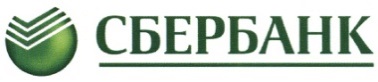 В рассматриваемой рекламе ООО МКК «Ссуды быстрых единых расчетов» используется обозначение «Сбер», совмещенное с изображением круглого знака в левой части логотипа, который композиционно схож с круглым знаком и его расположением на товарном знаке ПАО «Сбербанк».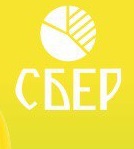 Использование ООО МКК «Ссуды быстрых единых расчетов» в рекламе обозначения, схожего с изобразительной частью товарного знака ПАО «Сбербанк», может привести к введению в заблуждение потребителей относительно причастности ООО МКК «Ссуды быстрых единых расчетов» к деятельности ПАО «Сбербанк».Согласно ч.7 ст. 5 Федерального закона «О рекламе»  не допускается реклама, в которой  отсутствует часть существенной информации о рекламируемом товаре, об условиях его приобретения или использования, если при этом искажается смысл информации и вводятся в заблуждение потребители рекламы.Согласно ч.1 ст.28 Федерального закона «О рекламе» реклама банковских, страховых и иных финансовых услуг и финансовой деятельности должна содержать наименование или имя лица, оказывающего эти услуги или осуществляющего данную деятельность (для юридического лица - наименование, для индивидуального предпринимателя - фамилию, имя и (если имеется) отчество).В соответствии с ч.3 ст.28 Федерального закона «О рекламе» если реклама услуг, связанных с предоставлением кредита или займа, пользованием им и погашением кредита или займа, содержит хотя бы одно условие, влияющее на его стоимость, такая реклама должна содержать все остальные условия, определяющие полную стоимость кредита (займа), определяемую в соответствии с Федеральным законом «О потребительском кредите (займе)», для заемщика и влияющие на нее.Рассматриваемая реклама «… от 1000 до 10000 рублей под 0,5% в день…» содержит только информацию о процентной ставке -  0,5%, сумме займа – от 1000 до 10000. Вместе с тем, рассматриваемая рекламная информация не доводит до сведения потребителя информацию о том, при каких условиях, а именно: на какой срок предоставляется сумма займа от 1000 до 10000 под 0,5%, каков процент ставки займа в процентах годовых, а  также сведения  о лице, предоставляющем рекламируемую финансовую услугу (займ), что указывает на нарушение ч.1, ч.3 ст.28 Федерального закона «О рекламе».В рекламе «СБЕР  ЗАЙМ 0,5% ДЛЯ ВСЕХ  т. 8-ххх г.Бийск, ул.Советская, д.205/1 офис 6а ….», с изображением логотипа в виде круга с надписью «Сбер», схожий с надписью и  векторным  логотипом  ПАО «Сбербанк» в нижней части рекламного модуля содержится информация об условиях выдачи займа под 0,5%, которая выполнена мелким шрифтом, в связи с чем прочитать указанную информацию не возможно.Согласно п. 28 Постановления Пленума ВАС РФ от 08.10.2012 №58 «О некоторых вопросах практики применения арбитражными судами Федерального закона «О рекламе», размер и способ донесения до потребителей существенных условий выдачи займов в рекламе должны быть такими, чтобы условия воспринимались обычным человеком без использования вспомогательных технических средств. Если информация изображена таким образом, что она не воспринимается или плохо воспринимается потребителем (шрифт (кегль), цветовая гамма и тому подобное), и это обстоятельство приводит к искажению ее смысла и вводит в заблуждение потребителей рекламы, то данная информация считается отсутствующей, а соответствующая реклама ненадлежащей в силу того, что она не содержит части существенной информации о рекламируемом товаре, условиях его приобретения и использования. При этом оценка такой рекламы осуществляется с позиции обычного потребителя, не обладающего специальными знаниями.         В рассматриваемой рекламе отсутствует часть существенной информации об условиях предоставления займов, определяющие полную стоимость кредита (займа), так как информация выполнена мелким нечитаемым шрифтом, что указывает на нарушение ч.3 ст.28 Федерального закона «О рекламе». Отсутствие сведений  о лице, предоставляющем рекламируемую финансовую услугу (займ), в рассматриваемой рекламе, указывает на нарушение ч.1 ст.28 Федерального закона «О рекламе».Дело в отношении ООО «Надежный» (нарушение п.20 ч.3 ст.5, ч.3 ст.28 Закона).Дело возбуждено по результатам рассмотрения информации Сибирского главного управления Банка России о незаконной рекламе услуг по предоставлению потребительских займов, переданное по подведомственности прокуратурой г.Рубцовска.Из поступившей информации следует, что ООО «Надежный» после исключения из государственного реестра ломбардов Банка России продолжает заниматься профессиональной деятельностью по предоставлению потребительских займов.По вышеуказанному адресу по обе стороны от входной группы размещены баннеры с информацией следующего содержания: (слева) «Займы под залог. Быстро, доступно, честно. Адрес, телефон» и (справа) «Высокая оценка, низкий процент. Работаем без пени и штрафа. ООО Ломбард «НАДЕЖНЫЙ» телефон». Над входом в помещение размещена вывеска «НАДЕЖНЫЙ. 24 часа».В доказательство Сибирским ГУ Банка России представлены фотоснимки, а также Справка о результатах мониторинга информации.Рассматриваемая информация размещена в общедоступном месте, предназначена для неопределенного круга лиц, преследует строго заданные цели информирования, формирует и поддерживает интерес к таким объектам рекламирования, как займы и ломбард «Надежный», способствует продвижению их на рынке среди аналогичных услуг, следовательно, является рекламой.Использование в рекламе слов и словосочетаний «Займы под залог», «Высокая оценка, низкий процент. Работаем без пени и штрафа» дает основание предполагать, что хозяйствующий субъект, разместивший указанную рекламу, осуществляет именно данную деятельность – оказывает услуги по выдаче займов. Согласно выписке из ЕГРЮЛ, основным видом деятельности ООО «Надежный» с 20 ноября 2019 года является торговля розничная бывшими в употреблении товарами в магазинах (код ОКВЭД – 47.79).Вместе с тем, ООО «Надежный» позиционирует себя в рекламе не только как ломбард, которым Общество с 20.11.2019 года не является (исключено из государственного реестра ломбардов ЦБ РФ), но и как хозяйствующий субъект, имеющий право заниматься деятельностью по предоставлению потребительских займов.Закон о рекламе предъявляет общие требования к рекламе: «Реклама должна быть добросовестной и достоверной. Недобросовестная реклама и недостоверная реклама не допускаются».В соответствии с пунктом 20 части 3 статьи 5 Закона недостоверной признается реклама, которая содержит не соответствующие действительности сведения об изготовителе или о продавце рекламируемого товара.В силу части 13 статьи 28 Закона о рекламе, устанавливающей требования и ограничения к рекламе финансовых услуг, реклама услуг по предоставлению потребительских займов лицами, не осуществляющими профессиональную деятельность по предоставлению потребительских займов в соответствии с Федеральным законом «О потребительском кредите (займе)», не допускается. Наряду с кредитными организациями, осуществлять профессиональную деятельность по предоставлению займов имеют право микрофинансовые организации, ломбарды, кредитные и сельскохозяйственные кооперативы.Таким образом, правом заниматься профессиональной деятельностью по предоставлению потребительских займов наделен ограниченный круг лиц, к которому ООО «Надежный» не относится.На основании изложенного, рассматриваемая реклама «Займы под залог. Быстро, доступно, честно. ул.Октябрьская, 016. 8-ххх» и (справа) «Высокая оценка, низкий процент. Работаем без пени и штрафа. ООО Ломбард «НАДЕЖНЫЙ» 8-ххх» размещена с нарушением пункта 20 части 3 статьи 5, части 13 статьи 28 Закона о рекламе.   10.2 Нарушение Закона о рекламе в рекламе основанных на риске игр, пари.Дело в отношении ООО «Алтай Пэлас Отель» (нарушение п.8 ч.1, ч.2 ст.27 Закона).Дело возбуждено по результатам рассмотрения обращения гражданина по факту распространения в городе Казани наружной рекламы основанных на риске игр, пари «СИБИРСКИЙ VEGAS Altai Palace Здесь сбываются мечты!..»,  в которой усматриваются признаки нарушения требований пункта 8 части 1 статьи 27 и части 2 статьи 27  Федерального закона от 13.03.2006 № 38-ФЗ «О рекламе» (далее – Закон о рекламе), ООО «Алтай Пэлас Отель» нарушение не признало, пояснило следующее: Общество является рекламодателем рекламы, размещенной на рекламной конструкции в г.Казани, которая  не является рекламой азартных игр, рекламой организатора азартных игр, рекламой сопутствующим азартным играм услуг или рекламой игорного заведения. Рассматриваемая реклама является рекламой отеля и оказываемых отелем гостиничных услуг, в связи с чем применение к данной рекламе требований и ограничений, содержащихся в статьей 27 Федерального закона «О рекламе», является необоснованным. Реклама не содержит информации об игорных заведениях, проводимых в игорных заведениях азартных играх, имеющихся в игорных заведениях услугах, сопутствующим азартным играм. В рекламе указано название отеля «Altai Palace», а также его контакты – сайт и номер телефона. Словосочетание «СИБИРСКИЙ VEGAS», используемое ООО «Алтай Пэлас Отель», является словесной составляющей товарного знака, при этом Обществом подано заявление о регистрации данного обозначения и изображения в качестве товарного знака.  Утверждение о стилизации буквы «G» под фишку казино, как поясняет ООО «Алтай Пэлас Отель», является надуманным, так как утвержденных стандартов в отношении игровой атрибутики, в том числе фишек, не существует. Кроме того, Общество, ссылаясь на системное толкование Федерального закона «О государственном регулировании деятельности по организации и проведению азартных игр и о внесении изменений в некоторые законодательные акты Российской Федерации», полагает, что услуги, оказываемые отелем, не являются сопутствующими азартным играм услугами, в связи  с чем требования статьи 27 Федерального закона «О рекламе» на рекламу указанных услуг не распространяются. Отель «Altai Palace» не располагается в игорном заведении, а является самостоятельным объектом, занимающим единую обособленную часть здания. Поэтому гостиничные услуги, оказываемые отелем, не являются сопутствующими азартным играм, несмотря на расположение отеля в игорной зоне «Сибирская монета», в связи с чем считает, что производство по настоящему делу в отношении ООО «Алтай Пэлас Отель» должно быть прекращено.   Рекламораспространитель - ООО «Билбордс» считает вывод Комиссии о том, что под развлекательным комплексом понимается «казино», неверным, поскольку помимо гостиничных услуг, гостям также предлагаются услуги баров и ресторанов, спа-центра, салона красоты; что касается развлечений, в отеле представлены такие развлечения, как насыщенная анимационная программа для детей и взрослых в любое время года, ночные клубы, бильярдные залы и т.п., реклама которых, согласно Федеральному закону «О рекламе», не запрещена. Стилизация буквы «G» в слове «VEGAS» под фишку казино также не может свидетельствовать о рекламе казино, поскольку в настоящее время не существует утвержденной формы фишек, нет какого-либо стандарта при их производстве; данное мнение является субъективным и не основывается на применяемых в данной области стандартах. Комиссия, исследовав материалы дела, заслушав пояснения сторон, пришла к следующим выводам.Согласно материалам дела, в городе Казани по улице Вишневского, напротив дома №60 по улице Калинина, размещена рекламная конструкция  с информацией следующего содержания: «СИБИРСКИЙ VEGAS Altai Palace Здесь сбываются мечты! Altai Palace развлекательный комплекс 8(800)ххх alaipalacehotel.com». Указанная информация размещена на фоне Алтайских гор и развлекательного заведения «Altai Palace», при этом буква «G» в слове «VEGAS» стилизована под фишку казино, что свидетельствует о характере деятельности данного «развлекательного комплекса». Кроме того, на рекламном баннере изображены люди с поднятыми вверх руками.В соответствии со статьей 3 Федерального закона от 13.03.2006 № 38-ФЗ «О рекламе» (далее – Закон о рекламе) под рекламой понимается информация, распространенная любым способом, в любой форме и с использованием любых средств, адресованная неопределенному кругу лиц и направленная на привлечение внимания к объекту рекламирования, формирование или поддержание интереса к нему и его продвижение на рынке; под объектом рекламирования – товар, средства индивидуализации юридического лица и (или) товара, изготовитель или продавец товара, результаты интеллектуальной деятельности либо мероприятие (в том числе спортивное соревнование, концерт, конкурс, фестиваль, основанные на риске игры, пари), на привлечение внимания к которым направлена реклама; товар - это продукт деятельности (в том числе работа, услуга), предназначенный для продажи, обмена или иного введения в оборот.Изучив в совокупности содержание информации «СИБИРСКИЙ VEGAS Altai Palace Здесь сбываются мечты! Altai Palace развлекательный комплекс 8(800)ххх alaipalacehotel.com» и изображения, размещенные на рекламной баннере, Комиссия Алтайского краевого УФАС России установила, что данная информация является рекламой игорного заведения - казино «Altai Palace», а также рекламой сопутствующих азартным играм услуг; информация, размещенная на рекламном баннере, отвечает понятию рекламы, поскольку адресована неопределенному кругу лиц, направлена на привлечение внимания к развлекательному комплексу «Altai Palace», услугам им оказываемым, способствует поддержанию интереса и продвижению на рынке указанных объектов рекламирования. Законом о рекламе установлены особенности распространения рекламы отдельных видов товаров (услуг), в частности рекламы основанных на риске игр, пари.Согласно пункту 8 части 1 статьи 27 Закона о рекламе, реклама основанных на риске игр, пари не должна, в том числе использовать образы людей и животных.В соответствии с частью 2 статьи 27 Закона о рекламе, реклама основанных на риске игр, пари допускается только: 1) в теле- и радиопрограммах с 22 до 7 часов местного времени, за исключением случая, предусмотренного частью 2.1 настоящей статьи; 2) в зданиях, строениях, сооружениях, в которых проводятся такие игры, пари, за исключением объектов транспортной инфраструктуры (вокзалов, аэропортов, станций метрополитена и других подобных объектов); 3) в периодических печатных изданиях, на обложках и в выходных данных которых содержится информация о специализации указанных изданий на сообщениях и материалах рекламного характера, а также в периодических печатных изданиях, предназначенных для работников организатора азартных игр и (или) участников таких игр, находящихся в границах игорных зон, созданных в соответствии с Федеральным законом от 29 декабря 2006 года № 244-ФЗ «О государственном регулировании деятельности по организации и проведению азартных игр и о внесении изменений в некоторые законодательные акты Российской Федерации».В силу части 3 статьи 27 Закона о рекламе, требования частей 1 и 2 настоящей статьи применяются соответственно к рекламе организатора азартных игр, рекламе сопутствующих азартным играм услуг и рекламе игорного заведения, в том числе рекламе мест осуществления деятельности по оказанию сопутствующих азартным играм услуг. Правовые основы государственного регулирования деятельности по организации и проведению азартных игр на территории Российской Федерации определяются Федеральным законом от 29.12.2006 № 244-ФЗ «О государственном регулировании деятельности по организации и проведению азартных игр и о внесении изменений в некоторые законодательные акты Российской Федерации» (далее – Закон № 244-ФЗ). Указанным Федеральным законом также устанавливаются ограничения осуществления данной деятельности в целях защиты нравственности, прав и законных интересов граждан. В соответствии со статьей 4 Закона № 244-ФЗ азартная игра - основанное на риске соглашение о выигрыше, заключенное двумя или несколькими участниками такого соглашения между собой либо с организатором азартной игры по правилам, установленным организатором азартной игры (п.1); пари - азартная игра, при которой исход основанного на риске соглашения о выигрыше, заключаемого двумя или несколькими участниками пари между собой либо с организатором данного вида азартной игры, зависит от события, относительно которого неизвестно, наступит оно или нет (п.2); игорное заведение - здание, строение, сооружение (единая обособленная часть здания, строения, сооружения), в которых осуществляется исключительно деятельность по организации и проведению азартных игр и оказанию сопутствующих азартным играм услуг (в том числе филиал или иное место осуществления деятельности по организации и проведению азартных игр и оказанию сопутствующих азартным играм услуг) (п.11); казино - игорное заведение, в котором осуществляется деятельность по организации и проведению азартных игр с использованием игровых столов или игровых столов и иного предусмотренного настоящим Федеральным законом игрового оборудования (п.12); сопутствующие азартным играм услуги - гостиничные услуги, услуги общественного питания, услуги в сфере зрелищно-развлекательных мероприятий, услуги по распространению (реализации, выдаче) лотерейных билетов, лотерейных квитанций, электронных лотерейных билетов, приему лотерейных ставок среди участников лотереи, выплате, передаче или предоставлению выигрышей участникам международных лотерей, которые проводятся на основании международных договоров Российской Федерации, и всероссийских государственных лотерей (п.24).В соответствии со статьями 5, 9 Закона № 244-ФЗ на территории Алтайского края создана игорная зона, именуемая «Сибирская монета». Осуществление деятельности по организации и проведению азартных игр в данной игорной зоне разрешено ООО «Алтай Пэлас». Игорное заведение, расположенное в указанной игорной зоне по адресу: Алтайский край, Алтайский район, Айский сельсовет, район горы Каим, именуется Казино «Altai Palace».Согласно материалам дела, в здании по указанному адресу, имеющем отдельный вход, находится также Отель «Altai Palace», деятельность в котором осуществляет ООО «Алтай Пэлас Отель».Из содержания рассматриваемой Комиссией Алтайского краевого УФАС России рекламы «СИБИРСКИЙ VEGAS Altai Palace Здесь сбываются мечты!...», в том числе следует, что на сайте alaipalacehotel.com и по телефону 8(800)ххх, информация о которых размещена в рекламе, возможно ознакомиться с оказываемыми в развлекательном комплексе «Altai Palace» услугами.Согласно материалам дела, номер телефона 8(800)ххх, указанный в рекламе, выделен ООО «Алтай Пэлас», однако абонентская линия используется ООО «Алтай Пэлас Отель»; администратором домена alaipalacehotel.com, является ООО «Алтай Пэлас Отель».Антимонопольный орган, задав в поисковой системе «Яндекс» запрос адреса сайта www.alaipalacehotel.com и осуществив переход, установил, что переход осуществлен на сайт www.alaipalace.net. На главной странице сайта в виде баннера размещена информация «СИБИРСКИЙ VEGAS Altai Palace СУББОТНИЙ ВОЯЖ С АЛТАЙ ПЭЛАС! Специальное предложение для гостей отеля», в котором словосочетание «СИБИРСКИЙ VEGAS Altai Palace» использовано в том виде, в котором изображено на рекламной конструкции, установленной в городе Казани.Кроме того, на главной странице сайта представлен краткий видеоряд о развлекательном комплексе «Altai Palace», с которым можно также ознакомиться, кликнув вкладку «О комплексе».В данной вкладке становится доступной следующая информация: «Altai Palace Уникальный развлекательный комплекс, расположенный в самом сердце Алтая, вдали от суеты и стресса больших городов. Телефон: 8 (800) 444-15-13. У нас вы можете отдохнуть в современных и комфортных условиях. Altai Palace располагает номерами различных категорий: от стандарта до VIP уровня. Гостям доступен круглосуточный ресторан, ночной клуб, паб, бильярдный зал и целый мир азартных развлечений. Вы можете понежиться в SPA с тренажерным залом или прогуляться по летней террасе с бассейнами, оснащенными системой подогрева.  Отправляясь днем в горы или на экскурсию, вечером вас ждут концерты и творческие вечера. Не важно какое время года - Altai Palace дарит вас атмосферу тепла и оставляет только лучшие воспоминания». Слева на странице сайта перечислен объем услуг, входящих в развлекательный комплекс «Altai Palace» (Арт-отель, Развлечения, Спорт, Экскурсии, SPA, Афиша, Казино, Партнерам).Кликнув по вкладке «Казино», осуществляется переход на сайт казино «Altai Palace» www.alaipalacecasino.ru, на главной странице которого указан номер телефона 8 (800) ххх, а также активные вкладки «КАЗИНО», «ОТЕЛЬ», «АФИША», «ФОТОГАЛЕРЕИ», «РАЗВЛЧЕНИЯ» и размещена информация о специальном турнире «FREEROLL 3 000 000р.», а также о возможности бронирования номеров. При обращении ко вкладке «КАЗИНО», появляется информация «О КАЗИНО»: игры, игровые автоматы, джанкет-туры, привилегии, покерный клуб, а также фотоснимки фишек казино, таблица с информацией о предстоящих турнирах с 04 декабря по 11 января. При этом, вверху данной таблицы также размещено словосочетание «СИБИРСКИЙ VEGAS Altai Palace» в том виде, в котором оно изображено на рекламной конструкции, установленной в городе Казани.Таким образом, Комиссией Алтайского краевого УФАС России установлено, что словосочетание «СИБИРСКИЙ VEGAS Altai Palace», в котором буква «G» в слове «VEGAS» стилизована под фишку казино, используется как ООО «Алтай Пэлас», так и ООО «Алтай Пэлас Отель» с целью индивидуализации как игорного заведения - казино «Altai Palace», а также сопутствующих азартным играм услуг (гостиничные услуги, экскурсии и пр.), поскольку указанные хозяйствующие субъекты входят в состав развлекательного комплекса «Altai Palace». На основании изложенного, сообразуясь с нормами законодательства Российской Федерации, Комиссия Алтайского краевого УФАС России приходит к выводу, что распространяемая посредством рекламной конструкции в городе Казани реклама «СИБИРСКИЙ VEGAS Altai Palace Здесь сбываются мечты! Altai Palace развлекательный комплекс 8(800)ххх alaipalacehotel.com», размещена с нарушением пункта 8 части 1 статьи 27, части 2 статьи 27 Закона о рекламе, поскольку в силу используемой в рекламе игровой атрибутики (фишка) является рекламой игорного заведения «Altai Palace», а также рекламой сопутствующих азартным играм услуг (гостиничные услуги и пр.).Согласно пункту 4 статьи 3 Закона о рекламе, ненадлежащая реклама - реклама, не соответствующая требованиям законодательства Российской Федерации.В соответствии со статьей 38 Закона о рекламе, ответственность за нарушение требований части 1 статьи 27 Закона несет рекламодатель – изготовитель или продавец товара либо иное определившее объект рекламирования и (или) содержание рекламы лицо, за нарушение части 2 статьи 27 Закона – рекламораспространитель – лицо, осуществляющее распространение рекламы любым способом, в любой форме и с использованием любых средств.Согласно материалам дела, рекламораспространителем рекламы является ООО «Билбордс», г.Казань, рекламодателем рассматриваемой рекламы – лицом, определившим объект рекламирования и содержание рекламы, является ООО «Алтай Пэлас Отель», что подтверждается материалами и обстоятельствами дела, в связи с чем, производство по делу в отношении ООО «Алтай Пэлас» подлежит прекращению. Нарушение рекламодателями, рекламопроизводителями, рекламораспространителями законодательства Российской Федерации о рекламе влечет за собой ответственность в соответствии с законодательством Российской Федерации об административных правонарушениях.Согласно части 2 статьи 33 Закона о рекламе, антимонопольный орган вправе выдавать рекламодателям, рекламораспространителям, рекламопроизводителям обязательные для исполнения предписания о прекращении нарушения законодательства Российской Федерации о рекламе. Руководствуясь пунктом 1 части 2 статьи 33, частью 1 статьи 36 Федерального закона «О рекламе» и в соответствии с пунктами 37-42 Правил рассмотрения антимонопольным органом дел, возбужденных по признакам нарушения законодательства Российской Федерации о рекламе, Комиссия признала рекламу «СИБИРСКИЙ VEGAS Altai Palace Здесь сбываются мечты! Altai Palace развлекательный комплекс 8(800)ххх alaipalacehotel.com», размещенную на фоне Алтайских гор и развлекательного заведения «Altai Palace», где в слове «VEGAS» буква «G» стилизована под фишку казино и использованы образы людей, ненадлежащей, поскольку при ее размещении и распространении нарушены требования пункта 8 части 1 статьи 27, части 2 статьи 27 Федерального закона «О рекламе».10.3 Нарушение Закона о рекламе в рекламе культурно-массовых зрелищных мероприятий без знаков информационной продукции.Дело в отношении КБУ ИД «Регион» (нарушение ч.10.1 ст.5 Закона).Дело возбуждено по результатам материалов управления Роскомнадзора по Алтайскому краю и Республике Алтай о распространении на радиоканале «Катунь FM» анонса культурно-массовых зрелищных мероприятий без знаков информационной продукции, что указывает на признаки нарушения части 10.1 статьи 5 Федерального закона от 13.03.2006 № 38-ФЗ «О рекламе»  (вхд. № 1916967 от 18.12.2019г.).Согласно материалам дела, управлением Роскомнадзора по Алтайскому краю и Республике Алтай проведено плановое мероприятие государственного надзора в отношении средства массовой информации радиоканала «Катунь FM».Радиоканал «Катунь FM» зарегистрирован Федеральной службой по надзору в сфере связи, информационных технологий и массовых коммуникаций 29 мая 2017 года, что подтверждается свидетельством о государственной регистрации средства массовой информации Эл № ФС77-69899. В соответствии с указанным свидетельством примерная тематика и (или) специализация радиоканала: информационно-аналитическая, информационная (новости), развлекательная, музыкальная, реклама в соответствии с законодательством Российской Федерации о рекламе.Учредителем указанного средства массовой информации является КБУ ИД «Регион» (656008, Алтайский край, г.Барнаул, Пролетарская ул., 250), вещание осуществляется в соответствии с лицензией серия РВ № 26575 от 10.04.2015 (территория вещания: г.Алейск, г. Заринск, г.Камень-на-Оби, г.Рубцовск, г.Славгород), лицензией серия РВ № 26526 от 08.04.2015 (территория вещания: Алтайский край, г.Барнаул).   10 декабря 2019 года в период с 00 час. 00 мин. до 24 час. 00 мин. в городе Барнауле Алтайского края Филиалом ФГУП «Главный радиочастотный центр» в Сибирском Федеральном округе Управление по Алтайскому краю произведена техническая запись контента радиоканала «Катунь FM», радиоканала «Милицейская волна», транслируемого КБУ «ИД «Регион» на частоте 88,7 МГц, что подтверждается Актом мероприятий по радиоконтролю (техническая запись программ эфирного телевидения и радиовещания) № 22-4789-00 от 11.12.2019г.В рамках радиопрограммы «Дело вкуса», вышедшей в эфир 10 декабря 2019 года в период с 12:30:15 по 12:31:37, анонсируется проведение культурно-массовых зрелищных мероприятиях без знаков информационной продукции, которые звучат в эфире следующим образом: «Катунь FM. Дело вкуса. Мы рекомендуем, вы выбираете. Всем привет и приятного отдыха. Кинопрокат: «Рождество на двоих» - это праздничный ромком с Эмилией Кларк, героиня которой любит приложиться к бутылке даже на рабочем месте – в магазине рождественских товаров. Однажды в ее депрессивный мир из снеговиков и оленей врывается красавчик по имени Сэм. Театральная жизнь: В театре «Драмы» в половине седьмого в рамках проекта «Время Че» читка пьесы «Человек с Подольска». Это дебют писателя Дмитрия Данилова в качестве драматурга. В пьесе молодой парень из Подольска попадает в московское отделение полиции и уже морально готовится к худшему. Концертный график: завтра в филармонии сыграет талантливый пианист Александр Златин из Москвы. Программа называется «И классика, и джаз», начало в шесть тридцать. Выставочный зал: в художественном музее на протяжении нескольких лет ведется реставрация своих коллекций, 34 таких экспоната представлены на выставке «Возрожденные шедевры». Это предметы крестьянского и городского костюма начала прошлого века, а также расписная дверь, прялка. Любопытное мероприятие: в зале «Сибирь» завтра в 16:00 стартует двадцать первый открытый краевой конкурс вокалистов «Золотая нота». На этом все». В соответствии со статьей 3 Федерального закона «О рекламе» (далее – Закон о рекламе) под рекламой понимается информация, распространенная любым способом, в любой форме и с использованием любых средств, адресованная неопределенному кругу лиц и направленная на привлечение внимания к объекту рекламирования, формирование или поддержание интереса к нему и его продвижение на рынке. Согласно пункту 2 статьи 3 Закона о  рекламе, объект рекламирования – товар, средства индивидуализации юридического лица и (или) товара, изготовитель или продавец товара, результаты интеллектуальной деятельности либо мероприятие (в том числе спортивное соревнование, концерт, конкурс, фестиваль, основанные на риске игры, пари), на привлечение внимания к которым направлена реклама.Вышедшая в эфир радиоканала «Катунь FM» в рамках программы «Дело вкуса» 10 декабря 2019 года информация о предстоящих в городе Барнауле культурно-массовых зрелищных мероприятиях подпадает под законодательное определение понятия реклама, поскольку направлена на привлечение внимание неопределенного круга лиц  к указанным объектам рекламирования, способствует формированию и поддержанию интереса к ним и продвижению на рынке. Закон о рекламе предъявляет общие требования к рекламе: «Реклама должна быть добросовестной и достоверной. Недобросовестная реклама и недостоверная реклама не допускаются».В соответствии с частью 10.1 статьи 5 Закона о рекламе не допускается размещение рекламы информационной продукции, подлежащей классификации в соответствии с требованиями Федерального закона от 29.12.2010 № 436-ФЗ «О защите детей от информации, причиняющей вред их здоровью и развитию», без указания категории данной информационной продукции. Указанное требование распространяется только на рекламу информационной продукции, и только такой информационной продукции, которая подлежит возрастной классификации. Под информационной продукцией согласно статье 2 Федерального закона «О защите детей от информации, причиняющей вред их здоровью и развитию» понимаются предназначенные для оборота на территории Российской Федерации продукция средств массовой информации, печатная продукция, аудиовизуальная продукция на любых видах носителей, программы для электронных вычислительных машин (программы для ЭВМ) и базы данных, а также информация, распространяемая посредством зрелищных мероприятий, посредством информационно-телекоммуникационных сетей, в том числе сети «Интернет», и сетей подвижной радиотелефонной связи. В соответствии с частью 3 статьи 6 Федерального закона «О защите детей от информации, причиняющей вред их здоровью и развитию» классификация информационной продукции осуществляется в соответствии с требованиями настоящего Федерального закона по следующим категориям информационной продукции:1) информационная продукция для детей, не достигших возраста шести лет;2) информационная продукция для детей, достигших возраста шести лет;3) информационная продукция для детей, достигших возраста двенадцати лет;4) информационная продукция для детей, достигших возраста шестнадцати лет;5) информационная продукция, запрещенная для детей.В анонсе культурно-массовых зрелищных мероприятиях классификация информационной продукции отсутствует, что указывает на нарушение требований части 10.1 статьи 5 Закона о рекламе. Реклама, не соответствующая требованиям законодательства Российской Федерации, признается ненадлежащей. В соответствии со статьей 38 Закона о рекламе ответственность за нарушение требований части 10.1 статьи 5 настоящего Федерального закона несет рекламораспространитель.Рекламораспространителем является учредитель радиоканала «Катунь FM» Краевое бюджетное учреждение «Издательский дом «Регион» (ИНН 2225084356, ОГРН 1072225002410).Нарушение рекламодателями, рекламопроизводителями, рекламораспространителями законодательства Российской Федерации о рекламе влечет за собой ответственность в соответствии с законодательством Российской Федерации об административных правонарушениях. Руководствуясь пунктом 1 части 2 статьи 33, частью 1 статьи 36 Федерального закона «О рекламе» и в соответствии с пунктами 37-42 Правил рассмотрения антимонопольным органом дел, возбужденных по признакам нарушения законодательства Российской Федерации о рекламе, Комиссия признала рекламу культурно-массовых зрелищных мероприятий, распространенную 10 декабря 2019 года в период с 12:30:15 по 12:31:37 в рамках радиопрограммы «Дело вкуса» в эфире радиостанции «Катунь FM»,  ненадлежащей, поскольку при ее распространении нарушены требования части 10.1 статьи 5 Федерального закона «О рекламе».10.4 Нарушение Закона о рекламе в рекламе алкогольной продукции (пиво).Дело в отношении ООО «Бивер+» (нарушение п. 5 ч.2 ст. 21 Закона).Дело возбуждено по результатам рассмотрения заявления гражданина РФ, направленное из приемной Президента Российской Федерации в Алтайском крае, о размещении и распространении  в г. Белокуриха рекламы алкогольной продукции. К заявлению предоставлена фотография рекламы.На фотографии представлена рекламная конструкция  ресторана-пивоварни «Бивер» (г.Белокуриха), на которой размещены рекламные материалы следующего содержания: «Акция 18+ при заказе стейка бокал пива 0,5л в ПОДАРОК * при заказе стейка «Рыбай»…..и др..бокал любого пива 0,5 на выбор в подарок! 8-ххх». Реклама сопровождается изображением наполненных пивных бокалов разной цветовой гаммы с эмблемой ресторана-пивоварни.Также на рекламной конструкции изображен плакат следующего содержания: «Пивоварня Бивер  ул.Ак.Мясникова ½, Увлекательные экскурсии на пивоварню «Бивер» входной билет 200 руб./чел. 18+  Каждую неделю: четверг-пятница с 16:00 до 17:00 Дополнительную информацию вы можете получить по тел: 8-ххх». Плакат сопровождается  изображением пивных бокалов с пенным напитком.В соответствии со ст.3 Федерального закона «О рекламе», под рекламой понимается информация, распространенная любым способом, в любой форме и с использованием любых средств, адресованная неопределенному кругу лиц и направленная на привлечение внимания к объекту рекламирования, формирование и поддержание интереса к нему и его продвижение на рынке.Согласно п.2 ст.3 Федерального закона «О рекламе» объект рекламирования – товар, средства индивидуализации юридического лица и (или) товара, изготовитель или продавец товара, результаты интеллектуальной деятельности либо мероприятие (в том числе спортивное соревнование, концерт, конкурс, фестиваль, основанные на риске игры, пари), на привлечение внимания к которым направлена реклама.Обозначенная выше информация полностью соответствует законодательному определению понятия «реклама», закрепленному в ст.3 Федерального закона от «О рекламе», направлена на привлечения внимания неопределенного круга лиц к ресторану-пивоварне «Бивер»  и к реализуемой  алкогольной продукции (пиво).На сайте ресторана-пивоварни  «Бивер» http://beaver-pub.ru/  размещена информация следующего содержания: «Beaver» — это пивная мастерская, а наш продукт – это пиво, сваренное «вручную» по уникальным рецептам и в небольших объёмах. В представленных сортах «Beaver» используются популярные солода, ароматные американские, европейские сорта хмеля, которые задают на позднее (сухое) охмеление. Все «ноу-хау» в производстве разных сортов пива «Beaver» достаточно сложны, трудоёмки и носят, в хорошем смысле, ремесленный характер, что не может не вызывать у нас обоснованную профессиональную гордость за нестандартный подход. Миссия «Beaver» – дать людям неповторимое, незабываемое пиво. Она заставляет нас двигаться вперед, ставить и достигать самые недостигаемые цели».На основании изложенного, «Beaver» является, в том числе сортом пива, изготавливаемого пивоварней «Бивер».Согласно  п. 5 ч.2 ст. 21 Федерального закона «О рекламе», реклама алкогольной продукции не должна размещаться с использованием технических средств стабильного территориального размещения (рекламных конструкций), монтируемых и располагаемых на крышах, внешних стенах и иных конструктивных элементах зданий, строений, сооружений или вне их.В данном случае вышеуказанная наружная реклама размещена с использованием технических средств стабильного территориального размещения (рекламная конструкция), а именно на рекламной установке,  которая размещена на улице Ак.Мясникова ½  г. Белокуриха, Алтайский край, на прилегающей территории ресторана-пивоварни «Бивер».В соответствии с  ч.3 ст.21 Федерального закона «О рекламе», реклама алкогольной продукции в каждом случае должна сопровождаться предупреждением о вреде ее чрезмерного потребления, причем такому предупреждению должно быть отведено не менее чем десять процентов рекламной площади (пространства).В рассматриваемой наружной рекламе алкогольной продукции, требуемое законодательством предупреждение отсутствует.В соответствии с ч.4 ст.2 Федерального закона «О рекламе», специальные требования и ограничения, установленные в отношении рекламы отдельных видов товаров, распространяются также на рекламу средств индивидуализации таких товаров, их изготовителей или продавцов, за исключением случая, если реклама средств индивидуализации  отдельного товара, его изготовителя или продавца явно не относится к товару, в отношении рекламы которого Федеральным законом «О рекламе» установлены специальные требования и ограничения.Согласно Письму ФАС России №АК/76734/18 от 24.09.2018г. «О применении статьи 21 Федерального закона «О рекламе», в рекламе, содержащей сведения, формирующие интерес к пиву, как напитку, без  указания на индивидуализирующие признаки товара, в частности без конкретных наименований пива, объектом рекламирования алкогольная продукция не выступает. Однако указание сведений, формирующих интерес к пиву, как напитку, в рекламе, объектом рекламирования которой выступает продавец товаров, позволяет сделать однозначный вывод о том, что объектом рекламирования выступает деятельность такого лица по продаже алкогольной продукции, представляющей собой пиво и напитки, изготовляемые на основе пива.На основании изложенного, учитывая использование рекламораспространителем изложения рекламной информации в совокупности с иллюстративными изображениями (пивных бокалов), а также наименованием  (ресторан-пивоварня «Бивер») с изображением товарного знака «Бивер», известного потребителям, как обозначение фирменного ресторана-пивоварни, реализующего в своей деятельности, в том числе алкогольные напитки (пиво) собственного производства (пивоварни «Бивер»).Согласно ч.5 ст.21 Федерального закона «О рекламе»  не допускается реклама о проведении стимулирующего мероприятия, условием участия в котором является приобретение алкогольной продукции, за исключением специализированных стимулирующих мероприятий, проводимых в целях реализации алкогольной продукции.В рассматриваемой  рекламе используется  указание о проведении акции, а именно, указание на то, что при заказе стейка бокал пива 0,5л в подарок. Акция направлена на стимулирование реализации, в том числе пива  ресторана-пивоварни «Бивер».Согласно статье 9 Закона о рекламе, в рекламе, сообщающей о проведении конкурса, игры или иного подобного мероприятия, условием участия в которых является приобретение определенного товара (далее - стимулирующее мероприятие), должны быть указаны сроки проведения такого мероприятия, а также источник информации об организаторе такого мероприятия, о правилах его проведения, количестве призов или выигрышей по результатам такого мероприятия, сроках, месте и порядке их получения.Однако, в  рассматриваемой рекламе (при заказе стейка бокал пива 0,5 в подарок) сроки проведения акции отсутствуют.Следовательно, наружная реклама ресторана-пивоварни «Бивер», содержит нарушения  ст.9, п. 5 ч.2 ст. 21, ч.3 ст.21, ч.5 ст.21 Федерального закона «О рекламе».         В соответствии со  статьей 38 Федерального закона «О рекламе», ответственность за нарушение требований установленных, ст.9, п. 5 ч.2 ст. 21, ч.3 ст.21, ч.5 ст.21  Федерального закона «О рекламе» несет рекламораспространитель и рекламодатель, рекламораспространитель-лицо, осуществляющее распространение рекламы любым способом, в любой форме и с использованием любых средств, рекламодатель- рекламодатель - изготовитель или продавец товара либо иное определившее объект рекламирования и (или) содержание рекламы лицо.Руководствуясь пунктом 1 части 2 статьи 33, частью 1 статьи 36 Федерального закона «О рекламе» и в соответствии с пунктами 30, 37-47 Правил рассмотрения антимонопольным органом дел, возбужденных по признакам нарушения законодательства Российской Федерации о рекламе, Комиссия признала наружную  рекламу алкогольной продукции (пива) размещенную и распространённую  ООО «Бивер+» г.Белокуриха, по адресу: ул.Ак.Мясникова 1/2, на прилегающей территории ресторана-пивоварни «Бивер»  ненадлежащей, поскольку при ее размещении и распространении нарушены требования  ст.9, п. 5 ч.2 ст. 21, ч.3 ст.21, ч.5 ст.21  Федерального закона «О рекламе».10.5 Нарушение Закона о рекламе в рекламе медицинских услуг.Дело в отношении ООО «Бивер+» (нарушение п. 5 ч.2 ст. 21 Закона).Дело возбуждено по результатам рассмотрения заявления гражданина РФ  по факту распространения недостоверной рекламы ООО  «Актив Слух» в газетах «Печки-Лавочки» и «Алтайская правда». Из рекламы ООО «Актив Слух» следует, что прием врачей ведется в г. Барнауле по адресу: ул. Союза Республик, д.36б, 2 этаж, кабинет. 25, и по адресу: пр-т Строителей, д.22, 2 этаж, кабинет 213.Заявитель указывает, что в медицинском центре «Актив Слух» ведется деятельность без медицинской лицензии.КГУП газета «Алтайская правда» и ООО «ИД «Алтапресс» представлена информация, что заказчиком размещения рекламы в газетах является ИП П.Антимонопольным органом установлено, что согласно выписке из ЕГРЮЛ, ООО «Актив Слух»расположено по адресу: г. Барнаул, пр-т Строителей, д.22, оф.213, и имеет лицензию ЛО-22-01-004714 от 13.10.2017г. на осуществление медицинской деятельности. Генеральным директором ООО «Актив Слух» является П.В соответствии со ст.3 Федерального закона «О рекламе», под рекламой понимается информация, распространенная любым способом, в любой форме и с использованием любых средств, адресованная неопределенному кругу лиц и направленная на привлечение внимания к объекту рекламирования, формирование или поддержание интереса к нему и его продвижение на рынке. Согласно п.2 ст.3 Федерального закона «О рекламе» объект рекламирования – товар, средства индивидуализации юридического лица и (или) товара, изготовитель или продавец товара, результаты интеллектуальной деятельности либо мероприятие (в том числе спортивное соревнование, концерт, конкурс, фестиваль, основанные на риске игры, пари), на привлечение внимания к которым направлена реклама.Согласно Федеральному закону от 04.05.2011 №99-ФЗ «О лицензировании отдельных видов деятельности» подлежит лицензированию медицинская деятельность (за исключением указанной деятельности, осуществляемой медицинскими организациями и другими организациями, входящими в частную систему здравоохранения, на территории инновационного центра "Сколково").В соответствии со ст.2 Федерального закона от 21.11.2011г. №323-ФЗ «Об основах охраны здоровья граждан в Российской Федерации» медицинская деятельность - профессиональная деятельность по оказанию медицинской помощи, проведению медицинских экспертиз, медицинских осмотров и медицинских освидетельствований, санитарно-противоэпидемических (профилактических) мероприятий и профессиональная деятельность, связанная с трансплантацией (пересадкой) органов и (или) тканей, обращением донорской крови и (или) ее компонентов в медицинских целях.Лицензиат - юридическое лицо или индивидуальный предприниматель, имеющие лицензию.Согласно п.8 Постановления Правительства РФ от 16.04.2012 N 291 "О лицензировании медицинской деятельности (за исключением указанной деятельности, осуществляемой медицинскими организациями и другими организациями, входящими в частную систему здравоохранения, на территории инновационного центра "Сколково")" при намерении лицензиата осуществлять медицинскую деятельность по адресу места ее осуществления, не указанному в лицензии, либо выполнять новые работы (услуги), составляющие медицинскую деятельность, в заявлении о переоформлении лицензии указывается новый адрес либо сведения о новых работах (услугах).ТО Росздравнадзора по Алтайскому краю представлена информация, согласно которой по результатам предварительной проверки установлено, что ООО «Актив Слух» по адресу: г. Барнаул, пр-кт Строителей, д.22, офис 213, осуществляет медицинскую деятельность, в том числе по виду выполняемых работ (услуг) – «сурдологии-оториноларингологии», на основании лицензии № ЛО-22-01-004714 от 13.10.2017, выданной Министерством здравоохранения по Алтайскому краю.По адресу: г. Барнаул, ул. Союза Республик, д.36Б, оф.25, осуществляет деятельность по подбору, настройке слуховых аппаратов, реализации медицинских изделий ИП П. Согласно Единому реестру лицензий, сведения о наличие лицензии на осуществление медицинской деятельности у ИП П. отсутствуют. В рамках предварительной проверки ТО Росздравнадзора по Алтайскому краю установлены признаки нарушения лицензионного законодательства, а именно, медицинские услуги по подбору слухового аппарата, настройки слухового аппарата оказываются пациентам медицинском работником не имеющим подготовки, соответствующей квалификационным требованиям к медицинским и фармацевтическим работникам с высшим образованием по направлению подготовки «Здравоохранение и медицинские науки», утвержденным приказом Минздрава России от 08.10.2015 №707н, по профилю «сурдология-оториноларингология».ИП П. представлены пояснения, согласно которым центры слуха «Актив слух» не оказывают медицинские услуги, а занимаются по основному виду деятельности - продажа слуховых аппаратов и сопутствующих товаров. На здании по адресу: г. Барнаул, ул. Союза Республик, д. 36Б, возле входа находится временная вывеска, обозначающая дислокацию центра «Актив Слух», а не наружная реклама.ИП П. рекламу в указанных изданиях не размещала. Оплату рекламы ИП П. провела по просьбе ООО «Актив Слух», так как Общество испытывало финансовые трудности из-за отсутствия денежных средств.ООО «Актив Слух» представлены пояснения, согласно которым Общество не осуществляет деятельность по адресу: г. Барнаул, ул. Союза Республик, д.36Б, оф.25. По указанному адресу осуществляет деятельность центр слуха «Актив Слух», принадлежащий ИП П., которая осуществляет продажу слуховых аппаратов.ООО «Актив Слух» сотрудничает с врачами сурдологами-оториноларингологами  и направляет для медицинской диагностики обследования слуха пациентов к врачам-сурдологам. В штате сотрудников в настоящее время врача сурдолога-оториноларинголога нет.В соответствии с п.20 ч.3 ст.5 Федерального закона «О рекламе», недостоверной признается реклама, которая содержит не соответствующие действительности сведения об изготовителе или о продавце рекламируемого товара.Согласно п.7 ст.7 Федерального закона «О рекламе» не допускается реклама  товаров, на производство и (или) реализацию которых требуется получение лицензий или иных специальных разрешений, в случае отсутствия таких разрешений.В соответствии со ст.12 Федерального закона от 04.05.2011 N 99-ФЗ "О лицензировании отдельных видов деятельности" медицинская деятельность подлежит лицензированию.Кроме того, приказом Министерства здравоохранения и социального развития РФ от 13.10.2017 N 804н "Об утверждении номенклатуры медицинских услуг" утверждена Номенклатура медицинских услуг, представляющая собой перечень медицинских услуг. Перечень медицинских услуг разделен на два класса: "A" и "B", построенные по иерархическому принципу. Класс "A" включает медицинские услуги, представляющие собой определенные виды медицинских вмешательств, направленные на профилактику, диагностику и лечение заболеваний, медицинскую реабилитацию и имеющие самостоятельное законченное значение. Класс "B" включает медицинские услуги, представляющие собой комплекс медицинских вмешательств, направленных на профилактику, диагностику и лечение заболеваний, медицинскую реабилитацию и имеющих самостоятельное законченное значение.Согласно номенклатуре медицинских услуг, утвержденной Приказом Министерства здравоохранения и социального развития Российской Федерации от 13.10.2017г. №804н к медицинским услугам относятся:- В01.046 - Сурдология-оториноларингология;- В01.046.001 - Прием (осмотр, консультация) врача сурдолога-оториноларинголога первичный.В соответствии с информацией, представленной ТО Росздравнадзора по Алтайскому краю, центр «Актив Слух» ИП П. лицензию на осуществление медицинской деятельности по адресу: г. Барнаул, ул. Союза Республик, д.36Б, каб.25, не имеет.Согласно п.4 ст.3 Федерального закона «О рекламе», ненадлежащая реклама - реклама, не соответствующая требованиям законодательства Российской Федерации.В соответствии со ст.38 Федерального закона «О рекламе», ответственность за нарушение требований п.20 ч.3 ст.5 Федерального закона «О рекламе» несет рекламодатель, за нарушение п.7 ст.7 Федерального закона «О рекламе» - рекламодатель и рекламораспространитель.Комиссией установлено, что ООО «Актив слух» является рекламодателем рекламной информации, размещенной в газетах «Печки-Лавочки» и «Алтайская правда». ИП П. является рекламодателем и рекламораспространителем наружной рекламной информации, размещенной по адресу: г. Барнаул, ул. Союза Республик, д.36Б.На основании изложенного, Комиссией установлен факт нарушения ООО «Актив Слух» п.20 ч.3 ст.5 Федерального закона «О рекламе», ИП Павлюк Т.Н. п.7 ст.7 Федерального закона «О рекламе».Руководствуясь п.1 ч.2  ст.33, ч.1 ст.36 Федерального закона «О рекламе» и в соответствии с абз. а) п.36, пп.37-42, п.44 Правил рассмотрения антимонопольным органом дел, возбужденных по признакам нарушения законодательства Российской Федерации о рекламе, Комиссия признала рекламную информацию медицинского центра «Актив Слух», размещенную в газетах «Печки-Лавочки» и «Алтайская правда», ненадлежащей, поскольку при ее размещении нарушено требование п.20 ч.3 ст.5 Федерального закона «О рекламе». Признала рекламную информацию: «АКТИВ СЛУХ СЛУХОВЫЕ АППАРАТЫ СУРДОЛОГ 2 этаж офис 25», размещенную на фасаде здания по адресу: г. Барнаул, ул. Союза Республик, д.36Б, ненадлежащей, поскольку при ее размещении нарушено требование п.7 ст.7 Федерального закона «О рекламе».*** Изменения правового регулирования в сфере рекламы в 2020 году1. Федеральным законом от 02.08.2019 N 259-ФЗ "О привлечении инвестиций с использованием инвестиционных платформ и о внесении изменений в отдельные законодательные акты Российской Федерации" статья 28 Федерального закона "О рекламе" дополнена частями 5.2 и 5.3, содержащими специальные требования к рекламе услуг по содействию в инвестировании с использованием инвестиционной платформы, а также к рекламе, связанной с привлечением инвестиций с использованием инвестиционной платформы. Согласно части 5.2 статьи 28 Федерального закона "О рекламе" реклама услуг по содействию в инвестировании с использованием инвестиционной платформы должна содержать:- адрес сайта в информационно-телекоммуникационной сети "Интернет", на котором осуществляется раскрытие информации оператором инвестиционной платформы;- указание на то, что заключение с использованием инвестиционной платформы договоров, по которым привлекаются инвестиции, является высокорискованным и может привести к потере инвестированных денежных средств в полном объеме.Частью 5.3 статьи 28 Федерального закона "О рекламе" установлен запрет на размещение (распространение) рекламы, связанной с привлечением инвестиций с использованием инвестиционной платформы посредством:- предоставления займов;- приобретения размещаемых акций непубличного акционерного общества и эмиссионных ценных бумаг, конвертируемых в акции непубличного акционерного общества;- приобретения утилитарных цифровых прав.Начало действия документа с 01.01.2020г.2. Федеральным законом от 13.07.2020 N 202-ФЗ "О внесении изменений в Федеральный закон "Об участии в долевом строительстве многоквартирных домов и иных объектов недвижимости и о внесении изменений в некоторые законодательные акты Российской Федерации" и отдельные законодательные акты Российской Федерации" в часть 7 статьи 28 Федерального закона от 13 марта 2006 года N 38-ФЗ "О рекламе" внесены дополнения: слова "сведения о месте размещения" заменить словами "адрес сайта единой информационной системы жилищного строительства в информационно-телекоммуникационной сети "Интернет", на котором осуществляется размещение".Начало действия документа - 13.07.2020г.	3. Федеральным законом от 31.07.2020 N 259-ФЗ "О цифровых финансовых активах, цифровой валюте и о внесении изменений в отдельные законодательные акты Российской Федерации" Федеральный закон от 13 марта 2006 года N 38-ФЗ "О рекламе" дополнен статьей 29.1 следующего содержания:"Статья 29.1. Реклама цифровых финансовых активов1. Реклама выпускаемых цифровых финансовых активов должна содержать:1) наименование лица, выпускающего цифровые финансовые активы;2) адрес сайта в информационно-телекоммуникационной сети "Интернет", на котором осуществляется размещение лицом, выпускающим цифровые финансовые активы, решения о выпуске цифровых финансовых активов;3) сведения о максимальной сумме, на которую могут приобрести цифровые финансовые активы лица, не являющиеся в соответствии с Федеральным законом от 22 апреля 1996 года N 39-ФЗ "О рынке ценных бумаг" квалифицированными инвесторами, или максимальной совокупной стоимости иных цифровых финансовых активов, которые могут быть переданы в качестве встречного предоставления для приобретения цифровых финансовых активов указанными лицами (в случае установления таких ограничений в соответствии с частью 8 статьи 4 Федерального закона "О цифровых финансовых активах, цифровой валюте и о внесении изменений в отдельные законодательные акты Российской Федерации");4) указание на то, что предлагаемые цифровые финансовые активы являются высокорискованными, их приобретение может привести к потере внесенных денежных средств в полном объеме, до совершения сделок с предлагаемыми цифровыми финансовыми активами следует ознакомиться с рисками, с которыми связано их приобретение.2. Реклама цифровых финансовых активов не должна содержать:1) обещание выплаты дохода по цифровым финансовым активам, за исключением дохода, обязанность выплаты которого предусмотрена решением о выпуске цифровых финансовых активов;2) прогнозы роста курсовой стоимости выпускаемых цифровых финансовых активов.3. Реклама выпускаемых цифровых финансовых активов не допускается до опубликования в порядке, установленном Федеральным законом "О цифровых финансовых активах, цифровой валюте и о внесении изменений в отдельные законодательные акты Российской Федерации", решения о выпуске цифровых финансовых активов".Начало действия документа - 01.01.2021г.4. Федеральным законом от 31.07.2020 N 296-ФЗ "О внесении изменения в статью 21 Федерального закона "О рекламе" статья 21 дополнена частью 9 следующего содержания:-положения настоящей статьи в отношении рекламы вина и игристого вина (шампанского), произведенных в Российской Федерации из выращенного на территории Российской Федерации винограда, применяются также в отношении рекламы вина и игристого вина (шампанского), произведенных в государствах - членах Евразийского экономического союза из выращенного на территориях соответствующих государств - членов Евразийского экономического союза винограда, при условии подтверждения места произрастания такого винограда в порядке, установленном правом Евразийского экономического союза.".Начало действия документа - 11.08.2020г.5. Федеральным законом от 31.07.2020 N 303-ФЗ "О внесении изменений в отдельные законодательные акты Российской Федерации по вопросу охраны здоровья граждан от последствий потребления никотинсодержащей продукции" в Федеральный закон от 13 марта 2006 года N 38-ФЗ "О рекламе" внесены следующие изменения:1) пункт 3 части 5 статьи 5 после слова "курения" дополнить словами "табака или потребления никотинсодержащей продукции";2) в пункте 8 статьи 7 слова "и курительных принадлежностей, в том числе трубок, кальянов," заменить словами ", никотинсодержащей продукции, курительных принадлежностей, в том числе трубок,", дополнить словами ", а также устройств для потребления никотинсодержащей продукции, кальянов".Начало действия документа 31.07.2020г.5. Федеральным законом от 08.12.2020 N 415-ФЗ "О внесении изменения в статью 5 Федерального закона "О рекламе" часть 5 статьи 5 Закона дополнена пунктом 7 следующего содержания:"7) указание на то, что объект рекламирования может быть использован в целях искажения показаний приборов учета используемых воды, природного газа, тепловой энергии, электрической энергии.".Начало действия документа - 19.12.2020г.Хозяйствующий субъектАдрес АГЗС в г.Барнауле Алтайского краяООО "Газавтонефть (ИНН 2222833575, ОГРН 1152223003646)ул. Челюскинцев 117 Б  ООО "Газавтонефть (ИНН 2222833575, ОГРН 1152223003646)ул. Мамонтова 141  ООО "Газавтонефть (ИНН 2222833575, ОГРН 1152223003646)ул. Власихинская 57 Б ООО "Газавтонефть (ИНН 2222833575, ОГРН 1152223003646)ул. Павловский тр. 313 ООО "Газавтонефть (ИНН 2222833575, ОГРН 1152223003646)ул. Эмилии Алексеевой 122ИП Карташев (ИНН 222100162293, ОГРНИП 304222132800010) ул. Попова 226 вИП Карташев (ИНН 222100162293, ОГРНИП 304222132800010) Змеиногорский тракт 132ИП Карташев (ИНН 222100162293, ОГРНИП 304222132800010) ул. Загородная 19 аИП Карташев (ИНН 222100162293, ОГРНИП 304222132800010) пр-кт Калинина 19ООО "Микрон» (ИНН 2266005730, ОГРН 1162225093997)ул. Широкая просека 4ООО "Газкомпани"(ИНН 2277013395, ОГРН 1152208000460)ул.Дзержинского 43 аул. Шумакова 19 аООО "Газпрофнефть"(ИНН 2223604120, ОГРН 1152223003635)ул. Малахова 88 аООО "Газпрофнефть"(ИНН 2223604120, ОГРН 1152223003635)пр-кт Космонавтов 46ООО "Газпрофнефть"(ИНН 2223604120, ОГРН 1152223003635)ул. Трактовая 88 аИП Филиппов (ИНН 222200179124, ОГРНИП 308222232400022)Змеиногорский тракт 91 ж/2ИП Филиппов (ИНН 222200179124, ОГРНИП 308222232400022)ул. Малахова 149 аАГЗС Автогаз(ИНН 2221198063, ОГРН 11122225006661)ул. Энергетиков 44АГЗС Автогаз(ИНН 2221198063, ОГРН 11122225006661)ул. Трактовая 88 аООО "Горно-Алтайск Нефтепродукт" (ИНН 0411145965, ОГРН 1090411003352)Змеиногорский тракт 134 аООО "Горно-Алтайск Нефтепродукт" (ИНН 0411145965, ОГРН 1090411003352)ул. Попова 175 аООО "Горно-Алтайск Нефтепродукт" (ИНН 0411145965, ОГРН 1090411003352)ул. Власихинская 61 а